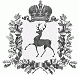 ЗЕМСКОЕ СОБРАНИЕ ШАРАНГСКОГО МУНИЦИПАЛЬНОГО РАЙОНАНИЖЕГОРОДСКОЙ ОБЛАСТИРЕШЕНИЕот 27.05.2021										№ 17Об исполнении районного бюджета за 2020 годВ соответствии с Уставом Шарангского муниципального района Нижегородской области Земское собрание Шарангского  муниципального района р е ш и л о:	1. Утвердить отчет об исполнении районного бюджета за 2020 год по доходам в сумме 899 830,2 тыс. рублей, по расходам в сумме 886 462,8 тыс. рублей, с превышением доходов над расходами (профицит районного бюджета) в сумме 13 367,4 тыс. рублей и со следующими показателями:1) доходов районного бюджета  по кодам классификации доходов бюджета за 2020 год  согласно приложению 1;	2) расходов районного бюджета по ведомственной структуре расходов районного бюджета за 2020 год согласно приложению 2;	3)расходов районного бюджета по разделам и подразделам классификации расходов бюджета, по целевым статьям (муниципальным программам и непрограммным направлениям деятельности) и группам видов расходов  за 2020 год  согласно приложению 3;4)источников финансирования дефицита районного бюджета  по кодам классификации источников финансирования дефицита бюджета за  2020 год  согласно приложению 4.	2. Настоящее решение вступает в силу со дня его официального опубликования.Глава местного самоуправления		Председатель Земского собрания 				_______________Д.О.Ожиганов		______________Н.П.ФилимоновПриложение 1к решению Земского собрания  Шарангского муниципального района«Об исполнении районного бюджета за 2020 год»Доходы районного бюджета по кодам классификации доходов за 2020 годтыс. рублейПриложение 2к решению Земского собрания  Шарангского муниципального района«Об исполнении районного бюджета за 2020 год»Расходы районного бюджетапо ведомственной структуре расходов районного бюджета за 2020 годПриложение 3к решению Земского собрания  Шарангского муниципального района«Об исполнении районного бюджета за 2020 год»Расходы районного бюджета по разделам и подразделам классификации расходов бюджета, по целевым статьям (муниципальным программам и непрограммным направлениям деятельности) и  группам видов расходов за 2020 годНаименование показателяКод бюджетной классификацииКод бюджетной классификацииКассовое исполнениеНаименование показателяадминистратора поступленийдоходов районного бюджетаКассовое исполнение1234Финансовое управление администрации Шарангского муниципального района001312 574,0Дотации бюджетам муниципальных районов на выравнивание бюджетной обеспеченности за счет средств областного бюджета2.02.15001.05.0220.150160 994,2Дотации бюджетам муниципальных районов на поддержку мер по обеспечению сбалансированности бюджетов за счет средств областного бюджета2.02.15002.05.0220.15021 341,5Субсидии на капитальный ремонт и ремонт автомобильных дорог общего пользования местного значения за счет средств областного бюджета2.02.20216.05.0220.15017 830,0Субсидии бюджетам муниципальных районов на поддержку государственных программ субъектов Российской Федерации и муниципальных программ формирования современной городской среды за счет средств федерального бюджета2.02.25555.05.0110.1503 730,0Субсидии бюджетам муниципальных районов на поддержку государственных программ субъектов Российской Федерации и муниципальных программ формирования современной городской среды за счет средств областного бюджета2.02.25555.05.0220.150155,4Прочие субсидии бюджетам муниципальных районов за счет средств областного бюджета2.02.29999.05.0220.15035 925,5Субвенции бюджетам муниципальных районов на выполнение передаваемых полномочий субъектов Российской Федерации за счет средств областного бюджета2.02.30024.05.0220.15032 539,2Субвенции бюджетам муниципальных районов на осуществление первичного воинского учета на территориях, где отсутствуют военные комиссариаты за счет средств федерального бюджета2.02.35118.05.0110.150857,6Межбюджетные трансферты, передаваемые бюджетам муниципальных районов из бюджетов поселений на осуществление части полномочий по решению вопросов местного значения в соответствии с заключенными соглашениями2.02.40014.05.0000.15034 348,3Межбюджетные трансферты, передаваемые бюджетам муниципальных районов для компенсации дополнительных расходов, возникших в результате решений, принятых органами власти другого уровня за счет средств областного бюджета2.02.45160.05.0220.1503 010,8Субсидии бюджетам муниципальных районов на строительство, реконструкцию, проектно-изыскательские работы и разработку проектно-сметной документации объектов капитального строительства за счет средств областного бюджета2.02.20077.05.0220.1501 841,5Федеральная служба по надзору в сфере природопользования04838,9Плата за выбросы загрязняющих веществ в атмосферный воздух стационарными объектами (федеральные государственные органы, Банк России, органы управления государственными внебюджетными фондами Российской Федерации)1.12.01010.01.6000.12027,0Плата за сбросы загрязняющих веществ в водные объекты (федеральные государственные органы, Банк России, органы управления государственными внебюджетными фондами Российской Федерации)1.12.01030.01.6000.1207,0Плата за размещение отходов производства (федеральные государственные органы, Банк России, органы управления государственными внебюджетными фондами Российской Федерации)1.12.01041.01.6000.1204,8Плата за размещение твердых коммунальных отходов (федеральные государственные органы, Банк России, органы управления государственными внебюджетными фондами Российской Федерации)1.12.01042.01.6000.1200,1Отдел культуры Администрации Шарангского муниципального района Нижегородской области0571 328,6Прочие доходы от компенсации затрат бюджетов муниципальных районов1.13.02995.05.0000.130267,3Субсидии бюджетам муниципальных районов на обеспечение развития и укрепления материально-технической базы домов культуры в населенных пунктах с числом жителей до 50 тысяч человек за счет средств федерального бюджета2.02.25467.05.0110.150404,5Субсидии бюджетам муниципальных районов на обеспечение развития и укрепления материально-технической базы домов культуры в населенных пунктах с числом жителей до 50 тысяч человек за счет средств областного бюджета2.02.25467.05.0220.150142,1Субсидия бюджетам муниципальных районов на поддержку отрасли культуры за счет средств федерального бюджета2.02.25519.05.0110.150144,4Субсидия бюджетам муниципальных районов на поддержку отрасли культуры за счет средств областного бюджета2.02.25519.05.0220.15050,7Прочие субсидии бюджетам муниципальных районов за счет средств областного бюджета2.02.29999.05.0220.150169,6Межбюджетные трансферты, передаваемые бюджетам муниципальных районов для компенсации дополнительных расходов, возникших в результате решений, принятых органами власти другого уровня за счет средств областного бюджета2.02.45160.05.0220.150150,0Управление образования и молодежной политики администрации Шарангского муниципального района Нижегородской области074175 214,3Прочие доходы от компенсации затрат бюджетов муниципальных районов1.13.02995.05.0000.130523,5Субсидии на организацию бесплатного горячего питания обучающихся, получающих начальное общее образование в муниципальных образовательных организациях Нижегородской области, за счет средств федерального бюджета2.02.25304.05.0110.1501 778,1Субсидии на организацию бесплатного горячего питания обучающихся, получающих начальное общее образование в муниципальных образовательных организациях Нижегородской области, за счет средств областного бюджета2.02.25304.05.0220.150624,7Прочие субсидии бюджетам муниципальных районов за счет средств областного бюджета2.02.29999.05.0220.15012 418,2Субвенции бюджетам муниципальных районов на выполнение передаваемых полномочий субъектов Российской Федерации за счет средств областного бюджета2.02.30024.05.0220.150152 802,0Субвенции на осуществление выплаты компенсации части родительской платы за присмотр и уход за ребенком в государственных, муниципальных и частных образовательных организациях, реализующих образовательную программу дошкольного образования, в том числе обеспечение организации выплаты компенсации части родительской платы за счет средств областного бюджета2.02.30029.05.0220.1501 561,4Субвенции на исполнение полномочий по финансовому обеспечению выплат ежемесячного денежного вознаграждения за классное руководство педагогическим работникам муниципальных образовательных организаций Нижегородской области, реализующих образовательные программы начального общего, основного общего и среднего общего образования, в том числе адаптированные основные общеобразовательные программы, за счет средств федерального бюджета2.02.35303.05.0110.1502 369,6Межбюджетные трансферты, передаваемые бюджетам муниципальных районов для компенсации дополнительных расходов, возникших в результате решений, принятых органами власти другого уровня за счет средств областного бюджета2.02.45160.05.0220.1503 583,4Доходы бюджетов муниципальных районов от возврата бюджетными учреждениями остатков субсидий прошлых лет2.18.05010.05.0000.15022,7Возврат остатков иных межбюджетных трансфертов, передаваемых для компенсации дополнительных расходов, возникших в результате решений, принятых органами власти другого уровня, из бюджетов муниципальных районов за счет средств областного бюджета2.19.45160.05.0220.150-10,1Возврат прочих остатков субсидий, субвенций и иных межбюджетных трансфертов, имеющих целевое назначение, прошлых лет из бюджетов муниципальных районов, за счет средств областного бюджета2.19.60010.05.0220.150-459,1Управление сельского хозяйства администрации Шарангского муниципального района Нижегородской области08239 061,3Субвенции бюджетам муниципальных районов на выполнение передаваемых полномочий субъектов Российской Федерации за счет средств областного бюджета2.02.30024.05.0220.15032 526,4Субвенции на стимулирование развития приоритетных подотраслей агропромышленного комплекса и развития малых форм хозяйствования за счет средств федерального бюджета2.02.35502.05.0110.150901,6Субвенции на стимулирование развития приоритетных подотраслей агропромышленного комплекса и развития малых форм хозяйствования за счет средств областного бюджета2.02.35502.05.0220.150316,8Субвенции на поддержку сельскохозяйственного производства по отдельным подотраслям растениеводства и животноводства за счет средств федерального бюджета2.02.35508.05.0110.1503 934,2Субвенции на поддержку сельскохозяйственного производства по отдельным подотраслям растениеводства и животноводства за счет средств областного бюджета2.02.35508.05.0220.1501 382,3Федеральная служба по труду и занятости1507,0Административные штрафы, установленные Главой 5 Кодекса Российской Федерации об административных правонарушениях, за административные правонарушения, посягающие на права граждан, налагаемые мировыми судьями, комиссиями по делам несовершеннолетних и защите их прав (штрафы за неисполнение родителями или иными законными представителями несовершеннолетних обязанностей по содержанию и воспитанию несовершеннолетних)1.16.01053.01.0035.1402,7Административные штрафы, установленные Главой 6 Кодекса Российской Федерации об административных правонарушениях, за административные правонарушения, посягающие на здоровье, санитарно-эпидемиологическое благополучие населения и общественную нравственность, налагаемые мировыми судьями, комиссиями по делам несовершеннолетних и защите их прав (иные штрафы)1.16.01063.01.9000.1402,2Административные штрафы, установленные Главой 20 Кодекса Российской Федерации об административных правонарушениях, за административные правонарушения, посягающие на общественный порядок и общественную безопасность, налагаемые мировыми судьями, комиссиями по делам несовершеннолетних и защите их прав (штрафы за появление в общественных местах в состоянии опьянения)1.16.01203.01.0021.1400,3Административные штрафы, установленные Главой 20 Кодекса Российской Федерации об административных правонарушениях, за административные правонарушения, посягающие на общественный порядок и общественную безопасность, налагаемые мировыми судьями, комиссиями по делам несовершеннолетних и защите их прав (иные штрафы)1.16.01203.01.9000.1401,8Федеральная антимонопольная служба1613,0Доходы от денежных взысканий (штрафов), поступающие в счет погашения задолженности, образовавшейся до 1 января 2020 года, подлежащие зачислению в бюджет муниципального образования по нормативам, действующим до 1 января 2020 года1.16.10123.01.0051.1403,0Управление федеральной налоговой службы по Нижегородской области (Межрайонная инспекция ФНС России №13 по Нижегородской области)182100 341,1Налог на доходы физических лиц с доходов, источником которых является налоговый агент, за исключением доходов, в отношении которых исчисление и уплата налога осуществляются в соответствии со статьями 227, 227.1 и 228 Налогового кодекса Российской Федерации (сумма платежа (перерасчеты, недоимка и задолженность по соответствующему платежу, в том числе по отмененному)1.01.02010.01.1000.11087 392,2Налог на доходы физических лиц с доходов, источником которых является налоговый агент, за исключением доходов, в отношении которых исчисление и уплата налога осуществляются в соответствии со статьями 227, 227.1 и 228 Налогового кодекса Российской Федерации (пени по соответствующему платежу)1.01.02010.01.2100.110149,2Налог на доходы физических лиц с доходов, источником которых является налоговый агент, за исключением доходов, в отношении которых исчисление и уплата налога осуществляются в соответствии со статьями 227, 227.1 и 228 Налогового кодекса Российской Федерации (суммы денежных взысканий (штрафов) по соответствующему платежу согласно законодательству Российской Федерации)1.01.02010.01.3000.110-41,6Налог на доходы физических лиц с доходов, источником которых является налоговый агент, за исключением доходов, в отношении которых исчисление и уплата налога осуществляются в соответствии со статьями 227, 227.1 и 228 Налогового кодекса Российской Федерации (прочие поступления)1.01.02010.01.4000.11015,2Налог на доходы физических лиц с доходов, полученных от осуществления деятельности физическими лицами, зарегистрированными в качестве индивидуальных предпринимателей, нотариусов, занимающихся частной практикой, адвокатов, учредивших адвокатские кабинеты, и других лиц, занимающихся частной практикой в соответствии со статьей 227 Налогового кодекса Российской Федерации (сумма платежа (перерасчеты, недоимка и задолженность по соответствующему платежу, в том числе по отмененному)1.01.02020.01.1000.110302,2Налог на доходы физических лиц с доходов, полученных от осуществления деятельности физическими лицами, зарегистрированными в качестве индивидуальных предпринимателей, нотариусов, занимающихся частной практикой, адвокатов, учредивших адвокатские кабинеты, и других лиц, занимающихся частной практикой в соответствии со статьей 227 Налогового кодекса Российской Федерации (пени по соответствующему платежу)1.01.02020.01.2100.1100,7Налог на доходы физических лиц с доходов, полученных от осуществления деятельности физическими лицами, зарегистрированными в качестве индивидуальных предпринимателей, нотариусов, занимающихся частной практикой, адвокатов, учредивших адвокатские кабинеты, и других лиц, занимающихся частной практикой в соответствии со статьей 227 Налогового кодекса Российской Федерации (суммы денежных взысканий (штрафов) по соответствующему платежу согласно законодательству Российской Федерации)1.01.02020.01.3000.1100,9Налог на доходы физических лиц с доходов, полученных физическими лицами в соответствии со статьей 228 Налогового кодекса Российской Федерации (сумма платежа (перерасчеты, недоимка и задолженность по соответствующему платежу, в том числе по отмененному)1.01.02030.01.1000.110419,5Налог на доходы физических лиц с доходов, полученных физическими лицами в соответствии со статьей 228 Налогового кодекса Российской Федерации (пени по соответствующему платежу)1.01.02030.01.2100.1101,8Налог на доходы физических лиц с доходов, полученных физическими лицами в соответствии со статьей 228 Налогового кодекса Российской Федерации (суммы денежных взысканий (штрафов) по соответствующему платежу согласно законодательству Российской Федерации)1.01.02030.01.3000.1106,2Налог на доходы физических лиц в виде фиксированных авансовых платежей с доходов, полученных физическими лицами, являющимися иностранными гражданами, осуществляющими трудовую деятельность по найму на основании патента в соответствии со статьей 227.1 Налогового кодекса Российской Федерации (сумма платежа (перерасчеты, недоимка и задолженность по соответствующему платежу, в том числе по отмененному)1.01.02040.01.1000.110184,4Налог, взимаемый с налогоплательщиков, выбравших в качестве объекта налогообложения доходы (сумма платежа (перерасчеты, недоимка и задолженность по соответствующему платежу, в том числе по отмененному)1.05.01011.01.1000.1102 475,6Налог, взимаемый с налогоплательщиков, выбравших в качестве объекта налогообложения доходы (пени по соответствующему платежу)1.05.01011.01.2100.1104,9Налог, взимаемый с налогоплательщиков, выбравших в качестве объекта налогообложения доходы (суммы денежных взысканий (штрафов) по соответствующему платежу согласно законодательству Российской Федерации)1.05.01011.01.3000.1104,0Налог, взимаемый с налогоплательщиков, выбравших в качестве объекта налогообложения доходы, уменьшенные на величину расходов (в том числе минимальный налог, зачисляемый в бюджеты субъектов Российской Федерации (сумма платежа (перерасчеты, недоимка и задолженность по соответствующему платежу, в том числе по отмененному)1.05.01021.01.1000.1102 763,2Налог, взимаемый с налогоплательщиков, выбравших в качестве объекта налогообложения доходы, уменьшенные на величину расходов (в том числе минимальный налог, зачисляемый в бюджеты субъектов Российской Федерации (пени по соответствующему платежу)1.05.01021.01.2100.11037,5Налог, взимаемый с налогоплательщиков, выбравших в качестве объекта налогообложения доходы, уменьшенные на величину расходов (в том числе минимальный налог, зачисляемый в бюджеты субъектов Российской Федерации (суммы денежных взысканий (штрафов) по соответствующему платежу согласно законодательству Российской Федерации)1.05.01021.01.3000.1103,2Единый налог на вмененный доход для отдельных видов деятельности (сумма платежа (перерасчеты, недоимка и задолженность по соответствующему платежу, в том числе по отмененному)1.05.02010.02.1000.1105 067,7Единый налог на вмененный доход для отдельных видов деятельности (пени по соответствующему платежу)1.05.02010.02.2100.1107,9Единый налог на вмененный доход для отдельных видов деятельности (суммы денежных взысканий (штрафов) по соответствующему платежу согласно законодательству Российской Федерации)1.05.02010.02.3000.11025,8Единый сельскохозяйственный налог (сумма платежа (перерасчеты, недоимка и задолженность по соответствующему платежу, в том числе по отмененному)1.05.03010.01.1000.110436,5Единый сельскохозяйственный налог (пени по соответствующему платежу)1.05.03010.01.2100.1101,4Единый сельскохозяйственный налог (суммы денежных взысканий (штрафов) по соответствующему платежу согласно законодательству Российской Федерации)1.05.03010.01.3000.1100,8Налог, взимаемый в связи с применением патентной системы налогообложения, зачисляемый в бюджеты муниципальных районов (сумма платежа (перерасчеты, недоимка и задолженность по соответствующему платежу, в том числе по отмененному)1.05.04020.02.1000.11076,5Налог, взимаемый в связи с применением патентной системы налогообложения, зачисляемый в бюджеты муниципальных районов (пени по соответствующему платежу)1.05.04020.02.2100.1100,1Государственная пошлина по делам, рассматриваемым в судах общей юрисдикции, мировыми судьями (за исключением Верховного Суда Российской Федерации) (сумма платежа (перерасчеты, недоимка и задолженность по соответствующему платежу, в том числе по отмененному)1.08.03010.01.1000.1101 005,3ГУ МВД России по Нижегородской области188262,3Государственная пошлина за совершение действий, связанных с приобретением гражданства Российской Федерации или выходом из гражданства Российской Федерации, а также с въездом в Российскую Федерацию или выездом из Российской Федерации (государственная пошлина за выдачу паспорта, удостоверяющего личность гражданина Российской Федерации за пределами территории Российской Федерации (при обращении через многофункциональные центры)1.08.06000.01.8003.11016,0Государственная пошлина за совершение действий, связанных с приобретением гражданства Российской Федерации или выходом из гражданства Российской Федерации, а также с въездом в Российскую Федерацию или выездом из Российской Федерации (государственная пошлина за выдачу паспорта, удостоверяющего личность гражданина Российской Федерации за пределами территории Российской Федерации, гражданину Российской Федерации в возрасте до 14 лет (при обращении через многофункциональные центры)1.08.06000.01.8005.1101,5Государственная пошлина за выдачу и обмен паспорта гражданина Российской Федерации (государственная пошлина за выдачу паспорта гражданина Российской Федерации (при обращении через многофункциональные центры)1.08.07100.01.8034.11047,6Государственная пошлина за выдачу и обмен паспорта гражданина Российской Федерации (государственная пошлина за выдачу паспорта гражданина Российской Федерации взамен утраченного или пришедшего в негодность (при обращении через многофункциональные центры)1.08.07100.01.8035.1103,0Государственная пошлина за государственную регистрацию транспортных средств и иные юридически значимые действия уполномоченных федеральных государственных органов, связанные с изменением и выдачей документов на транспортные средства, регистрационных знаков, водительских удостоверений (при обращении через многофункциональные центры)1.08.07141.01.8000.110194,2Управление по обеспечению деятельности мировых судей, адвокатуры и нотариата Нижегородской области21855,3Административные штрафы, установленные Главой 8 Кодекса Российской Федерации об административных правонарушениях, за административные правонарушения в области охраны окружающей среды и природопользования, налагаемые мировыми судьями, комиссиями по делам несовершеннолетних и защите их прав (штрафы за нарушение требований лесного законодательства об учете древесины и сделок с ней)1.16.01083.01.0281.14021,5Административные штрафы, установленные главой 15 Кодекса Российской Федерации об административных правонарушениях, за административные правонарушения в области финансов, налогов и сборов, страхования, рынка ценных бумаг (за исключением штрафов, указанных в пункте 6 статьи 46 Бюджетного кодекса Российской Федерации), налагаемые мировыми судьями, комиссиями по делам несовершеннолетних и защите их прав1.16.01153.01.0005.1400,4Административные штрафы, установленные главой 15 Кодекса Российской Федерации об административных правонарушениях, за административные правонарушения в области финансов, налогов и сборов, страхования, рынка ценных бумаг (за исключением штрафов, указанных в пункте 6 статьи 46 Бюджетного кодекса Российской Федерации), налагаемые мировыми судьями, комиссиями по делам несовершеннолетних и защите их прав1.16.01153.01.0006.1401,9Административные штрафы, установленные главой 15 Кодекса Российской Федерации об административных правонарушениях, за административные правонарушения в области финансов, налогов и сборов, страхования, рынка ценных бумаг (за исключением штрафов, указанных в пункте 6 статьи 46 Бюджетного кодекса Российской Федерации), налагаемые мировыми судьями, комиссиями по делам несовершеннолетних и защите их прав1.16.01153.01.9000.1400,3Административные штрафы, установленные главой 17 Кодекса Российской Федерации об административных правонарушениях, за административные правонарушения, посягающие на институты государственной власти, налагаемые мировыми судьями, комиссиями по делам несовершеннолетних и защите их прав1.16.01173.01.0007.1408,0Административные штрафы, установленные главой 19 Кодекса Российской Федерации об административных правонарушениях, за административные правонарушения против порядка управления, налагаемые мировыми судьями, комиссиями по делам несовершеннолетних и защите их прав1.16.01193.01.0005.1405,0Административные штрафы, установленные главой 19 Кодекса Российской Федерации об административных правонарушениях, за административные правонарушения против порядка управления, налагаемые мировыми судьями, комиссиями по делам несовершеннолетних и защите их прав1.16.01193.01.0007.1400,5Административные штрафы, установленные главой 19 Кодекса Российской Федерации об административных правонарушениях, за административные правонарушения против порядка управления, налагаемые мировыми судьями, комиссиями по делам несовершеннолетних и защите их прав1.16.01193.01.0021.1401,5Административные штрафы, установленные Главой 20 Кодекса Российской Федерации об административных правонарушениях, за административные правонарушения, посягающие на общественный порядок и общественную безопасность, налагаемые мировыми судьями, комиссиями по делам несовершеннолетних и защите их прав (иные штрафы)1.16.01203.01.9000.14016,2Федеральная служба государственной регистрации, кадастра и картографии321354,6Государственная пошлина за государственную регистрацию прав, ограничений (обременений) прав на недвижимое имущество и сделок с ним (при обращении через многофункциональные центры)1.08.07020.01.8000.110354,6Администрация Шарангского муниципального района Нижегородской области487270 589,8Доходы, получаемые в виде арендной платы за земельные участки, государственная собственность на которые не разграничена и которые расположены в границах сельских поселений и межселенных территорий муниципальных районов, а также средства от продажи права на заключение договоров аренды указанных земельных участков1.11.05013.05.0000.120898,7Доходы, получаемые в виде арендной платы за земельные участки, государственная собственность на которые не разграничена и которые расположены в границах городских поселений, а также средства от продажи права на заключение договоров аренды указанных земельных участков1.11.05013.13.0000.120828,2Доходы, получаемые в виде арендной платы, а также средства от продажи права на заключение договоров аренды за земли, находящиеся в собственности муниципальных районов (за исключением земельных участков муниципальных бюджетных и автономных учреждений)1.11.05025.05.0000.120456,2Доходы от сдачи в аренду имущества, находящегося в оперативном управлении органов управления муниципальных районов и созданных ими учреждений (за исключением имущества муниципальных бюджетных и автономных учреждений)1.11.05035.05.0000.120575,4Доходы от перечисления части прибыли, остающейся после уплаты налогов и иных обязательных платежей муниципальных унитарных предприятий, созданных муниципальными районами1.11.07015.05.0000.12028,4Прочие поступления от использования имущества, находящегося в собственности муниципальных районов (за исключением имущества муниципальных бюджетных и автономных учреждений, а также имущества муниципальных унитарных предприятий) (приватизация жилья)1.11.09045.05.0020.1201,0Прочие доходы от компенсации затрат бюджетов муниципальных районов1.13.02995.05.0000.13075,5Прочие доходы от компенсации затрат бюджетов муниципальных районов, источником которых являются средства районного бюджета1.13.02995.05.0023.130219,4Доходы от продажи земельных участков, государственная собственность на которые не разграничена и которые расположены в границах сельских поселений и межселенных территорий муниципальных районов1.14.06013.05.0000.43081,0Доходы от продажи земельных участков, государственная собственность на которые не разграничена и которые расположены в границах городских поселений1.14.06013.13.0000.430117,6Доходы от продажи земельных участков, находящихся в собственности муниципальных районов (за исключением земельных участков муниципальных бюджетных и автономных учреждений)  1.14.06025.05.0000.430159,9Доходы от денежных взысканий (штрафов), поступающие в счет погашения задолженности, образовавшейся до 1 января 2020 года, подлежащие зачислению в бюджет муниципального образования по нормативам, действующим до 1 января 2020 года1.16.10123.01.0051.1401,3Субсидии бюджетам муниципальных районов на обеспечение мероприятий по переселению граждан из аварийного жилищного фонда за счет средств государственной корпорации - Фонда содействия реформированию жилищно-коммунального хозяйства2.02.20299.05.0220.1507 357,9Субсидии бюджетам муниципальных районов на обеспечение мероприятий по переселению граждан из аварийного жилищного фонда за счет средств областного бюджета2.02.20302.05.0220.150248,1Субсидии на реализацию проектов комплексного развития сельских территорий (сельских агломераций) за счет средств федерального бюджета2.02.25576.05.0110.1501 238,8Субсидии на реализацию проектов комплексного развития сельских территорий (сельских агломераций) за счет средств областного бюджета2.02.25576.05.0220.150435,3Субсидии бюджетам муниципальных районов на реализацию проектов комплексного развития сельских территорий (сельских агломераций) за счет средств федерального бюджета2.02.27576.05.0110.150142 342,5Субсидии бюджетам муниципальных районов на реализацию проектов комплексного развития сельских территорий (сельских агломераций) за счет средств областного бюджета2.02.27576.05.0220.15050 012,6Субсидии на строительство и реконструкцию (модернизацию) объектов питьевого водоснабжения за счет средств федерального бюджета2.02.25243.05.0110.15033 648,6Субсидии на строительство и реконструкцию (модернизацию) объектов питьевого водоснабжения за счет средств областного бюджета2.02.25243.05.0220.1501 121,6Субсидии бюджетам муниципальных районов на осуществление социальных выплат молодым семьям на приобретение жилья или строительство индивидуального жилого дома за счет средств федерального бюджета2.02.25497.05.0110.150240,5Субсидии бюджетам муниципальных районов на реализацию мероприятий по обеспечению жильем молодых семей за счет средств областного бюджета2.02.25497.05.0220.150306,5Прочие субсидии бюджетам муниципальных районов за счет средств областного бюджета2.02.29999.05.0220.1508 422,1Субвенции бюджетам муниципальных районов на выполнение передаваемых полномочий субъектов Российской Федерации за счет средств областного бюджета2.02.30024.05.0220.150953,8Субвенции бюджетам муниципальных районов на обеспечение детей-сирот и детей, оставшихся без попечения родителей, лиц из числа детей-сирот и детей, оставшихся без попечения родителей, жилыми помещениями за счет средств федерального бюджета2.02.35082.05.0110.1501 777,6Субвенции бюджетам муниципальных районов на обеспечение детей-сирот и детей, оставшихся без попечения родителей, лиц из числа детей-сирот и детей, оставшихся без попечения родителей, жилыми помещениями за счет средств областного бюджета2.02.35082.05.0220.1503 624,5Субвенции бюджетам муниципальных районов на реализацию переданных исполнительно-распорядительным органам муниципальных образований Нижегородской области государственных полномочий по составлению (изменению, дополнению) списков кандидатов в присяжные заседатели федеральных судов общей юрисдикции в Российской Федерации за счет средств федерального бюджета2.02.35120.05.0110.15013,7Межбюджетные трансферты, передаваемые бюджетам муниципальных районов для компенсации дополнительных расходов, возникших в результате решений, принятых органами власти другого уровня за счет средств областного бюджета2.02.45160.05.0220.1502 501,6Прочие межбюджетные трансферты, передаваемые бюджетам муниципальных районов за счет средств федерального бюджета2.02.49999.05.0110.150698,8Прочие межбюджетные трансферты, передаваемые бюджетам муниципальных районов за счет средств областного бюджета2.02.49999.05.0220.150126,4Прочие безвозмездные поступления от негосударственных организаций в бюджеты муниципальных районов2.04.05099.05.0000.15012 200,0Возврат остатков иных межбюджетных трансфертов, передаваемых для компенсации дополнительных расходов, возникших в результате решений, принятых органами власти другого уровня, из бюджетов муниципальных районов за счет средств областного бюджета2.19.45160.05.0220.150-38,5Возврат прочих остатков субсидий, субвенций и иных межбюджетных трансфертов, имеющих целевое назначение, прошлых лет из бюджетов муниципальных районов, за счет средств областного бюджета2.19.60010.05.0220.150-85,2Итого899 830,2тыс. рублейтыс. рублейКод бюджетной классификацииКод бюджетной классификацииКод бюджетной классификацииКод бюджетной классификацииКод бюджетной классификацииКод бюджетной классификацииКод бюджетной классификацииКод бюджетной классификацииКод бюджетной классификацииКод бюджетной классификацииПлан на 2020 годПлан на 2020 годИсполнено за               2020 годИсполнено за               2020 год% исп.ВедомствоРазделПодразделНаименование раздела, подразделаКод ЦСРНаименование целевой статьи расходовКод группы ВРКод группы ВРНаименование кода группы вида расхода Наименование кода группы вида расхода План на 2020 годПлан на 2020 годИсполнено за               2020 годИсполнено за               2020 год% исп.123456778899101011001Финансовое управление администрации Шарангского муниципального районаФинансовое управление администрации Шарангского муниципального районаФинансовое управление администрации Шарангского муниципального районаФинансовое управление администрации Шарангского муниципального районаФинансовое управление администрации Шарангского муниципального районаФинансовое управление администрации Шарангского муниципального районаФинансовое управление администрации Шарангского муниципального районаФинансовое управление администрации Шарангского муниципального районаФинансовое управление администрации Шарангского муниципального района116 792,6116 792,6113 487,1113 487,19701  Общегосударственные вопросы  Общегосударственные вопросы  Общегосударственные вопросы  Общегосударственные вопросы  Общегосударственные вопросы  Общегосударственные вопросы  Общегосударственные вопросы  Общегосударственные вопросы14 646,614 646,611 714,411 714,480010610 405,910 405,910 402,310 402,31000106Обеспечение деятельности финансовых, налоговых и таможенных органов и органов финансового (финансово-бюджетного) надзора1440120401Расходы на обеспечение функций органов местного самоуправления100100Расходы на выплату персоналу в целях обеспечения выполнения функций государственными (муниципальными) органами, казенными учреждениями, органами управления государственными внебюджетными фондамиРасходы на выплату персоналу в целях обеспечения выполнения функций государственными (муниципальными) органами, казенными учреждениями, органами управления государственными внебюджетными фондами9 528,99 528,99 527,49 527,41000106Обеспечение деятельности финансовых, налоговых и таможенных органов и органов финансового (финансово-бюджетного) надзора1440120401Расходы на обеспечение функций органов местного самоуправления200200Закупка товаров, работ и услуг для государственных (муниципальных) нуждЗакупка товаров, работ и услуг для государственных (муниципальных) нужд674,8674,8672,7672,71000106Обеспечение деятельности финансовых, налоговых и таможенных органов и органов финансового (финансово-бюджетного) надзора144С120401Предупреждение распространения, профилактики, диагностика и лечение от новой коронавирусной инфекции (COVID-19)-расходы на обеспечение функций органов местного самоуправления200200Закупка товаров, работ и услуг для государственных (муниципальных) нуждЗакупка товаров, работ и услуг для государственных (муниципальных) нужд14,214,214,214,21000106Обеспечение деятельности финансовых, налоговых и таможенных органов и органов финансового (финансово-бюджетного) надзора8880674600Расходы за счет иных межбюджетных трансфертов на предоставление грантов в целях поощрения муниципальных районов и городских округов НО, достигших наилучших результатов в сфере повышения эффективности бюджетных расходов100100Расходы на выплату персоналу в целях обеспечения выполнения функций государственными (муниципальными) органами, казенными учреждениями, органами управления государственными внебюджетными фондамиРасходы на выплату персоналу в целях обеспечения выполнения функций государственными (муниципальными) органами, казенными учреждениями, органами управления государственными внебюджетными фондами188,0188,0188,0188,01000111609,5609,50111Резервные фонды1414007005Резервные фонды местных администраций800800Иные бюджетные ассигнованияИные бюджетные ассигнования609,5609,501133 631,23 631,21 312,11 312,1360113Другие общегосударственные вопросы1431192035Прочие выплаты по обязательствам муниципального образования200200Закупка товаров, работ и услуг для государственных (муниципальных) нуждЗакупка товаров, работ и услуг для государственных (муниципальных) нужд1 312,11 312,11 312,11 312,11000113Другие общегосударственные вопросы8880120401Расходы на обеспечение функций органов местного самоуправления200200Закупка товаров, работ и услуг для государственных (муниципальных) нуждЗакупка товаров, работ и услуг для государственных (муниципальных) нужд2 319,12 319,102 Национальная оборона Национальная оборона Национальная оборона Национальная оборона Национальная оборона Национальная оборона Национальная оборона Национальная оборона857,6857,6857,6857,61000203857,6857,6857,6857,61000203Мобилизационная и вневойсковая подготовка1422051180Межбюджетные трансферты за счет субвенции на осуществление государственных полномочий Российской Федерации по первичному воинскому учету на территориях, где отсутствуют военные комиссариаты500500Межбюджетные трансфертыМежбюджетные трансферты857,6857,6857,6857,610003Национальная безопасность и правоохранительная деятельность Национальная безопасность и правоохранительная деятельность Национальная безопасность и правоохранительная деятельность Национальная безопасность и правоохранительная деятельность Национальная безопасность и правоохранительная деятельность Национальная безопасность и правоохранительная деятельность Национальная безопасность и правоохранительная деятельность Национальная безопасность и правоохранительная деятельность 42,442,442,442,4100031042,442,442,442,41000310Обеспечение пожарной безопасности0800303000Мероприятия по пожарной безопасности объектов и населенных пунктов Шарангского муниципального района500500Межбюджетные трансфертыМежбюджетные трансферты42,442,442,442,410004Национальная экономикаНациональная экономикаНациональная экономикаНациональная экономикаНациональная экономикаНациональная экономикаНациональная экономикаНациональная экономика25 941,925 941,925 568,625 568,6100040925 941,925 941,925 568,625 568,61000409Дорожное хозяйство (дорожные фонды)0620207080Содержание автомобильных дорог общего пользования500500Межбюджетные трансфертыМежбюджетные трансферты285,6285,6285,6285,61000409Дорожное хозяйство (дорожные фонды)06203S2210Расходы на капитальный ремонт и ремонт автомобильных дорог общего пользования местного значения500500Межбюджетные трансфертыМежбюджетные трансферты18 815,818 815,818 768,418 768,41000409Дорожное хозяйство (дорожные фонды)0630201020Разработка и экспертиза проектно-сметной документации500500Межбюджетные трансфертыМежбюджетные трансферты802,5802,5802,5802,51000409Дорожное хозяйство (дорожные фонды)06302S2200Расходы на проектирование и строительство (реконструкцию) автомобильных дорог общего пользования местного значения муниципальных образований Нижегородской области, в том числе на строительство объектов скоростного внеуличного транспорта500500Межбюджетные трансфертыМежбюджетные трансферты3 096,33 096,32 770,42 770,4890409Дорожное хозяйство (дорожные фонды)14220S2600Расходы на реализацию проекта по поддержке местных инициатив500500Межбюджетные трансфертыМежбюджетные трансферты2 941,72 941,72 941,72 941,710005 Жилищно-коммунальное хозяйство  Жилищно-коммунальное хозяйство  Жилищно-коммунальное хозяйство  Жилищно-коммунальное хозяйство  Жилищно-коммунальное хозяйство  Жилищно-коммунальное хозяйство  Жилищно-коммунальное хозяйство  Жилищно-коммунальное хозяйство 22 722,722 722,722 722,722 722,7100050123,823,823,823,81000501Жилищное хозяйство1414007005Резервные фонды местных администраций500500Межбюджетные трансфертыМежбюджетные трансферты23,823,823,823,8100050322 698,922 698,922 698,922 698,91000503Благоустройство1414007005Резервные фонды местных администраций500500Межбюджетные трансфертыМежбюджетные трансферты25,025,025,025,01000503Благоустройство1421004516Иные межбюджетные трансферты на компенсацию дополнительных расходов, возникших в результате решений, принятых органами власти другого уровня500500Межбюджетные трансфертыМежбюджетные трансферты10 268,910 268,910 268,910 268,91000503Благоустройство1422074800Расходы за счет иных межбюджетных трансфертов на предоставление грантов на награждение победителей смотра-конкурса на звание "Лучшее муниципальное образование Нижегородской области в сфере благоустройства и дорожной деятельности"500500Межбюджетные трансфертыМежбюджетные трансферты2 109,22 109,22 109,22 109,21000503Благоустройство14220S2190Расходы за счет субсидии на реализацию мероприятий по обустройству и восстановлению памятных мест, посвященных Великой Отечественной войне1941-1945 гг.500500Межбюджетные трансфертыМежбюджетные трансферты1 972,71 972,71 972,71 972,71000503Благоустройство14220S2600Расходы на реализацию проекта по поддержке местных инициатив500500Межбюджетные трансфертыМежбюджетные трансферты4 005,84 005,84 005,84 005,81000503Благоустройство142F25555АРасходы на поддержку государственных программ субъектов РФ и муниципальных программ формирования современной городской среды500500Межбюджетные трансфертыМежбюджетные трансферты4 317,24 317,24 317,24 317,210010 Социальная политика  Социальная политика  Социальная политика  Социальная политика  Социальная политика  Социальная политика  Социальная политика  Социальная политика 74,074,074,074,0100100374,074,074,074,01001003Социальное обеспечение населения1414007005Резервные фонды местных администраций500500Межбюджетные трансфертыМежбюджетные трансферты9,09,09,09,01001003Социальное обеспечение населения8880621801Целевой финансовый резерв для предупреждения и ликвидации последствий чрезвычайных ситуаций и стихийных бедствий природного и техногенного характера500500Межбюджетные трансфертыМежбюджетные трансферты65,065,065,065,010011Физическая культура и спортФизическая культура и спортФизическая культура и спортФизическая культура и спортФизическая культура и спортФизическая культура и спортФизическая культура и спортФизическая культура и спорт247,8247,8247,8247,81001102247,8247,8247,8247,81001102Массовый спорт14220S2600Расходы на реализацию проекта по поддержке местных инициатив500500Межбюджетные трансфертыМежбюджетные трансферты247,8247,8247,8247,810014 Межбюджетные трансферты   Межбюджетные трансферты   Межбюджетные трансферты   Межбюджетные трансферты   Межбюджетные трансферты   Межбюджетные трансферты   Межбюджетные трансферты   Межбюджетные трансферты  52 259,552 259,552 259,552 259,5100140133 739,233 739,233 739,233 739,21001401Дотации на выравнивание бюджетной обеспеченности субъектов Российской Федерации и муниципальных образований1421005161Выравнивание бюджетной обеспеченности поселений500500Межбюджетные трансфертыМежбюджетные трансферты33 739,233 739,233 739,233 739,2100140318 520,318 520,318 520,318 520,31001403Прочие межбюджетные трансферты общего характера1421005213Иные межбюджетные трансферты на поддержку мер по обеспечению сбалансированности бюджетов поселений500500Межбюджетные трансфертыМежбюджетные трансферты18 520,318 520,318 520,318 520,3100057 Отдел культуры Администрации Шарангского муниципального района Нижегородской области  Отдел культуры Администрации Шарангского муниципального района Нижегородской области  Отдел культуры Администрации Шарангского муниципального района Нижегородской области  Отдел культуры Администрации Шарангского муниципального района Нижегородской области  Отдел культуры Администрации Шарангского муниципального района Нижегородской области  Отдел культуры Администрации Шарангского муниципального района Нижегородской области  Отдел культуры Администрации Шарангского муниципального района Нижегородской области  Отдел культуры Администрации Шарангского муниципального района Нижегородской области  Отдел культуры Администрации Шарангского муниципального района Нижегородской области 76 944,776 944,776 922,976 922,910007 Образование  Образование  Образование  Образование  Образование  Образование  Образование  Образование 10 145,410 145,410 145,410 145,4100070310 145,410 145,410 145,410 145,41000703Дополнительное образование детей1200207010Обслуживание установленных в учреждениях образования Шарангского муниципального района кнопок тревожной сигнализации600600Предоставление субсидий бюджетным, автономным учреждениям и иным некоммерческим организациямПредоставление субсидий бюджетным, автономным учреждениям и иным некоммерческим организациям13,313,313,313,31000703Дополнительное образование детей1350108030Выполнение мероприятий по противопожарной безопасности600600Предоставление субсидий бюджетным, автономным учреждениям и иным некоммерческим организациямПредоставление субсидий бюджетным, автономным учреждениям и иным некоммерческим организациям41,441,441,441,41000703Дополнительное образование детей1350208000Обеспечение услуги по предоставлению дополнительного образования детям600600Предоставление субсидий бюджетным, автономным учреждениям и иным некоммерческим организациямПредоставление субсидий бюджетным, автономным учреждениям и иным некоммерческим организациям837,7837,7837,7837,71000703Дополнительное образование детей13502S2090Расходы за счет субсидии на выплату заработной платы с начислениями на нее работникам муниципальных учреждений и органов местного самоуправления600600Предоставление субсидий бюджетным, автономным учреждениям и иным некоммерческим организациямПредоставление субсидий бюджетным, автономным учреждениям и иным некоммерческим организациям9 248,29 248,29 248,29 248,21000703Дополнительное образование детей1730907070Мероприятия в области охраны окружающей среды (кроме органов местного самоуправления)600600Предоставление субсидий бюджетным, автономным учреждениям и иным некоммерческим организациямПредоставление субсидий бюджетным, автономным учреждениям и иным некоммерческим организациям4,84,84,84,810008Культура, кинематографияКультура, кинематографияКультура, кинематографияКультура, кинематографияКультура, кинематографияКультура, кинематографияКультура, кинематографияКультура, кинематография64 012,264 012,263 990,463 990,4100080151 154,751 154,751 154,751 154,71000801Культура1310108010Увеличение объемов комплектования библиотечных фондов600600Предоставление субсидий бюджетным, автономным учреждениям и иным некоммерческим организациямПредоставление субсидий бюджетным, автономным учреждениям и иным некоммерческим организациям400,0400,0400,0400,01000801Культура1310208030Выполнение мероприятий по противопожарной безопасности600600Предоставление субсидий бюджетным, автономным учреждениям и иным некоммерческим организациямПредоставление субсидий бюджетным, автономным учреждениям и иным некоммерческим организациям11,611,611,611,61000801Культура1310308000Обеспечение деятельности организации библиотечного обслуживания населения600600Предоставление субсидий бюджетным, автономным учреждениям и иным некоммерческим организациямПредоставление субсидий бюджетным, автономным учреждениям и иным некоммерческим организациям14 754,814 754,814 754,814 754,81000801Культура131С108000Предупреждение распространения, профилактики, диагностика и лечение от новой коронавирусной инфекции (COVID-19)600600Предоставление субсидий бюджетным, автономным учреждениям и иным некоммерческим организациямПредоставление субсидий бюджетным, автономным учреждениям и иным некоммерческим организациям5,05,05,05,01000801Культура13104L5190Расходы за счет субсидии на поддержку отрасли культуры600600Предоставление субсидий бюджетным, автономным учреждениям и иным некоммерческим организациямПредоставление субсидий бюджетным, автономным учреждениям и иным некоммерческим организациям207,8207,8207,8207,81000801Культура1320108030Выполнение мероприятий по противопожарной безопасности600600Предоставление субсидий бюджетным, автономным учреждениям и иным некоммерческим организациямПредоставление субсидий бюджетным, автономным учреждениям и иным некоммерческим организациям12,012,012,012,01000801Культура1320208000Обеспечение деятельности по организации и проведению культурно-массовых мероприятий РДК600600Предоставление субсидий бюджетным, автономным учреждениям и иным некоммерческим организациямПредоставление субсидий бюджетным, автономным учреждениям и иным некоммерческим организациям1 921,71 921,71 921,71 921,71000801Культура13202S2090Расходы за счет субсидии на выплату заработной платы с начислениями на нее работникам муниципальных учреждений и органов местного самоуправления600600Предоставление субсидий бюджетным, автономным учреждениям и иным некоммерческим организациямПредоставление субсидий бюджетным, автономным учреждениям и иным некоммерческим организациям12 442,012 442,012 442,012 442,01000801Культура13203L4670Обеспечение развития и укрепления материально-технической базы муниципальных домов культуры в населенных пунктах с числом жителей до 50 тысяч человек600600Предоставление субсидий бюджетным, автономным учреждениям и иным некоммерческим организациямПредоставление субсидий бюджетным, автономным учреждениям и иным некоммерческим организациям586,7586,7586,7586,71000801Культура13203S2150Капитальный ремонт и ремонтно-реставрационные работы муниципальных учреждений культуры600600Предоставление субсидий бюджетным, автономным учреждениям и иным некоммерческим организациямПредоставление субсидий бюджетным, автономным учреждениям и иным некоммерческим организациям212,0212,0212,0212,01000801Культура1330108030Выполнение мероприятий по противопожарной безопасности600600Предоставление субсидий бюджетным, автономным учреждениям и иным некоммерческим организациямПредоставление субсидий бюджетным, автономным учреждениям и иным некоммерческим организациям79,279,279,279,21000801Культура1330208000Обеспечение деятельности по организации и проведению культурно-массовых мероприятий ШЦКС600600Предоставление субсидий бюджетным, автономным учреждениям и иным некоммерческим организациямПредоставление субсидий бюджетным, автономным учреждениям и иным некоммерческим организациям7 039,17 039,17 039,17 039,11000801Культура13302S2090Расходы за счет субсидии на выплату заработной платы с начислениями на нее работникам муниципальных учреждений и органов местного самоуправления600600Предоставление субсидий бюджетным, автономным учреждениям и иным некоммерческим организациямПредоставление субсидий бюджетным, автономным учреждениям и иным некоммерческим организациям10 939,810 939,810 939,810 939,81000801Культура1330308000Укрепление материально-технической базы600600Предоставление субсидий бюджетным, автономным учреждениям и иным некоммерческим организациямПредоставление субсидий бюджетным, автономным учреждениям и иным некоммерческим организациям339,0339,0339,0339,01000801Культура1340108030Выполнение мероприятий по противопожарной безопасности600600Предоставление субсидий бюджетным, автономным учреждениям и иным некоммерческим организациямПредоставление субсидий бюджетным, автономным учреждениям и иным некоммерческим организациям6,06,06,06,01000801Культура1340208000Обеспечение оказания услуг по созданию и поддержке муниципальных музеев, в т.ч. по обеспечению пополнения и сохранности музейных фондов600600Предоставление субсидий бюджетным, автономным учреждениям и иным некоммерческим организациямПредоставление субсидий бюджетным, автономным учреждениям и иным некоммерческим организациям2 034,52 034,52 034,52 034,51000801Культура134С108000Предупреждение распространения, профилактики, диагностика и лечение от новой коронавирусной инфекции (COVID-19)600600Предоставление субсидий бюджетным, автономным учреждениям и иным некоммерческим организациямПредоставление субсидий бюджетным, автономным учреждениям и иным некоммерческим организациям3,03,03,03,01000801Культура1730907070Мероприятия в области охраны окружающей среды (кроме органов местного самоуправления)600600Предоставление субсидий бюджетным, автономным учреждениям и иным некоммерческим организациямПредоставление субсидий бюджетным, автономным учреждениям и иным некоммерческим организациям10,410,410,410,41000801Культура8880522000Расходы за счет иных межбюджетных трансфертов из фонда поддержки территорий600600Предоставление субсидий бюджетным, автономным учреждениям и иным некоммерческим организациямПредоставление субсидий бюджетным, автономным учреждениям и иным некоммерческим организациям150,0150,0150,0150,0100080412 857,512 857,512 835,712 835,71000804Другие вопросы в области культуры, кинематографии1360120401Расходы на обеспечение функций органов местного самоуправления100100Расходы на выплату персоналу в целях обеспечения выполнения функций государственными (муниципальными) органами, казенными учреждениями, органами управления государственными внебюджетными фондамиРасходы на выплату персоналу в целях обеспечения выполнения функций государственными (муниципальными) органами, казенными учреждениями, органами управления государственными внебюджетными фондами1 187,21 187,21 185,01 185,01000804Другие вопросы в области культуры, кинематографии1360120401Расходы на обеспечение функций органов местного самоуправления200200Закупка товаров, работ и услуг для государственных (муниципальных) нуждЗакупка товаров, работ и услуг для государственных (муниципальных) нужд49,549,547,047,0950804Другие вопросы в области культуры, кинематографии1360245299Бухгалтерское и хозяйственное обслуживание100100Расходы на выплату персоналу в целях обеспечения выполнения функций государственными (муниципальными) органами, казенными учреждениями, органами управления государственными внебюджетными фондамиРасходы на выплату персоналу в целях обеспечения выполнения функций государственными (муниципальными) органами, казенными учреждениями, органами управления государственными внебюджетными фондами11 352,811 352,811 341,611 341,61000804Другие вопросы в области культуры, кинематографии1360245299Бухгалтерское и хозяйственное обслуживание200200Закупка товаров, работ и услуг для государственных (муниципальных) нуждЗакупка товаров, работ и услуг для государственных (муниципальных) нужд250,2250,2249,0249,01000804Другие вопросы в области культуры, кинематографии1730907070Мероприятия в области охраны окружающей среды (кроме органов местного самоуправления)200200Закупка товаров, работ и услуг для государственных (муниципальных) нуждЗакупка товаров, работ и услуг для государственных (муниципальных) нужд4,84,80804Другие вопросы в области культуры, кинематографии8880674600Расходы за счет иных межбюджетных трансфертов на предоставление грантов в целях поощрения муниципальных районов и городских округов НО, достигших наилучших результатов в сфере повышения эффективности бюджетных расходов100100Расходы на выплату персоналу в целях обеспечения выполнения функций государственными (муниципальными) органами, казенными учреждениями, органами управления государственными внебюджетными фондамиРасходы на выплату персоналу в целях обеспечения выполнения функций государственными (муниципальными) органами, казенными учреждениями, органами управления государственными внебюджетными фондами13,013,013,013,010012Средства массовой информации Средства массовой информации Средства массовой информации Средства массовой информации Средства массовой информации Средства массовой информации Средства массовой информации Средства массовой информации 2 787,12 787,12 787,12 787,110012012 787,12 787,12 787,12 787,11001201Телевидение и радиовещание88806S2050Субсидия МП ТВ «Истоки»800800Иные бюджетные ассигнованияИные бюджетные ассигнования2 787,12 787,12 787,12 787,1100074Управление образования и молодежной политики администрации Шарангского муниципального района Нижегородской областиУправление образования и молодежной политики администрации Шарангского муниципального района Нижегородской областиУправление образования и молодежной политики администрации Шарангского муниципального района Нижегородской областиУправление образования и молодежной политики администрации Шарангского муниципального района Нижегородской областиУправление образования и молодежной политики администрации Шарангского муниципального района Нижегородской областиУправление образования и молодежной политики администрации Шарангского муниципального района Нижегородской областиУправление образования и молодежной политики администрации Шарангского муниципального района Нижегородской областиУправление образования и молодежной политики администрации Шарангского муниципального района Нижегородской областиУправление образования и молодежной политики администрации Шарангского муниципального района Нижегородской области286 100,9286 100,9282 129,0282 129,09904Национальная экономика Национальная экономика Национальная экономика Национальная экономика Национальная экономика Национальная экономика Национальная экономика Национальная экономика 100,0100,030,330,3300408100,0100,030,330,3300408Транспорт0900104080Поддержка и развитие пассажирского транспорта800800Иные бюджетные ассигнованияИные бюджетные ассигнования100,0100,030,330,33007Образование Образование Образование Образование Образование Образование Образование Образование 284 439,6284 439,6280 774,1280 774,1990701104 411,4104 411,4104 011,9104 011,91000701Дошкольное образование1200207010Обслуживание установленных в учреждениях образования Шарангского муниципального района кнопок тревожной сигнализации600600Предоставление субсидий бюджетным, автономным учреждениям и иным некоммерческим организациямПредоставление субсидий бюджетным, автономным учреждениям и иным некоммерческим организациям171,0171,0171,0171,01000701Дошкольное образование1610742099Расходы на обеспечение деятельности бюджетных учреждений, финансируемых из районного бюджета600600Предоставление субсидий бюджетным, автономным учреждениям и иным некоммерческим организациямПредоставление субсидий бюджетным, автономным учреждениям и иным некоммерческим организациям38 872,838 872,838 872,838 872,81000701Дошкольное образование1610742199Расходы на обеспечение деятельности бюджетных учреждений, финансируемых из районного бюджета600600Предоставление субсидий бюджетным, автономным учреждениям и иным некоммерческим организациямПредоставление субсидий бюджетным, автономным учреждениям и иным некоммерческим организациям1 375,81 375,81 375,81 375,81000701Дошкольное образование1610773070Расходы за счет субвенции на исполнение полномочий в сфере общего образования в муниципальных общеобразовательных организациях600600Предоставление субсидий бюджетным, автономным учреждениям и иным некоммерческим организациямПредоставление субсидий бюджетным, автономным учреждениям и иным некоммерческим организациям2 317,12 317,12 317,12 317,11000701Дошкольное образование1610773080Расходы за счет субвенции на исполнение полномочий в сфере общего образования в муниципальных дошкольных образовательных организациях600600Предоставление субсидий бюджетным, автономным учреждениям и иным некоммерческим организациямПредоставление субсидий бюджетным, автономным учреждениям и иным некоммерческим организациям 54 416,4 54 416,454 416,454 416,41000701Дошкольное образование161С142099Предупреждение распространения, профилактики, диагностика и лечение от новой коронавирусной инфекции (COVID-19) на обеспечение деятельности бюджетных учреждений, финансируемых из районного бюджета600600Предоставление субсидий бюджетным, автономным учреждениям и иным некоммерческим организациямПредоставление субсидий бюджетным, автономным учреждениям и иным некоммерческим организациям147,7147,7147,7147,71000701Дошкольное образование1650442099Укрепление материально- технической базы, ремонт МБДОУ600600Предоставление субсидий бюджетным, автономным учреждениям и иным некоммерческим организациямПредоставление субсидий бюджетным, автономным учреждениям и иным некоммерческим организациям210,1210,1210,1210,11000701Дошкольное образование16504S2180Расходы на капитальный ремонт образовательных организаций, реализующих общеобразовательные программы Нижегородской области600600Предоставление субсидий бюджетным, автономным учреждениям и иным некоммерческим организациямПредоставление субсидий бюджетным, автономным учреждениям и иным некоммерческим организациям5 860,15 860,15 590,15 590,1950701Дошкольное образование1650542099Расходы на обеспечение деятельности бюджетных учреждений, финансируемых из районного бюджета600600Предоставление субсидий бюджетным, автономным учреждениям и иным некоммерческим организациямПредоставление субсидий бюджетным, автономным учреждениям и иным некоммерческим организациям583,3583,3583,3583,31000701Дошкольное образование1660173170Расходы за счет субвенции на исполнение полномочий по финансовому обеспечению осуществления присмотра и ухода за детьми-инвалидами, детьми-сиротами и детьми, оставшимися без попечения родителей, а так же за детьми с туберкулезной интоксикацией, обучающимися в муниципальных образовательных организациях, реализующих образовательные программы дошкольного образования600600Предоставление субсидий бюджетным, автономным учреждениям и иным некоммерческим организациямПредоставление субсидий бюджетным, автономным учреждениям и иным некоммерческим организациям421,1421,1291,7291,7690701Дошкольное образование1730907070Мероприятия в области охраны окружающей среды (кроме органов местного самоуправления)600600Предоставление субсидий бюджетным, автономным учреждениям и иным некоммерческим организациямПредоставление субсидий бюджетным, автономным учреждениям и иным некоммерческим организациям36,036,036,036,01000702138 580,0138 580,0137 337,7137 337,7990702Общее образование0100305020Мероприятия по проблемам профилактики преступлений, злоупотреблений наркотическими веществами, организация конкурсов и викторин на правовые темы200200Закупка товаров, работ и услуг для государственных (муниципальных) нуждЗакупка товаров, работ и услуг для государственных (муниципальных) нужд15,015,014,414,4960702Общее образование0610207080Организация и проведение районных детских конкурсных программ по профилактике детского дорожно-транспортного травматизма200200Закупка товаров, работ и услуг для государственных (муниципальных) нуждЗакупка товаров, работ и услуг для государственных (муниципальных) нужд5,05,00702Общее образование1200207010Обслуживание установленных в учреждениях образования Шарангского муниципального района кнопок тревожной сигнализации600600Предоставление субсидий бюджетным, автономным учреждениям и иным некоммерческим организациямПредоставление субсидий бюджетным, автономным учреждениям и иным некоммерческим организациям105,7105,7105,7105,71000702Общее образование1414007005Резервные фонды местных администраций600600Предоставление субсидий бюджетным, автономным учреждениям и иным некоммерческим организациямПредоставление субсидий бюджетным, автономным учреждениям и иным некоммерческим организациям60,760,760,760,71000702Общее образование1610653030Расходы за счет субвенции на исполнение полномочий по финансовому обеспечению выплат ежемесячного денежного вознаграждения за классное руководство педагогическим работникам МОО Нижегородской области, реализующих образовательные программы начального общего, основного общего и среднего общего образования, в том числе адаптированные основные общеобразовательные программы)600600Предоставление субсидий бюджетным, автономным учреждениям и иным некоммерческим организациямПредоставление субсидий бюджетным, автономным учреждениям и иным некоммерческим организациям2 369,62 369,62 28,82 28,8960702Общее образование1610674300Расходы за счет иных межбюджетных трансфертов на предоставление мер государственной поддержки в виде грантов Губернатора Нижегородской области общеобразовательным организациям, внедряющим инновационные образовательные программы и прошедшим процедуру конкурсного отбора общеобразовательных организаций Нижегородской области, внедряющих инновационные образовательные программы600600Предоставление субсидий бюджетным, автономным учреждениям и иным некоммерческим организациямПредоставление субсидий бюджетным, автономным учреждениям и иным некоммерческим организациям616,0616,0616,0616,01000702Общее образование1610742199Расходы на обеспечение деятельности бюджетных учреждений, финансируемых из районного бюджета600600Предоставление субсидий бюджетным, автономным учреждениям и иным некоммерческим организациямПредоставление субсидий бюджетным, автономным учреждениям и иным некоммерческим организациям24 770,124 770,124 770,124 770,11000702Общее образование1610773070Расходы за счет субвенции на исполнение полномочий в сфере общего образования в муниципальных общеобразовательных организациях600600Предоставление субсидий бюджетным, автономным учреждениям и иным некоммерческим организациямПредоставление субсидий бюджетным, автономным учреждениям и иным некоммерческим организациям92 992,392 992,392 992,392 992,31000702Общее образование16107S2490Расходы за счет субсидии на дополнительное финансовое обеспечение мероприятий по организации бесплатного горячего питания обучающихся, получающих начальное общее образование в муниципальных образовательных организациях600600Предоставление субсидий бюджетным, автономным учреждениям и иным некоммерческим организациямПредоставление субсидий бюджетным, автономным учреждениям и иным некоммерческим организациям841,0841,0509,3509,3610702Общее образование1610842199Расходы на обеспечение деятельности бюджетных учреждений, финансируемых из районного бюджета200200Закупка товаров, работ и услуг для государственных (муниципальных) нуждЗакупка товаров, работ и услуг для государственных (муниципальных) нужд51,051,040,140,1790702Общее образование1610873070Расходы за счет субвенции на исполнение полномочий в сфере общего образования в муниципальных общеобразовательных организациях200200Закупка товаров, работ и услуг для государственных (муниципальных) нуждЗакупка товаров, работ и услуг для государственных (муниципальных) нужд90,890,890,890,81000702Общее образование1610873140Субвенция на исполнение полномочий по финансовому обеспечению выплаты компенсации педагогическим работникам за работу по подготовке и проведению государственной итоговой аттестации по образовательным программам основного общего и среднего общего образования600600Предоставление субсидий бюджетным, автономным учреждениям и иным некоммерческим организациямПредоставление субсидий бюджетным, автономным учреждениям и иным некоммерческим организациям304,6304,6279,3279,3920702Общее образование161Е174590Иные межбюджетные трансферты на финансовое обеспечение деятельности центров образования цифрового и гуманитарного профилей "Точка роста"600600Предоставление субсидий бюджетным, автономным учреждениям и иным некоммерческим организациямПредоставление субсидий бюджетным, автономным учреждениям и иным некоммерческим организациям2 062,12 062,12 062,12 062,11000702Общее образование161С121000Мероприятия по обеспечению образовательных организаций средствами индивидуальной защиты и дезинфекции в целях организации учебного процесса с соблюдением санитарно-эпидемиологических требований в условиях профилактики и предотвращения распространения новой коронавирусной инфекции(COVID-19) за счет средств резервного фонда Правительства Нижегородской области600600Предоставление субсидий бюджетным, автономным учреждениям и иным некоммерческим организациямПредоставление субсидий бюджетным, автономным учреждениям и иным некоммерческим организациям320,9320,9320,9320,91000702Общее образование161С142199Предупреждение распространения, профилактики, диагностика и лечение от новой коронавирусной инфекции (COVID-19) на обеспечение деятельности бюджетных учреждений, финансируемых из районного бюджета600600Предоставление субсидий бюджетным, автономным учреждениям и иным некоммерческим организациямПредоставление субсидий бюджетным, автономным учреждениям и иным некоммерческим организациям610,5610,5610,5610,51000702Общее образование1640842199Расходы на обеспечение деятельности бюджетных учреждений, финансируемых из районного бюджета200200Закупка товаров, работ и услуг для государственных (муниципальных) нуждЗакупка товаров, работ и услуг для государственных (муниципальных) нужд13,213,213,213,21000702Общее образование1650342199Расходы на обеспечение деятельности бюджетных учреждений, финансируемых из районного бюджета200200Закупка товаров, работ и услуг для государственных (муниципальных) нуждЗакупка товаров, работ и услуг для государственных (муниципальных) нужд291,8291,8217,6217,6750702Общее образование1650442199Укрепление материально-технической базы, ремонт МБОУ600600Предоставление субсидий бюджетным, автономным учреждениям и иным некоммерческим организациямПредоставление субсидий бюджетным, автономным учреждениям и иным некоммерческим организациям1 140,91 140,91 140,91 140,91000702Общее образование1650442620Расходы на приобретение школьных автобусов в лизинг600600Предоставление субсидий бюджетным, автономным учреждениям и иным некоммерческим организациямПредоставление субсидий бюджетным, автономным учреждениям и иным некоммерческим организациям284,6284,6284,6284,61000702Общее образование16504S2180Расходы на капитальный ремонт образовательных организаций, реализующих общеобразовательные программы Нижегородской области600600Предоставление субсидий бюджетным, автономным учреждениям и иным некоммерческим организациямПредоставление субсидий бюджетным, автономным учреждениям и иным некоммерческим организациям6 723,96 723,96 723,06 723,01000702Общее образование1650542199Расходы на обеспечение деятельности бюджетных учреждений, финансируемых из районного бюджета600600Предоставление субсидий бюджетным, автономным учреждениям и иным некоммерческим организациямПредоставление субсидий бюджетным, автономным учреждениям и иным некоммерческим организациям476,5476,5476,5476,51000702Общее образование165D274850Иные межбюджетные трансферты на обеспечение развития информационно-телекоммуникационной инфраструктуры объектов общеобразовательных организаций600600Предоставление субсидий бюджетным, автономным учреждениям и иным некоммерческим организациямПредоставление субсидий бюджетным, автономным учреждениям и иным некоммерческим организациям512,8512,8512,8512,81000702Общее образование1660142199Расходы на обеспечение деятельности бюджетных учреждений, финансируемых из районного бюджета200200Закупка товаров, работ и услуг для государственных (муниципальных) нуждЗакупка товаров, работ и услуг для государственных (муниципальных) нужд10,010,05,05,0500702Общее образование1660173180Расходы за счет субвенции на исполнение полномочий по финансовому обеспечению двухразовым бесплатным питанием обучающихся с ограниченными возможностями здоровья, не проживающих в муниципальных организациях, осуществляющих образовательную деятельность по адаптированным основным общеобразовательным программам600600Предоставление субсидий бюджетным, автономным учреждениям и иным некоммерческим организациямПредоставление субсидий бюджетным, автономным учреждениям и иным некоммерческим организациям1 171,11 171,1882,2882,2750702Общее образование16601L3040Расходы за счет субсидии на организацию бесплатного горячего питания обучающихся, получающих начальное общее образование в муниципальных образовательных организациях600600Предоставление субсидий бюджетным, автономным учреждениям и иным некоммерческим организациямПредоставление субсидий бюджетным, автономным учреждениям и иным некоммерческим организациям2 573,52 573,52 181,32 181,3850702Общее образование1670242199Расходы на обеспечение деятельности бюджетных учреждений, финансируемых из районного бюджета200200Закупка товаров, работ и услуг для государственных (муниципальных) нуждЗакупка товаров, работ и услуг для государственных (муниципальных) нужд70,070,047,147,1670702Общее образование1730907070Мероприятия в области охраны окружающей среды (кроме органов местного самоуправления)600600Предоставление субсидий бюджетным, автономным учреждениям и иным некоммерческим организациямПредоставление субсидий бюджетным, автономным учреждениям и иным некоммерческим организациям24,924,924,924,91000702Общее образование8880522000Расходы за счет иных межбюджетных трансфертов из фонда поддержки территорий600600Предоставление субсидий бюджетным, автономным учреждениям и иным некоммерческим организациямПредоставление субсидий бюджетным, автономным учреждениям и иным некоммерческим организациям71,671,671,671,6100070312 013,112 013,111 984,111 984,11000703Дополнительное образование детей1200207010Обслуживание установленных в учреждениях образования Шарангского муниципального района кнопок тревожной сигнализации600600Предоставление субсидий бюджетным, автономным учреждениям и иным некоммерческим организациямПредоставление субсидий бюджетным, автономным учреждениям и иным некоммерческим организациям7,97,97,97,91000703Дополнительное образование детей1620242399Расходы на обеспечение деятельности бюджетных учреждений, финансируемых из районного бюджета600600Предоставление субсидий бюджетным, автономным учреждениям и иным некоммерческим организациямПредоставление субсидий бюджетным, автономным учреждениям и иным некоммерческим организациям10 102,110 102,110 102,110 102,11000703Дополнительное образование детей1621342399Обеспечение функционирования модели персонифицированного финансирования дополнительного образования детей600600Предоставление субсидий бюджетным, автономным учреждениям и иным некоммерческим организациямПредоставление субсидий бюджетным, автономным учреждениям и иным некоммерческим организациям1 751,81 751,81 751,81 751,81000703Дополнительное образование детей1621342399Обеспечение функционирования модели персонифицированного финансирования дополнительного образования детей800800Иные бюджетные ассигнованияИные бюджетные ассигнования29,029,00703Дополнительное образование детей162С142399Предупреждение распространения, профилактики, диагностика и лечение от новой коронавирусной инфекции (COVID-19) на обеспечение деятельности бюджетных учреждений, финансируемых из районного бюджета600600Предоставление субсидий бюджетным, автономным учреждениям и иным некоммерческим организациямПредоставление субсидий бюджетным, автономным учреждениям и иным некоммерческим организациям87,987,987,987,91000703Дополнительное образование детей1650542399Расходы на обеспечение деятельности бюджетных учреждений, финансируемых из районного бюджета600600Предоставление субсидий бюджетным, автономным учреждениям и иным некоммерческим организациямПредоставление субсидий бюджетным, автономным учреждениям и иным некоммерческим организациям33,033,033,033,01000703Дополнительное образование детей1730907070Мероприятия в области охраны окружающей среды (кроме органов местного самоуправления)600600Предоставление субсидий бюджетным, автономным учреждениям и иным некоммерческим организациямПредоставление субсидий бюджетным, автономным учреждениям и иным некоммерческим организациям1,41,41,41,410007071 207,01 207,00707Молодежная политика1620943101Организация отдыха и оздоровления детей300300Социальное обеспечение и иные выплаты населениюСоциальное обеспечение и иные выплаты населению464,4464,40707Молодежная политика1620943101Организация отдыха и оздоровления детей600600Предоставление субсидий бюджетным, автономным учреждениям и иным некоммерческим организациямПредоставление субсидий бюджетным, автономным учреждениям и иным некоммерческим организациям742,6742,6070928 228,128 228,127 440,327 440,3970709Другие вопросы в области образования1660173020Расходы за счет субвенции на осуществление полномочий по организации и осуществлению деятельности по опеке и попечительству в отношении несовершеннолетних граждан100100Расходы на выплату персоналу в целях обеспечения выполнения функций государственными (муниципальными) органами, казенными учреждениями, органами управления государственными внебюджетными фондамиРасходы на выплату персоналу в целях обеспечения выполнения функций государственными (муниципальными) органами, казенными учреждениями, органами управления государственными внебюджетными фондами453,2453,2443,4443,4980709Другие вопросы в области образования1660173020Расходы за счет субвенции на осуществление полномочий по организации и осуществлению деятельности по опеке и попечительству в отношении несовершеннолетних граждан200200Закупка товаров, работ и услуг для государственных (муниципальных) нуждЗакупка товаров, работ и услуг для государственных (муниципальных) нужд15,515,57,87,8500709Другие вопросы в области образования1680120401Расходы на обеспечение функций органов местного самоуправления100100Расходы на выплату персоналу в целях обеспечения выполнения функций государственными (муниципальными) органами, казенными учреждениями, органами управления государственными внебюджетными фондамиРасходы на выплату персоналу в целях обеспечения выполнения функций государственными (муниципальными) органами, казенными учреждениями, органами управления государственными внебюджетными фондами3 614,53 614,52 307,42 307,4930709Другие вопросы в области образования1680120401Расходы на обеспечение функций органов местного самоуправления200200Закупка товаров, работ и услуг для государственных (муниципальных) нуждЗакупка товаров, работ и услуг для государственных (муниципальных) нужд36,436,436,136,1990709Другие вопросы в области образования1680273010Расходы за счет субвенции на осуществление полномочий по организационно-техническому и информационно-методическому сопровождению аттестации педагогических работников муниципальных и частных организаций, осуществляющих образовательную деятельность с целью установления соответствия уровня квалификации требованиям, предъявляемым к первой квалификационной категории100100Расходы на выплату персоналу в целях обеспечения выполнения функций государственными (муниципальными) органами, казенными учреждениями, органами управления государственными внебюджетными фондамиРасходы на выплату персоналу в целях обеспечения выполнения функций государственными (муниципальными) органами, казенными учреждениями, органами управления государственными внебюджетными фондами430,9430,9418,1418,1970709Другие вопросы в области образования1680273010Расходы за счет субвенции на осуществление полномочий по организационно-техническому и информационно-методическому сопровождению аттестации педагогических работников муниципальных и частных организаций, осуществляющих образовательную деятельность с целью установления соответствия уровня квалификации требованиям, предъявляемым к первой квалификационной категории200200Закупка товаров, работ и услуг для государственных (муниципальных) нуждЗакупка товаров, работ и услуг для государственных (муниципальных) нужд189,0189,0164,3164,3870709Другие вопросы в области образования1680445299Учебно-методические кабинеты, централизованные бухгалтерии и группы хозяйственного обслуживания100100Расходы на выплату персоналу в целях обеспечения выполнения функций государственными (муниципальными) органами, казенными учреждениями, органами управления государственными внебюджетными фондамиРасходы на выплату персоналу в целях обеспечения выполнения функций государственными (муниципальными) органами, казенными учреждениями, органами управления государственными внебюджетными фондами20 960,920 960,920 535,920 535,9980709Другие вопросы в области образования1680445299Учебно-методические кабинеты, централизованные бухгалтерии и группы хозяйственного обслуживания200200Закупка товаров, работ и услуг для государственных (муниципальных) нуждЗакупка товаров, работ и услуг для государственных (муниципальных) нужд2 491,22 491,22 448,22 448,2980709Другие вопросы в области образования1680445299Учебно-методические кабинеты, централизованные бухгалтерии и группы хозяйственного обслуживания800800Иные бюджетные ассигнованияИные бюджетные ассигнования0,60,60709Другие вопросы в области образования1730907070Мероприятия в области охраны окружающей среды (кроме органов местного самоуправления)200200Закупка товаров, работ и услуг для государственных (муниципальных) нуждЗакупка товаров, работ и услуг для государственных (муниципальных) нужд2,02,00709Другие вопросы в области образования8880674500Расходы за счет иных межбюджетных трансфертов на предоставление грантов в целях поощрения муниципальных районов и городских округов НО, достигших наилучших результатов в сфере повышения эффективности бюджетных расходов100100Расходы на выплату персоналу в целях обеспечения выполнения функций государственными (муниципальными) органами, казенными учреждениями, органами управления государственными внебюджетными фондамиРасходы на выплату персоналу в целях обеспечения выполнения функций государственными (муниципальными) органами, казенными учреждениями, органами управления государственными внебюджетными фондами33,933,933,933,910010Социальная политика Социальная политика Социальная политика Социальная политика Социальная политика Социальная политика Социальная политика Социальная политика 1 561,41 561,41 324,71 324,78510041 561,41 561,41 324,71 324,7851004Охрана семьи и детства1660173110Расходы за счет субвенции на осуществление выплаты компенсации части родительской платы за присмотр и уход за ребенком в государственных, муниципальных и частных образовательных организациях, реализующих образовательную программу дошкольного образования, в том числе обеспечение организации выплаты компенсации части родительской платы200200Закупка товаров, работ и услуг для государственных (муниципальных) нуждЗакупка товаров, работ и услуг для государственных (муниципальных) нужд23,023,018,418,4801004Охрана семьи и детства1660173110Расходы за счет субвенции на осуществление выплаты компенсации части родительской платы за присмотр и уход за ребенком в государственных, муниципальных и частных образовательных организациях, реализующих образовательную программу дошкольного образования, в том числе обеспечение организации выплаты компенсации части родительской платы300300Социальное обеспечение и иные выплаты населениюСоциальное обеспечение и иные выплаты населению1 538,41 538,41 306,21 306,285082Управление сельского хозяйства администрации Шарангского муниципального района Нижегородской области Управление сельского хозяйства администрации Шарангского муниципального района Нижегородской области Управление сельского хозяйства администрации Шарангского муниципального района Нижегородской области Управление сельского хозяйства администрации Шарангского муниципального района Нижегородской области Управление сельского хозяйства администрации Шарангского муниципального района Нижегородской области Управление сельского хозяйства администрации Шарангского муниципального района Нижегородской области Управление сельского хозяйства администрации Шарангского муниципального района Нижегородской области Управление сельского хозяйства администрации Шарангского муниципального района Нижегородской области Управление сельского хозяйства администрации Шарангского муниципального района Нижегородской области 39 689,839 689,839 689,839 689,81000439 689,839 689,839 689,839 689,8100040539 689,839 689,839 689,839 689,81000405Сельское хозяйство и рыболовство1110173210Расходы за счет субвенции на обеспечение прироста сельскохозяйственной продукции собственного производства в рамках приоритетных подотраслей агропромышленного комплекса за счет средств областного бюджета800800Иные бюджетные ассигнованияИные бюджетные ассигнования1 150,61 150,61 150,61 150,61000405Сельское хозяйство и рыболовство1110173260Расходы за счет субвенции на возмещение части затрат на приобретение элитных семян за счет средств областного бюджета800800Иные бюджетные ассигнованияИные бюджетные ассигнования2 635,52 635,52 635,52 635,51000405Сельское хозяйство и рыболовство11101R5020Расходы за счет субвенции на обеспечение прироста сельскохозяйственной продукции собственного производства в рамках приоритетных подотраслей агропромышленного комплекса800800Иные бюджетные ассигнованияИные бюджетные ассигнования267,1267,1267,1267,11000405Сельское хозяйство и рыболовство11101R5080Расходы за счет субвенции на возмещение части затрат на приобретение элитных семян800800Иные бюджетные ассигнованияИные бюджетные ассигнования3 380,53 380,53 380,53 380,51000405Сельское хозяйство и рыболовство1110273210Расходы за счет субвенции на обеспечение прироста сельскохозяйственной продукции собственного производства в рамках приоритетных подотраслей агропромышленного комплекса за счет средств областного бюджета800800Иные бюджетные ассигнованияИные бюджетные ассигнования2 407,52 407,52 407,52 407,51000405Сельское хозяйство и рыболовство1110273270Расходы за счет субвенции на поддержку племенного животноводства за счет средств областного бюджета800800Иные бюджетные ассигнованияИные бюджетные ассигнования3 910,63 910,63 910,63 910,61000405Сельское хозяйство и рыболовство1110273290Расходы за счет субвенции на возмещение части затрат на поддержку собственного производства молока за счет средств областного бюджета800800Иные бюджетные ассигнованияИные бюджетные ассигнования1 913,91 913,91 913,91 913,91000405Сельское хозяйство и рыболовство11102R5020Расходы за счет субвенции на обеспечение прироста сельскохозяйственной продукции собственного производства в рамках приоритетных подотраслей агропромышленного комплекса800800Иные бюджетные ассигнованияИные бюджетные ассигнования924,9924,9924,9924,91000405Сельское хозяйство и рыболовство1102R5080Расходы за счет субвенции на возмещение части затрат на поддержку собственного производства молока800800Иные бюджетные ассигнованияИные бюджетные ассигнования1 936,01 936,01 936,01 936,01000405Сельское хозяйство и рыболовство1110373280Расходы за счет субвенции на возмещение части процентной ставки по долгосрочным, среднесрочным и краткосрочным кредитам, взятым малыми формами хозяйствования, за счет средств областного бюджета800800Иные бюджетные ассигнованияИные бюджетные ассигнования2,92,92,92,91000405Сельское хозяйство и рыболовство11103R5020Расходы за счет субвенции на возмещение части затрат на уплату процентов по кредитам, полученным в российских кредитных организациях, и займам, полученным в сельскохозяйственных кредитных потребительских кооперативах800800Иные бюджетные ассигнованияИные бюджетные ассигнования26,426,426,426,41000405Сельское хозяйство и рыболовство1110973220Субвенции на возмещение части затрат на приобретение оборудования и техники за счет средств областного бюджета800800Иные бюджетные ассигнованияИные бюджетные ассигнования15 583,115 583,115 583,115 583,11000405Сельское хозяйство и рыболовство1111104050Финансовая поддержка сельхозпредприятий200200Закупка товаров, работ и услуг для государственных (муниципальных) нуждЗакупка товаров, работ и услуг для государственных (муниципальных) нужд82,882,882,882,81000405Сельское хозяйство и рыболовство1111104050Финансовая поддержка сельхозпредприятий800800Иные бюджетные ассигнованияИные бюджетные ассигнования325,1325,1325,1325,11000405Сельское хозяйство и рыболовство1140120401Расходы на обеспечение функций органов местного самоуправления200200Закупка товаров, работ и услуг для государственных (муниципальных) нуждЗакупка товаров, работ и услуг для государственных (муниципальных) нужд220,6220,6220,6220,61000405Сельское хозяйство и рыболовство1140173030Расходы за счет субвенции на осуществление полномочий по поддержке сельскохозяйственного производства100100Расходы на выплату персоналу в целях обеспечения выполнения функций государственными (муниципальными) органами, казенными учреждениями, органами управления государственными внебюджетными фондамиРасходы на выплату персоналу в целях обеспечения выполнения функций государственными (муниципальными) органами, казенными учреждениями, органами управления государственными внебюджетными фондами3 705,33 705,33 705,33 705,31000405Сельское хозяйство и рыболовство1140173030Расходы за счет субвенции на осуществление полномочий по поддержке сельскохозяйственного производства200200Закупка товаров, работ и услуг для государственных (муниципальных) нуждЗакупка товаров, работ и услуг для государственных (муниципальных) нужд1 216,41 216,41 216,41 216,41000405Сельское хозяйство и рыболовство1140173030Расходы за счет субвенции на осуществление полномочий по поддержке сельскохозяйственного производства800800Иные бюджетные ассигнованияИные бюджетные ассигнования0,50,50,50,5100330Земское собрание Шарангского муниципального района Нижегородской областиЗемское собрание Шарангского муниципального района Нижегородской областиЗемское собрание Шарангского муниципального района Нижегородской областиЗемское собрание Шарангского муниципального района Нижегородской областиЗемское собрание Шарангского муниципального района Нижегородской областиЗемское собрание Шарангского муниципального района Нижегородской областиЗемское собрание Шарангского муниципального района Нижегородской областиЗемское собрание Шарангского муниципального района Нижегородской областиЗемское собрание Шарангского муниципального района Нижегородской области677,5677,5677,4677,410001Общегосударственные вопросыОбщегосударственные вопросыОбщегосударственные вопросыОбщегосударственные вопросыОбщегосударственные вопросыОбщегосударственные вопросыОбщегосударственные вопросыОбщегосударственные вопросы677,5677,5677,4677,41000103604,1604,1604,0604,01000103Функционирование законодательных (представительных) органов государственной власти и представительных органов муниципальных образований8880120401Расходы на обеспечение функций органов местного самоуправления100100Расходы на выплату персоналу в целях обеспечения выполнения функций государственными (муниципальными) органами, казенными учреждениями, органами управления государственными внебюджетными фондамиРасходы на выплату персоналу в целях обеспечения выполнения функций государственными (муниципальными) органами, казенными учреждениями, органами управления государственными внебюджетными фондами396,8396,8396,8396,81000103Функционирование законодательных (представительных) органов государственной власти и представительных органов муниципальных образований8880120401Расходы на обеспечение функций органов местного самоуправления200200Закупка товаров, работ и услуг для государственных (муниципальных) нуждЗакупка товаров, работ и услуг для государственных (муниципальных) нужд207,3207,3207,2207,2100011373,473,473,473,41000113Другие общегосударственные вопросы8880192035Прочие выплаты по обязательствам муниципального образования200200Закупка товаров, работ и услуг для государственных (муниципальных) нуждЗакупка товаров, работ и услуг для государственных (муниципальных) нужд21,021,021,021,01000113Другие общегосударственные вопросы8880192035Прочие выплаты по обязательствам муниципального образования300300Социальное обеспечение и иные выплаты населениюСоциальное обеспечение и иные выплаты населению35,035,035,035,01000113Другие общегосударственные вопросы8880192035Прочие выплаты по обязательствам муниципального образования800800Иные бюджетные ассигнованияИные бюджетные ассигнования17,417,417,417,4100487Администрация Шарангского муниципального района Нижегородской области Администрация Шарангского муниципального района Нижегородской области Администрация Шарангского муниципального района Нижегородской области Администрация Шарангского муниципального района Нижегородской области Администрация Шарангского муниципального района Нижегородской области Администрация Шарангского муниципального района Нижегородской области Администрация Шарангского муниципального района Нижегородской области Администрация Шарангского муниципального района Нижегородской области Администрация Шарангского муниципального района Нижегородской области 377 950,1377 950,1373 556,5373 556,59901Общегосударственные вопросыОбщегосударственные вопросыОбщегосударственные вопросыОбщегосударственные вопросыОбщегосударственные вопросыОбщегосударственные вопросыОбщегосударственные вопросыОбщегосударственные вопросы35 934,035 934,035 485,735 485,7990102216,0216,0216,0216,01000102Функционирование высшего должностного лица субъекта Российской Федерации и муниципального образования8880120300Глава местного самоуправления100100Расходы на выплату персоналу в целях обеспечения выполнения функций государственными (муниципальными) органами, казенными учреждениями, органами управления государственными внебюджетными фондамиРасходы на выплату персоналу в целях обеспечения выполнения функций государственными (муниципальными) органами, казенными учреждениями, органами управления государственными внебюджетными фондами216,0216,0216,0216,0100010428 788,828 788,828 490,728 490,7990104Функционирование Правительства Российской Федерации, высших исполнительных органов государственной власти субъектов Российской Федерации, местных администраций0500320401Организация обучения по программам повышения квалификации100100Расходы на выплату персоналу в целях обеспечения выполнения функций государственными (муниципальными) органами, казенными учреждениями, органами управления государственными внебюджетными фондамиРасходы на выплату персоналу в целях обеспечения выполнения функций государственными (муниципальными) органами, казенными учреждениями, органами управления государственными внебюджетными фондами0,50,50104Функционирование Правительства Российской Федерации, высших исполнительных органов государственной власти субъектов Российской Федерации, местных администраций0500320401Организация обучения по программам повышения квалификации200200Закупка товаров, работ и услуг для государственных (муниципальных) нуждЗакупка товаров, работ и услуг для государственных (муниципальных) нужд9,59,59,09,0950104Функционирование Правительства Российской Федерации, высших исполнительных органов государственной власти субъектов Российской Федерации, местных администраций1730920401Мероприятия в области охраны окружающей среды органов местного самоуправления200200Закупка товаров, работ и услуг для государственных (муниципальных) нуждЗакупка товаров, работ и услуг для государственных (муниципальных) нужд2,02,02,02,01000104Функционирование Правительства Российской Федерации, высших исполнительных органов государственной власти субъектов Российской Федерации, местных администраций8880120401Расходы на обеспечение функций органов местного самоуправления100100Расходы на выплату персоналу в целях обеспечения выполнения функций государственными (муниципальными) органами, казенными учреждениями, органами управления государственными внебюджетными фондамиРасходы на выплату персоналу в целях обеспечения выполнения функций государственными (муниципальными) органами, казенными учреждениями, органами управления государственными внебюджетными фондами18 128,818 128,818 127,518 127,51000104Функционирование Правительства Российской Федерации, высших исполнительных органов государственной власти субъектов Российской Федерации, местных администраций8880120401Расходы на обеспечение функций органов местного самоуправления200200Закупка товаров, работ и услуг для государственных (муниципальных) нуждЗакупка товаров, работ и услуг для государственных (муниципальных) нужд6 777,36 777,36 627,96 627,9980104Функционирование Правительства Российской Федерации, высших исполнительных органов государственной власти субъектов Российской Федерации, местных администраций8880120401Расходы на обеспечение функций органов местного самоуправления800800Иные бюджетные ассигнованияИные бюджетные ассигнования1,01,01,01,01000104Функционирование Правительства Российской Федерации, высших исполнительных органов государственной власти субъектов Российской Федерации, местных администраций8880120800Глава местной администрации (исполнительно- распорядительного органа муниципального образования)100100Расходы на выплату персоналу в целях обеспечения выполнения функций государственными (муниципальными) органами, казенными учреждениями, органами управления государственными внебюджетными фондамиРасходы на выплату персоналу в целях обеспечения выполнения функций государственными (муниципальными) органами, казенными учреждениями, органами управления государственными внебюджетными фондами1 613,61 613,61 613,61 613,61000104Функционирование Правительства Российской Федерации, высших исполнительных органов государственной власти субъектов Российской Федерации, местных администраций888015549FИные межбюджетные трансферты на поощрение муниципальных управленческих команд100100Расходы на выплату персоналу в целях обеспечения выполнения функций государственными (муниципальными) органами, казенными учреждениями, органами управления государственными внебюджетными фондамиРасходы на выплату персоналу в целях обеспечения выполнения функций государственными (муниципальными) органами, казенными учреждениями, органами управления государственными внебюджетными фондами698,8698,8698,8698,81000104Функционирование Правительства Российской Федерации, высших исполнительных органов государственной власти субъектов Российской Федерации, местных администраций8880173040Расходы за счет субвенции на осуществление полномочий по созданию и организации деятельности муниципальных комиссий по делам несовершеннолетних и защите их прав100100Расходы на выплату персоналу в целях обеспечения выполнения функций государственными (муниципальными) органами, казенными учреждениями, органами управления государственными внебюджетными фондамиРасходы на выплату персоналу в целях обеспечения выполнения функций государственными (муниципальными) органами, казенными учреждениями, органами управления государственными внебюджетными фондами450,8450,8450,8450,81000104Функционирование Правительства Российской Федерации, высших исполнительных органов государственной власти субъектов Российской Федерации, местных администраций8880173040Расходы за счет субвенции на осуществление полномочий по созданию и организации деятельности муниципальных комиссий по делам несовершеннолетних и защите их прав200200Закупка товаров, работ и услуг для государственных (муниципальных) нуждЗакупка товаров, работ и услуг для государственных (муниципальных) нужд22,722,722,722,71000104Функционирование Правительства Российской Федерации, высших исполнительных органов государственной власти субъектов Российской Федерации, местных администраций8880173060Расходы за счет субвенции на осуществление полномочий по организации и осуществлению деятельности по опеке и попечительству в отношении совершеннолетних граждан100100Расходы на выплату персоналу в целях обеспечения выполнения функций государственными (муниципальными) органами, казенными учреждениями, органами управления государственными внебюджетными фондамиРасходы на выплату персоналу в целях обеспечения выполнения функций государственными (муниципальными) органами, казенными учреждениями, органами управления государственными внебюджетными фондами363,5363,5218,9218,9600104Функционирование Правительства Российской Федерации, высших исполнительных органов государственной власти субъектов Российской Федерации, местных администраций8880173060Расходы за счет субвенции на осуществление полномочий по организации и осуществлению деятельности по опеке и попечительству в отношении совершеннолетних граждан200200Закупка товаров, работ и услуг для государственных (муниципальных) нуждЗакупка товаров, работ и услуг для государственных (муниципальных) нужд34,434,432,732,7950104Функционирование Правительства Российской Федерации, высших исполнительных органов государственной власти субъектов Российской Федерации, местных администраций8880674600Расходы за счет иных межбюджетных трансфертов на предоставление грантов в целях поощрения муниципальных районов и городских округов НО, достигших наилучших результатов в сфере повышения эффективности бюджетных расходов100100Расходы на выплату персоналу в целях обеспечения выполнения функций государственными (муниципальными) органами, казенными учреждениями, органами управления государственными внебюджетными фондамиРасходы на выплату персоналу в целях обеспечения выполнения функций государственными (муниципальными) органами, казенными учреждениями, органами управления государственными внебюджетными фондами103,6103,6103,6103,61000104Функционирование Правительства Российской Федерации, высших исполнительных органов государственной власти субъектов Российской Федерации, местных администраций8880674600Расходы за счет иных межбюджетных трансфертов на предоставление грантов в целях поощрения муниципальных районов и городских округов НО, достигших наилучших результатов в сфере повышения эффективности бюджетных расходов200200Закупка товаров, работ и услуг для государственных (муниципальных) нуждЗакупка товаров, работ и услуг для государственных (муниципальных) нужд563,1563,1563,1563,11000104Функционирование Правительства Российской Федерации, высших исполнительных органов государственной власти субъектов Российской Федерации, местных администраций888С120401Предупреждение распространения, профилактики, диагностика и лечение от новой коронавирусной инфекции (COVID-19)-расходы на обеспечение функций органов местного самоуправления200200Закупка товаров, работ и услуг для государственных (муниципальных) нуждЗакупка товаров, работ и услуг для государственных (муниципальных) нужд19,319,319,319,3100010513,713,713,713,71000105Судебная система8880551200Расходы за счет субвенции на реализацию переданных исполнительно-распорядительным органам муниципальных образований Нижегородской области государственных полномочий по составлению (изменению, дополнению) списков кандидатов в присяжные заседатели федеральных судов общей юрисдикции в Российской Федерации200200Закупка товаров, работ и услуг для государственных (муниципальных) нуждЗакупка товаров, работ и услуг для государственных (муниципальных) нужд13,713,713,713,710001071 406,41 406,41 406,41 406,41000107Обеспечение проведения выборов и референдумов8880602002Проведение выборов800800Иные бюджетные ассигнованияИные бюджетные ассигнования1 406,41 406,41 406,41 406,410001135 509,15 509,15 358,95 358,9970113Другие общегосударственные вопросы1414007005Резервные фонды местных администраций200200Закупка товаров, работ и услуг для государственных (муниципальных) нуждЗакупка товаров, работ и услуг для государственных (муниципальных) нужд58,458,458,458,41000113Другие общегосударственные вопросы8880192035Прочие выплаты по обязательствам муниципального образования200200Закупка товаров, работ и услуг для государственных (муниципальных) нуждЗакупка товаров, работ и услуг для государственных (муниципальных) нужд740,2740,2739,4739,41000113Другие общегосударственные вопросы8880193990Учреждения по обеспечению хозяйственного обслуживания100100Расходы на выплату персоналу в целях обеспечения выполнения функций государственными (муниципальными) органами, казенными учреждениями, органами управления государственными внебюджетными фондамиРасходы на выплату персоналу в целях обеспечения выполнения функций государственными (муниципальными) органами, казенными учреждениями, органами управления государственными внебюджетными фондами3 315,73 315,73 166,73 166,7960113Другие общегосударственные вопросы8880193990Учреждения по обеспечению хозяйственного обслуживания200200Закупка товаров, работ и услуг для государственных (муниципальных) нуждЗакупка товаров, работ и услуг для государственных (муниципальных) нужд158,1158,1157,6157,61000113Другие общегосударственные вопросы8880292990Обеспечение деятельности подведомственных учреждений600600Предоставление субсидий бюджетным, автономным учреждениям и иным некоммерческим организациямПредоставление субсидий бюджетным, автономным учреждениям и иным некоммерческим организациям881,4881,4881,4881,41000113Другие общегосударственные вопросы8880690020Оценка недвижимости, признание прав и регулирование отношений по муниципальной собственности200200Закупка товаров, работ и услуг для государственных (муниципальных) нуждЗакупка товаров, работ и услуг для государственных (муниципальных) нужд10,010,010,010,01000113Другие общегосударственные вопросы888С192035Предупреждение распространения, профилактики, диагностика и лечение от новой коронавирусной инфекции (COVID-19)-прочие выплаты по обязательствам муниципального образования200200Закупка товаров, работ и услуг для государственных (муниципальных) нуждЗакупка товаров, работ и услуг для государственных (муниципальных) нужд129,8129,8129,8129,81000113Другие общегосударственные вопросы888W621000Расходы за счет средств резервного фонда Правительства НО на финансирование мероприятий по оказанию содействия в подготовке и проведении Общероссийского голосования, в части предоставления органами местного самоуправления муниципальных районов транспортных средств участковым избирательным комиссиям200200Закупка товаров, работ и услуг для государственных (муниципальных) нуждЗакупка товаров, работ и услуг для государственных (муниципальных) нужд215,5215,5215,5215,510003Национальная безопасность и правоохранительная деятельность Национальная безопасность и правоохранительная деятельность Национальная безопасность и правоохранительная деятельность Национальная безопасность и правоохранительная деятельность Национальная безопасность и правоохранительная деятельность Национальная безопасность и правоохранительная деятельность Национальная безопасность и правоохранительная деятельность Национальная безопасность и правоохранительная деятельность 3 502,03 502,03 379,13 379,19603093 442,03 442,03 319,13 319,1960309Защита населения и территории от чрезвычайных ситуаций природного и техногенного характера, гражданская оборона8880202990Поисковые и аварийно-спасательные учреждения100100Расходы на выплату персоналу в целях обеспечения выполнения функций государственными (муниципальными) органами, казенными учреждениями, органами управления государственными внебюджетными фондамиРасходы на выплату персоналу в целях обеспечения выполнения функций государственными (муниципальными) органами, казенными учреждениями, органами управления государственными внебюджетными фондами2 615,02 615,02 512,22 512,2970309Защита населения и территории от чрезвычайных ситуаций природного и техногенного характера, гражданская оборона8880202990Поисковые и аварийно-спасательные учреждения200200Закупка товаров, работ и услуг для государственных (муниципальных) нуждЗакупка товаров, работ и услуг для государственных (муниципальных) нужд827,0827,0807,0807,098031060,060,060,060,01000310Обеспечение пожарной безопасности0800303000Мероприятия по пожарной безопасности объектов и населенных пунктов Шарангского муниципального района200200Закупка товаров, работ и услуг для государственных (муниципальных) нуждЗакупка товаров, работ и услуг для государственных (муниципальных) нужд60,060,060,060,010004Национальная экономикаНациональная экономикаНациональная экономикаНациональная экономикаНациональная экономикаНациональная экономикаНациональная экономикаНациональная экономика16 465,616 465,616 251,816 251,899040583,383,379,879,8960405Сельское хозяйство и рыболовство8880573310Расходы за счет субвенции на осуществление полномочий по организации проведения мероприятий по предупреждению и ликвидации болезней животных, их лечению, защите населения от болезней, общих для человека и животных, в части регулирования численности безнадзорных животных200200Закупка товаров, работ и услуг для государственных (муниципальных) нуждЗакупка товаров, работ и услуг для государственных (муниципальных) нужд83,383,379,879,896040812 767,012 767,012 767,012 767,01000408Транспорт064С2S2720Расходы на финансовое обеспечение мероприятий, связанных с предотвращением влияния ухудшения экономической ситуации из-за распространения коронавирусной инфекции (COVID-19) на деятельность транспортных предприятий800800Иные бюджетные ассигнованияИные бюджетные ассигнования7 384,37 384,37 384,37 384,31000408Транспорт0900104080Поддержка и развитие пассажирского транспорта800800Иные бюджетные ассигнованияИные бюджетные ассигнования5 382,75 382,75 382,75 382,710004102 435,02 435,02 224,72 224,7910410Связь и информатика0700304100Обеспечение своевременного оповещения и информирования населения техническими средствами оповещения200200Закупка товаров, работ и услуг для государственных (муниципальных) нуждЗакупка товаров, работ и услуг для государственных (муниципальных) нужд76,276,275,975,91000410Связь и информатика070С2S2370Расходы на реконструкцию муниципального сегмента региональной автоматизированной системы централизованного оповещения населения Нижегородской области800800Иные бюджетные ассигнованияИные бюджетные ассигнования1 897,71 897,71 895,41 895,41000410Связь и информатика88806S2300Обеспечение доступа к системе электронного документооборота200200Закупка товаров, работ и услуг для государственных (муниципальных) нуждЗакупка товаров, работ и услуг для государственных (муниципальных) нужд461,1461,1253,4253,45504121 180,31 180,31 180,31 180,31000412Другие вопросы в области национальной экономики0200102290Субсидия на поддержку малого предпринимательства800800Иные бюджетные ассигнованияИные бюджетные ассигнования300,0300,0300,0300,01000412Другие вопросы в области национальной экономики8880603403Мероприятия по землеустройству и землепользованию200200Закупка товаров, работ и услуг для государственных (муниципальных) нуждЗакупка товаров, работ и услуг для государственных (муниципальных) нужд611,4611,4611,4611,41000412Другие вопросы в области национальной экономики888С274210Расходы за счет иных межбюджетных трансфертов на возмещение затрат организаций, пострадавших от распространения новой коронавирусной инфекции (COVID-19) на оплату коммунальных услуг, за счет средств областного бюджета800800Иные бюджетные ассигнованияИные бюджетные ассигнования268,9268,9268,9268,910005Жилищно-коммунальное хозяйствоЖилищно-коммунальное хозяйствоЖилищно-коммунальное хозяйствоЖилищно-коммунальное хозяйствоЖилищно-коммунальное хозяйствоЖилищно-коммунальное хозяйствоЖилищно-коммунальное хозяйствоЖилищно-коммунальное хозяйство48 103,048 103,048 102,948 102,910005018 247,08 247,08 247,08 247,01000501Жилищное хозяйство1414007005Резервные фонды местных администраций200200Закупка товаров, работ и услуг для государственных (муниципальных) нуждЗакупка товаров, работ и услуг для государственных (муниципальных) нужд121,3121,3121,3121,31000501Жилищное хозяйство202F367483Обеспечение мероприятий по переселению граждан из аварийного жилищного фонда за счет средств корпорации - Фонда содействия реформированию жилищно-коммунального хозяйства400400Капитальные вложения в объекты государственной (муниципальной) собственностиКапитальные вложения в объекты государственной (муниципальной) собственности7 357,97 357,97 357,97 357,91000501Жилищное хозяйство202F367484Обеспечение мероприятий по переселению граждан из аварийного жилищного фонда за счет средств областного бюджета400400Капитальные вложения в объекты государственной (муниципальной) собственностиКапитальные вложения в объекты государственной (муниципальной) собственности248,1248,1248,1248,11000501Жилищное хозяйство202F36748SОбеспечение мероприятий по переселению граждан из аварийного жилищного фонда за счет средств местного бюджета400400Капитальные вложения в объекты государственной (муниципальной) собственностиКапитальные вложения в объекты государственной (муниципальной) собственности62,062,062,062,01000501Жилищное хозяйство8880603502Капитальный ремонт муниципального жилищного фонда200200Закупка товаров, работ и услуг для государственных (муниципальных) нуждЗакупка товаров, работ и услуг для государственных (муниципальных) нужд207,0207,0207,0207,01000501Жилищное хозяйство888063503Мероприятия в области коммунального хозяйства200200Закупка товаров, работ и услуг для государственных (муниципальных) нуждЗакупка товаров, работ и услуг для государственных (муниципальных) нужд233,5233,5233,5233,51000501Жилищное хозяйство888С121000Расходы за счет средств резервного фонда Правительства Нижегородской области800800Иные бюджетные ассигнованияИные бюджетные ассигнования17,217,217,217,210005024 722,84 722,84 722,74 722,71000502Коммунальное хозяйство1414007005Резервные фонды местных администраций200200Закупка товаров, работ и услуг для государственных (муниципальных) нуждЗакупка товаров, работ и услуг для государственных (муниципальных) нужд57,957,957,957,91000502Коммунальное хозяйство1414007005Резервные фонды местных администраций800800Иные бюджетные ассигнованияИные бюджетные ассигнования34,334,334,334,31000502Коммунальное хозяйство1730904700Расходы на приобретение мусорных контейнеров и (или) бункеров за счет средств районного бюджета200200Закупка товаров, работ и услуг для государственных (муниципальных) нуждЗакупка товаров, работ и услуг для государственных (муниципальных) нужд6,76,76,76,71000502Коммунальное хозяйство1730974700Иные межбюджетные трансферты на приобретение мусорных контейнеров и (или) бункеров200200Закупка товаров, работ и услуг для государственных (муниципальных) нуждЗакупка товаров, работ и услуг для государственных (муниципальных) нужд126,4126,4126,4126,41000502Коммунальное хозяйство17309S2670Создание (обустройство) контейнерных площадок200200Закупка товаров, работ и услуг для государственных (муниципальных) нуждЗакупка товаров, работ и услуг для государственных (муниципальных) нужд382,9382,9382,9382,91000502Коммунальное хозяйство8880603513Компенсация выпадающих доходов организациям, предоставляющим услуги водоснабжения и водоотведения по тарифам, не обеспечивающим возмещение издержек800800Иные бюджетные ассигнованияИные бюджетные ассигнования916,2916,2916,2916,21000502Коммунальное хозяйство8880603515Мероприятия в области коммунального хозяйства200200Закупка товаров, работ и услуг для государственных (муниципальных) нуждЗакупка товаров, работ и услуг для государственных (муниципальных) нужд1 094,91 094,91 094,91 094,91000502Коммунальное хозяйство8880603515Мероприятия в области коммунального хозяйства800800Иные бюджетные ассигнованияИные бюджетные ассигнования103,5103,5103,5103,51000502Коммунальное хозяйство888621000Расходы за счет средств резервного фонда Правительства Нижегородской области800800Иные бюджетные ассигнованияИные бюджетные ассигнования2 000,02 000,02 000,02 000,0100050535 133,235 133,235 133,235 133,21000505Другие вопросы в области жилищно-коммунального хозяйства8880601020Бюджетные инвестиции в объекты капитального строительства собственности муниципальных образований400400Капитальные вложения в объекты государственной (муниципальной) собственностиКапитальные вложения в объекты государственной (муниципальной) собственности80,080,080,080,01000505Другие вопросы в области жилищно-коммунального хозяйства8880673050Расходы за счет субвенции на осуществление полномочий по созданию административных комиссий в Нижегородской области и на осуществление отдельных полномочий в области законодательства об административных правонарушениях200200Закупка товаров, работ и услуг для государственных (муниципальных) нуждЗакупка товаров, работ и услуг для государственных (муниципальных) нужд2,62,62,62,61000505Другие вопросы в области жилищно-коммунального хозяйства888G55243A Расходы на строительство и реконструкцию (модернизацию) объектов питьевого водоснабжения400400Капитальные вложения в объекты государственной (муниципальной) собственностиКапитальные вложения в объекты государственной (муниципальной) собственности35 050,635 050,635 050,635 050,610007ОбразованиеОбразованиеОбразованиеОбразованиеОбразованиеОбразованиеОбразованиеОбразование214 348,5214 348,5214 326,8214 326,81000701206 733,4206 733,4206 719,5206 719,51000701Дошкольное образование1650401020Бюджетные инвестиции в объекты капитального строительства собственности муниципальных образований400400Капитальные вложения в объекты государственной (муниципальной) собственностиКапитальные вложения в объекты государственной (муниципальной) собственности80,080,066,166,1830701Дошкольное образование16504L5760Расходы на реализацию проектов комплексного развития сельских территорий (сельских агломераций)400400Капитальные вложения в объекты государственной (муниципальной) собственностиКапитальные вложения в объекты государственной (муниципальной) собственности206 653,4206 653,4206 653,4206 653,410007022 049,32 049,32 041,52 041,51000702Общее образование1650401020Бюджетные инвестиции в объекты капитального строительства собственности муниципальных образований400400Капитальные вложения в объекты государственной (муниципальной) собственностиКапитальные вложения в объекты государственной (муниципальной) собственности59,959,959,959,91000702Общее образование16506L5760Расходы за счет субсидии на реализацию проектов комплексного развития сельских территорий (сельских агломераций)200200Закупка товаров, работ и услуг для государственных (муниципальных) нуждЗакупка товаров, работ и услуг для государственных (муниципальных) нужд1 989,41 989,41 981,61 981,610007035 565,85 565,85 565,85 565,81000703Дополнительное образование детей1510211120Обеспечение выполнения МАУ"ФОК в р.п.Шаранга Нижегородской области" муниципального задания по оказанию услуг600600Предоставление субсидий бюджетным, автономным учреждениям и иным некоммерческим организациямПредоставление субсидий бюджетным, автономным учреждениям и иным некоммерческим организациям5 565,85 565,85 565,85 565,810010Социальная политикаСоциальная политикаСоциальная политикаСоциальная политикаСоциальная политикаСоциальная политикаСоциальная политикаСоциальная политика9 980,69 980,69 967,59 967,510010013 462,33 462,33 462,33 462,31001001Пенсионное обеспечение8880605140Мероприятия в области социальной политики300300Социальное обеспечение и иные выплаты населениюСоциальное обеспечение и иные выплаты населению3 462,33 462,33 462,33 462,31001003433,7433,7420,6420,6971003Социальное обеспечение населения0410310060Предоставление социальных выплат гражданам на оплату части процентной ставки по кредитам на строительство (приобретение) жилья300300Социальное обеспечение и иные выплаты населениюСоциальное обеспечение и иные выплаты населению10,510,51,91,9181003Социальное обеспечение населения04202S2270Компенсация части платежа по полученным гражданами - участниками социальной (льготной) ипотеки ипотечным жилищным кредитам (займам)300300Социальное обеспечение и иные выплаты населениюСоциальное обеспечение и иные выплаты населению147,1147,1142,6142,6971003Социальное обеспечение населения1010110010Проведение районных мероприятий в области социальной политики200200Закупка товаров, работ и услуг для государственных (муниципальных) нуждЗакупка товаров, работ и услуг для государственных (муниципальных) нужд56,156,156,156,11001003Социальное обеспечение населения1020110010Проведение районных мероприятий в области социальной политики200200Закупка товаров, работ и услуг для государственных (муниципальных) нуждЗакупка товаров, работ и услуг для государственных (муниципальных) нужд189,9189,9189,9189,91001003Социальное обеспечение населения1030110010Проведение районных мероприятий в области социальной политики200200Закупка товаров, работ и услуг для государственных (муниципальных) нуждЗакупка товаров, работ и услуг для государственных (муниципальных) нужд18,018,018,018,01001003Социальное обеспечение населения8880605140Мероприятия в области социальной политики300300Социальное обеспечение и иные выплаты населениюСоциальное обеспечение и иные выплаты населению12,112,112,112,110010046 025,86 025,86 025,86 025,81001004Охрана семьи и детства04101L4970Предоставление социальных выплат молодым семьям на приобретение (строительство) жилья300300Социальное обеспечение и иные выплаты населениюСоциальное обеспечение и иные выплаты населению623,7623,7623,7623,71001004Охрана семьи и детства8880673150Расходы за счет субвенции на обеспечение детей-сирот и детей, оставшихся без попечения родителей, 
лиц из числа детей-сирот и детей, оставшихся без попечения родителей, жилыми помещениями 
за счет средств областного бюджета400400Капитальные вложения в объекты государственной (муниципальной) собственностиКапитальные вложения в объекты государственной (муниципальной) собственности3 000,03 000,03 000,03 000,01001004Охрана семьи и детства88806R0820Расходы за счет субвенции на обеспечение детей-сирот и детей, оставшихся без попечения родителей, 
лиц из числа детей-сирот и детей, оставшихся без попечения родителей, жилыми помещениями400400Капитальные вложения в объекты государственной (муниципальной) собственностиКапитальные вложения в объекты государственной (муниципальной) собственности2 402,12 402,12 402,12 402,1100100658,858,858,858,81001006Другие вопросы в области социальной политики1810114010Организация конкурсов, соревнований и фестиваля по профилактике правонарушений и преступлений200200Закупка товаров, работ и услуг для государственных (муниципальных) нуждЗакупка товаров, работ и услуг для государственных (муниципальных) нужд21,021,021,021,01001006Другие вопросы в области социальной политики8880614050Субсидии отдельным общественным организациям и иным некоммерческим объединениям600600Предоставление субсидий бюджетным, автономным учреждениям и иным некоммерческим организациямПредоставление субсидий бюджетным, автономным учреждениям и иным некоммерческим организациям37,837,837,837,810011Физическая культура и спорт Физическая культура и спорт Физическая культура и спорт Физическая культура и спорт Физическая культура и спорт Физическая культура и спорт Физическая культура и спорт Физическая культура и спорт 47 211,347 211,343 637,643 637,692110247 211,347 211,343 637,643 637,6921102Массовый спорт1510111020Мероприятия в области спорта и физической культуры100100Расходы на выплату персоналу в целях обеспечения выполнения функций государственными (муниципальными) органами, казенными учреждениями, органами управления государственными внебюджетными фондамиРасходы на выплату персоналу в целях обеспечения выполнения функций государственными (муниципальными) органами, казенными учреждениями, органами управления государственными внебюджетными фондами33,433,433,433,41001102Массовый спорт1510111020Мероприятия в области спорта и физической культуры200200Закупка товаров, работ и услуг для государственных (муниципальных) нуждЗакупка товаров, работ и услуг для государственных (муниципальных) нужд40,740,740,740,71001102Массовый спорт1510211120Обеспечение выполнения МАУ"ФОК в р.п.Шаранга Нижегородской области" муниципального задания по оказанию услуг600600Предоставление субсидий бюджетным, автономным учреждениям и иным некоммерческим организациямПредоставление субсидий бюджетным, автономным учреждениям и иным некоммерческим организациям44 519,244 519,241 002,641 002,6921102Массовый спорт151С111120Предупреждение распространения, профилактики, диагностика и лечение от новой коронавирусной инфекции (COVID-19)-расходы на обеспечение деятельности автономного учреждения600600Предоставление субсидий бюджетным, автономным учреждениям и иным некоммерческим организациямПредоставление субсидий бюджетным, автономным учреждениям и иным некоммерческим организациям228,8228,8228,8228,81001102Массовый спорт1520111020Мероприятия в области спорта и физической культуры100100Расходы на выплату персоналу в целях обеспечения выполнения функций государственными (муниципальными) органами, казенными учреждениями, органами управления государственными внебюджетными фондамиРасходы на выплату персоналу в целях обеспечения выполнения функций государственными (муниципальными) органами, казенными учреждениями, органами управления государственными внебюджетными фондами125,4125,491,391,3731102Массовый спорт1520111020Мероприятия в области спорта и физической культуры200200Закупка товаров, работ и услуг для государственных (муниципальных) нуждЗакупка товаров, работ и услуг для государственных (муниципальных) нужд279,3279,3267,9267,9961102Массовый спорт1530111220Обеспечение реализации муниципальной программы100100Расходы на выплату персоналу в целях обеспечения выполнения функций государственными (муниципальными) органами, казенными учреждениями, органами управления государственными внебюджетными фондамиРасходы на выплату персоналу в целях обеспечения выполнения функций государственными (муниципальными) органами, казенными учреждениями, органами управления государственными внебюджетными фондами1 262,21 262,21 260,71 260,71001102Массовый спорт1530111220Обеспечение реализации муниципальной программы200200Закупка товаров, работ и услуг для государственных (муниципальных) нуждЗакупка товаров, работ и услуг для государственных (муниципальных) нужд716,3716,3706,2706,2991102Массовый спорт1730907070Мероприятия в области охраны окружающей среды (кроме органов местного самоуправления)600600Предоставление субсидий бюджетным, автономным учреждениям и иным некоммерческим организациямПредоставление субсидий бюджетным, автономным учреждениям и иным некоммерческим организациям6,06,06,06,010012Средства массовой информацииСредства массовой информацииСредства массовой информацииСредства массовой информацииСредства массовой информацииСредства массовой информацииСредства массовой информацииСредства массовой информации2 405,12 405,12 405,12 405,110012022 405,12 405,12 405,12 405,11001202Периодическая печать и издательства88806S2050Субсидия МП Редакция газеты «Знамя победы»800800Иные бюджетные ассигнованияИные бюджетные ассигнования2 405,12 405,12 405,12 405,1100Итого Итого Итого Итого Итого Итого Итого Итого Итого Итого 898 155,7898 155,7886 462,8886 462,899    тыс. рублей    тыс. рублейКод бюджетной классификацииКод бюджетной классификацииКод бюджетной классификацииКод бюджетной классификацииКод бюджетной классификацииКод бюджетной классификацииКод бюджетной классификацииКод бюджетной классификацииКод бюджетной классификацииПлан на 2020 годПлан на 2020 годИсполнено за                2020 годИсполнено за                2020 год% исп.РазделПодразделНаименование раздела, подразделаКод ЦСРКод ЦСРНаименование целевой статьи расходовКод группы ВРКод группы ВРНаименование кода группы вида расходовПлан на 2020 годПлан на 2020 годИсполнено за                2020 годИсполнено за                2020 год% исп.12344566788991001Общегосударственные вопросыОбщегосударственные вопросыОбщегосударственные вопросыОбщегосударственные вопросыОбщегосударственные вопросыОбщегосударственные вопросыОбщегосударственные вопросы51 258,151 258,147 877,547 877,5930102216,0216,0216,0216,01000102Функционирование высшего должностного лица субъекта Российской Федерации и муниципального образования88800000008880000000Непрограммное направление деятельности216,0216,0216,0216,01000102Функционирование высшего должностного лица субъекта Российской Федерации и муниципального образования88801203008880120300Глава местного самоуправления100100Расходы на выплату персоналу в целях обеспечения выполнения функций государственными (муниципальными) органами, казенными учреждениями, органами управления государственными внебюджетными фондами216,0216,0216,0216,01000103604,1604,1604,0604,01000103Функционирование законодательных (представительных) органов государственной власти и представительных органов муниципальных образований88800000008880000000Непрограммное направление деятельности604,1604,1604,0604,01000103Функционирование законодательных (представительных) органов государственной власти и представительных органов муниципальных образований88801204018880120401Расходы на обеспечение функций органов местного самоуправления604,1604,1604,0604,01000103Функционирование законодательных (представительных) органов государственной власти и представительных органов муниципальных образований88801204018880120401Расходы на обеспечение функций органов местного самоуправления100100Расходы на выплату персоналу в целях обеспечения выполнения функций государственными (муниципальными) органами, казенными учреждениями, органами управления государственными внебюджетными фондами396,8396,8396,8396,81000103Функционирование законодательных (представительных) органов государственной власти и представительных органов муниципальных образований88801204018880120401Расходы на обеспечение функций органов местного самоуправления200200Закупка товаров, работ и услуг для государственных (муниципальных) нужд207,3207,3207,2207,2100010428 788,828 788,828 490,728 490,7990104Функционирование Правительства Российской Федерации, высших исполнительных органов государственной власти субъектов Российской Федерации, местных администраций05000000000500000000Муниципальная программа «Противодействие коррупции в Шарангском муниципальном районе на 2018-2020 годы»10,010,09,09,0900104Функционирование Правительства Российской Федерации, высших исполнительных органов государственной власти субъектов Российской Федерации, местных администраций05003204010500320401Организация обучения по программам повышения квалификации100100Расходы на выплату персоналу в целях обеспечения выполнения функций государственными (муниципальными) органами, казенными учреждениями, органами управления государственными внебюджетными фондами0,50,50104Функционирование Правительства Российской Федерации, высших исполнительных органов государственной власти субъектов Российской Федерации, местных администраций05003204010500320401Организация обучения по программам повышения квалификации200200Закупка товаров, работ и услуг для государственных (муниципальных) нужд9,59,59,09,0950104Функционирование Правительства Российской Федерации, высших исполнительных органов государственной власти субъектов Российской Федерации, местных администраций17000000001700000000Муниципальная программа "Экология Шарангского муниципального района на 2018 - 2020 годы"2,02,02,02,01000104Функционирование Правительства Российской Федерации, высших исполнительных органов государственной власти субъектов Российской Федерации, местных администраций17300000001730000000Охрана окружающей среды от загрязнения отходами2,02,02,02,01000104Функционирование Правительства Российской Федерации, высших исполнительных органов государственной власти субъектов Российской Федерации, местных администраций17309204011730920401Мероприятия в области охраны окружающей среды органов местного самоуправления200200Закупка товаров, работ и услуг для государственных (муниципальных) нужд2,02,02,02,01000104Функционирование Правительства Российской Федерации, высших исполнительных органов государственной власти субъектов Российской Федерации, местных администраций88800000008880000000Непрограммное направление деятельности28 776,828 776,828 479,728 479,7990104Функционирование Правительства Российской Федерации, высших исполнительных органов государственной власти субъектов Российской Федерации, местных администраций88801204018880120401Расходы на обеспечение функций органов местного самоуправления24 907,124 907,124 756,324 756,3990104Функционирование Правительства Российской Федерации, высших исполнительных органов государственной власти субъектов Российской Федерации, местных администраций88801204018880120401Расходы на обеспечение функций органов местного самоуправления100100Расходы на выплату персоналу в целях обеспечения выполнения функций государственными (муниципальными) органами, казенными учреждениями, органами управления государственными внебюджетными фондами18 128,818 128,818 127,518 127,51000104Функционирование Правительства Российской Федерации, высших исполнительных органов государственной власти субъектов Российской Федерации, местных администраций88801204018880120401Расходы на обеспечение функций органов местного самоуправления200200Закупка товаров, работ и услуг для государственных (муниципальных) нужд6 777,36 777,36 627,96 627,9980104Функционирование Правительства Российской Федерации, высших исполнительных органов государственной власти субъектов Российской Федерации, местных администраций88801204018880120401Расходы на обеспечение функций органов местного самоуправления800800Иные бюджетные ассигнования1,01,01,01,01000104Функционирование Правительства Российской Федерации, высших исполнительных органов государственной власти субъектов Российской Федерации, местных администраций88801208008880120800Глава местной администрации (исполнительно- распорядительного органа муниципального образования)1 613,61 613,61 613,61 613,61000104Функционирование Правительства Российской Федерации, высших исполнительных органов государственной власти субъектов Российской Федерации, местных администраций88801208008880120800Глава местной администрации (исполнительно- распорядительного органа муниципального образования)100100Расходы на выплату персоналу в целях обеспечения выполнения функций государственными (муниципальными) органами, казенными учреждениями, органами управления государственными внебюджетными фондами1 613,61 613,61 613,61 613,61000104Функционирование Правительства Российской Федерации, высших исполнительных органов государственной власти субъектов Российской Федерации, местных администраций888015549F888015549F698,8698,8698,8698,81000104Функционирование Правительства Российской Федерации, высших исполнительных органов государственной власти субъектов Российской Федерации, местных администраций888015549F888015549FИные межбюджетные трансферты на поощрение муниципальных управленческих команд100100Расходы на выплату персоналу в целях обеспечения выполнения функций государственными (муниципальными) органами, казенными учреждениями, органами управления государственными внебюджетными фондами698,8698,8698,8698,81000104Функционирование Правительства Российской Федерации, высших исполнительных органов государственной власти субъектов Российской Федерации, местных администраций88801730408880173040Расходы за счет субвенции на осуществление полномочий по созданию и организации деятельности муниципальных комиссий по делам несовершеннолетних и защите их прав473,5473,5473,5473,51000104Функционирование Правительства Российской Федерации, высших исполнительных органов государственной власти субъектов Российской Федерации, местных администраций88801730408880173040Расходы за счет субвенции на осуществление полномочий по созданию и организации деятельности муниципальных комиссий по делам несовершеннолетних и защите их прав100100Расходы на выплату персоналу в целях обеспечения выполнения функций государственными (муниципальными) органами, казенными учреждениями, органами управления государственными внебюджетными фондами450,8450,8450,8450,81000104Функционирование Правительства Российской Федерации, высших исполнительных органов государственной власти субъектов Российской Федерации, местных администраций88801730408880173040Расходы за счет субвенции на осуществление полномочий по созданию и организации деятельности муниципальных комиссий по делам несовершеннолетних и защите их прав200200Закупка товаров, работ и услуг для государственных (муниципальных) нужд22,722,722,722,71000104Функционирование Правительства Российской Федерации, высших исполнительных органов государственной власти субъектов Российской Федерации, местных администраций88801730608880173060Расходы за счет субвенции на осуществление полномочий по организации и осуществлению деятельности по опеке и попечительству в отношении совершеннолетних граждан397,9397,9251,6251,6630104Функционирование Правительства Российской Федерации, высших исполнительных органов государственной власти субъектов Российской Федерации, местных администраций88801730608880173060Расходы за счет субвенции на осуществление полномочий по организации и осуществлению деятельности по опеке и попечительству в отношении совершеннолетних граждан100100Расходы на выплату персоналу в целях обеспечения выполнения функций государственными (муниципальными) органами, казенными учреждениями, органами управления государственными внебюджетными фондами363,5363,5218,9218,9600104Функционирование Правительства Российской Федерации, высших исполнительных органов государственной власти субъектов Российской Федерации, местных администраций88801730608880173060Расходы за счет субвенции на осуществление полномочий по организации и осуществлению деятельности по опеке и попечительству в отношении совершеннолетних граждан200200Закупка товаров, работ и услуг для государственных (муниципальных) нужд34,434,432,732,71000104Функционирование Правительства Российской Федерации, высших исполнительных органов государственной власти субъектов Российской Федерации, местных администраций88806746008880674600Расходы за счет иных межбюджетных трансфертов на предоставление грантов в целях поощрения муниципальных районов и городских округов НО, достигших наилучших результатов в сфере повышения эффективности бюджетных расходов666,6666,6666,6666,61000104Функционирование Правительства Российской Федерации, высших исполнительных органов государственной власти субъектов Российской Федерации, местных администраций88806746008880674600Расходы за счет иных межбюджетных трансфертов на предоставление грантов в целях поощрения муниципальных районов и городских округов НО, достигших наилучших результатов в сфере повышения эффективности бюджетных расходов100100Расходы на выплату персоналу в целях обеспечения выполнения функций государственными (муниципальными) органами, казенными учреждениями, органами управления государственными внебюджетными фондами103,6103,6103,6103,61000104Функционирование Правительства Российской Федерации, высших исполнительных органов государственной власти субъектов Российской Федерации, местных администраций88806746008880674600Расходы за счет иных межбюджетных трансфертов на предоставление грантов в целях поощрения муниципальных районов и городских округов НО, достигших наилучших результатов в сфере повышения эффективности бюджетных расходов200200Закупка товаров, работ и услуг для государственных (муниципальных) нужд563,1563,1563,1563,11000104Функционирование Правительства Российской Федерации, высших исполнительных органов государственной власти субъектов Российской Федерации, местных администраций888С120401888С120401Предупреждение распространения, профилактики, диагностика и лечение от новой коронавирусной инфекции (COVID-19)-расходы на обеспечение функций органов местного самоуправления20020019,319,319,319,3100010513,713,713,713,71000105Судебная система88800000008880000000Непрограммное направление деятельности13,713,713,713,71000105Судебная система88805512008880551200Расходы за счет субвенции на реализацию переданных исполнительно-распорядительным органам муниципальных образований Нижегородской области государственных полномочий по составлению (изменению, дополнению) списков кандидатов в присяжные заседатели федеральных судов общей юрисдикции в Российской Федерации200200Закупка товаров, работ и услуг для государственных (муниципальных) нужд13,713,713,713,7100010610 405,910 405,910 402,310 402,31000106Обеспечение деятельности финансовых, налоговых и таможенных органов и органов финансового (финансово-бюджетного) надзора14000000001400000000Муниципальная программа "Управление муниципальными финансами Шарангского муниципального района"10 217,910 217,910 214,310 214,31000106Обеспечение деятельности финансовых, налоговых и таможенных органов и органов финансового (финансово-бюджетного) надзора14400000001440000000Подпрограмма "Обеспечение реализации муниципальной программы"10 217,910 217,910 214,310 214,31000106Обеспечение деятельности финансовых, налоговых и таможенных органов и органов финансового (финансово-бюджетного) надзора14401204011440120401Расходы на обеспечение функций органов местного самоуправления100100Расходы на выплату персоналу в целях обеспечения выполнения функций государственными (муниципальными) органами, казенными учреждениями, органами управления государственными внебюджетными фондами9 528,99 528,99 527,49 527,41000106Обеспечение деятельности финансовых, налоговых и таможенных органов и органов финансового (финансово-бюджетного) надзора14401204011440120401Расходы на обеспечение функций органов местного самоуправления200200Закупка товаров, работ и услуг для государственных (муниципальных) нужд674,8674,8672,7672,71000106Обеспечение деятельности финансовых, налоговых и таможенных органов и органов финансового (финансово-бюджетного) надзора144С120401144С120401Предупреждение распространения, профилактики, диагностика и лечение от новой коронавирусной инфекции (COVID-19)-расходы на обеспечение функций органов местного самоуправления200200Закупка товаров, работ и услуг для государственных (муниципальных) нужд14,214,214,214,21000106Обеспечение деятельности финансовых, налоговых и таможенных органов и органов финансового (финансово-бюджетного) надзора88806746008880674600Расходы за счет иных межбюджетных трансфертов на предоставление грантов в целях поощрения муниципальных районов и городских округов НО, достигших наилучших результатов в сфере повышения эффективности бюджетных расходов188,0188,0188,0188,01000106Обеспечение деятельности финансовых, налоговых и таможенных органов и органов финансового (финансово-бюджетного) надзораРасходы за счет иных межбюджетных трансфертов на предоставление грантов в целях поощрения муниципальных районов и городских округов НО, достигших наилучших результатов в сфере повышения эффективности бюджетных расходов100100Расходы на выплату персоналу в целях обеспечения выполнения функций государственными (муниципальными) органами, казенными учреждениями, органами управления государственными внебюджетными фондами188,8188,8188,8188,810001071 406,41 406,41 406,41 406,41000107Обеспечение проведения выборов и референдумов888000000088800000001 406,41 406,41 406,41 406,41000107Обеспечение проведения выборов и референдумов88806020028880602002Проведение выборов200200Закупка товаров, работ и услуг для государственных (муниципальных) нужд1 406,41 406,41 406,41 406,41000111609,5609,50111Резервные фонды14000000001400000000Муниципальная программа "Управление муниципальными финансами Шарангского муниципального района"609,5609,50111Резервные фонды14100000001410000000Подпрограмма "Организация и совершенствование бюджетного процесса Шарангского муниципального района"609,5609,50111Резервные фонды14140070051414007005Резервные фонды местных администраций800800Иные бюджетные ассигнования609,5609,501139 213,79 213,76 744,46 744,4730113Другие общегосударственные вопросы14000000001400000000Муниципальная программа "Управление муниципальными финансами Шарангского муниципального района"1 370,51 370,51 370,51 370,51000113Другие общегосударственные вопросы14100000001410000000Подпрограмма "Организация и совершенствование бюджетного процесса Шарангского муниципального района"58,458,458,458,41000113Другие общегосударственные вопросы14140070051414007005Резервные фонды местных администраций200200Закупка товаров, работ и услуг для государственных (муниципальных) нужд58,458,458,458,41000113Другие общегосударственные вопросы14300000001430000000Подпрограмма "Повышение эффективности бюджетных расходов Шарангского муниципального района"1 312,11 312,11 312,11 312,11000113Другие общегосударственные вопросы14311920351431192035Прочие выплаты по обязательствам муниципального образования200200Закупка товаров, работ и услуг для государственных (муниципальных) нужд1 312,11 312,11 312,11 312,11000113Другие общегосударственные вопросы88800000008880000000Непрограммное направление деятельности7 843,27 843,25 373,95 373,9690113Другие общегосударственные вопросы88801204018880120401Расходы на обеспечение функций органов местного самоуправления200200Закупка товаров, работ и услуг для государственных (муниципальных) нужд2 319,12 319,10113Другие общегосударственные вопросы88801920358880192035Прочие выплаты по обязательствам муниципального образования200200Закупка товаров, работ и услуг для государственных (муниципальных) нужд761,2761,2760,5760,51000113Другие общегосударственные вопросы88801920358880192035Прочие выплаты по обязательствам муниципального образования300300Социальное обеспечение и иные выплаты населению35,035,035,035,01000113Другие общегосударственные вопросы88801920358880192035Прочие выплаты по обязательствам муниципального образования800800Иные бюджетные ассигнования17,417,417,417,41000113Другие общегосударственные вопросы88801939908880193990Учреждения по обеспечению хозяйственного обслуживания100100Расходы на выплату персоналу в целях обеспечения выполнения функций государственными (муниципальными) органами, казенными учреждениями, органами управления государственными внебюджетными фондами3 315,73 315,73 166,73 166,7960113Другие общегосударственные вопросы88801939908880193990Учреждения по обеспечению хозяйственного обслуживания200200Закупка товаров, работ и услуг для государственных (муниципальных) нужд158,1158,1157,6157,61000113Другие общегосударственные вопросы88802929908880292990Обеспечение деятельности подведомственных учреждений600600Предоставление субсидий бюджетным, автономным учреждениям и иным некоммерческим организациям881,4881,4881,4881,41000113Другие общегосударственные вопросы88806900208880690020Оценка недвижимости, признание прав и регулирование отношений по муниципальной собственности200200Закупка товаров, работ и услуг для государственных (муниципальных) нужд10,010,010,010,01000113Другие общегосударственные вопросы888W621000888W621000Расходы за счет средств резервного фонда Правительства НО на финансирование мероприятий по оказанию содействия в подготовке и проведении Общероссийского голосования, в части предоставления органами местного самоуправления муниципальных районов транспортных средств участковым избирательным комиссиям200200Закупка товаров, работ и услуг для государственных (муниципальных) нужд215,5215,5215,5215,51000113Другие общегосударственные вопросы888С192035888С192035Предупреждение распространения, профилактики, диагностика и лечение от новой коронавирусной инфекции (COVID-19)-прочие выплаты по обязательствам муниципального образования200200Закупка товаров, работ и услуг для государственных (муниципальных) нужд129,8129,8129,8129,810002Национальная оборонаНациональная оборонаНациональная оборонаНациональная оборонаНациональная оборонаНациональная оборонаНациональная оборона857,6857,6857,6857,61000203857,6857,6857,6857,61000203Мобилизационная и вневойсковая подготовка14000000001400000000Муниципальная программа "Управление муниципальными финансами Шарангского муниципального района"Муниципальная программа "Управление муниципальными финансами Шарангского муниципального района"857,6857,6857,6857,61000203Мобилизационная и вневойсковая подготовка14200000001420000000Подпрограмма "Создание условий для эффективного выполнения собственных и передаваемых полномочий органами местного самоуправления поселений Шарангского муниципального района"Подпрограмма "Создание условий для эффективного выполнения собственных и передаваемых полномочий органами местного самоуправления поселений Шарангского муниципального района"857,6857,6857,6857,61000203Мобилизационная и вневойсковая подготовка14220511801422051180Межбюджетные трансферты за счет субвенции на осуществление государственных полномочий Российской Федерации по первичному воинскому учету на территориях, где отсутствуют военные комиссариатыМежбюджетные трансферты за счет субвенции на осуществление государственных полномочий Российской Федерации по первичному воинскому учету на территориях, где отсутствуют военные комиссариаты500Межбюджетные трансферты857,6857,6857,6857,610003Национальная безопасность и правоохранительная деятельностьНациональная безопасность и правоохранительная деятельностьНациональная безопасность и правоохранительная деятельностьНациональная безопасность и правоохранительная деятельностьНациональная безопасность и правоохранительная деятельностьНациональная безопасность и правоохранительная деятельностьНациональная безопасность и правоохранительная деятельность3 544,43 544,43 421,53 421,59703093 442,03 442,03 319,13 319,1960309Защита населения и территории от чрезвычайных ситуаций природного и техногенного характера, гражданская оборонаЗащита населения и территории от чрезвычайных ситуаций природного и техногенного характера, гражданская оборона8880000000Непрограммное направление деятельностиНепрограммное направление деятельности3 442,03 442,03 319,13 319,1960309Защита населения и территории от чрезвычайных ситуаций природного и техногенного характера, гражданская оборонаЗащита населения и территории от чрезвычайных ситуаций природного и техногенного характера, гражданская оборона8880200000Муниципальные учрежденияМуниципальные учреждения3 442,03 442,03 319,13 319,1960309Защита населения и территории от чрезвычайных ситуаций природного и техногенного характера, гражданская оборонаЗащита населения и территории от чрезвычайных ситуаций природного и техногенного характера, гражданская оборона8880202990Поисковые и аварийно-спасательные учрежденияПоисковые и аварийно-спасательные учреждения100Расходы на выплату персоналу в целях обеспечения выполнения функций государственными (муниципальными) органами, казенными учреждениями, органами управления государственными внебюджетными фондами2 615,02 615,02 512,22 512,2970309Защита населения и территории от чрезвычайных ситуаций природного и техногенного характера, гражданская оборонаЗащита населения и территории от чрезвычайных ситуаций природного и техногенного характера, гражданская оборона8880202990Поисковые и аварийно-спасательные учрежденияПоисковые и аварийно-спасательные учреждения200Закупка товаров, работ и услуг для государственных (муниципальных) нужд827,0827,0807,0807,01000310102,4102,4102,4102,41000310Обеспечение пожарной безопасностиОбеспечение пожарной безопасности0800000000Муниципальная программа "Пожарная безопасность объектов и населенных пунктов Шарангского муниципального района на 2018 – 2020 годы"Муниципальная программа "Пожарная безопасность объектов и населенных пунктов Шарангского муниципального района на 2018 – 2020 годы"102,4102,4102,4102,41000310Обеспечение пожарной безопасностиОбеспечение пожарной безопасности0800303000Мероприятия по пожарной безопасности объектов и населенных пунктов Шарангского муниципального районаМероприятия по пожарной безопасности объектов и населенных пунктов Шарангского муниципального района200Закупка товаров, работ и услуг для государственных (муниципальных) нужд60,060,060,060,01000310Обеспечение пожарной безопасностиОбеспечение пожарной безопасности0800303000Мероприятия по пожарной безопасности объектов и населенных пунктов Шарангского муниципального районаМероприятия по пожарной безопасности объектов и населенных пунктов Шарангского муниципального района500Межбюджетные трансферты42,442,442,442,410004Национальная экономикаНациональная экономикаНациональная экономикаНациональная экономикаНациональная экономикаНациональная экономикаНациональная экономика82 197,482 197,481 540,581 540,599040539 773,139 773,139 769,639 769,61000405Сельское хозяйство и рыболовствоСельское хозяйство и рыболовство1100000000Муниципальная программа "Развитие агропромышленного комплекса Шарангского муниципального района Нижегородской области"Муниципальная программа "Развитие агропромышленного комплекса Шарангского муниципального района Нижегородской области"39 689,839 689,839 689,839 689,81000405Сельское хозяйство и рыболовствоСельское хозяйство и рыболовство1110000000Подпрограмма "Развитие сельского хозяйства, пищевой и перерабатывающей промышленности Шарангскорго муниципального района Нижегородской области" до 2020 годаПодпрограмма "Развитие сельского хозяйства, пищевой и перерабатывающей промышленности Шарангскорго муниципального района Нижегородской области" до 2020 года34 547,034 547,034 547,034 547,01000405Сельское хозяйство и рыболовствоСельское хозяйство и рыболовство1110173210Расходы за счет субвенции на обеспечение прироста сельскохозяйственной продукции собственного производства в рамках приоритетных подотраслей агропромышленного комплекса за счет средств областного бюджетаРасходы за счет субвенции на обеспечение прироста сельскохозяйственной продукции собственного производства в рамках приоритетных подотраслей агропромышленного комплекса за счет средств областного бюджета800Иные бюджетные ассигнования1 150,61 150,61 150,61 150,61000405Сельское хозяйство и рыболовствоСельское хозяйство и рыболовство1110173260Расходы за счет субвенции на возмещение части затрат на приобретение элитных семян за счет средств областного бюджетаРасходы за счет субвенции на возмещение части затрат на приобретение элитных семян за счет средств областного бюджета800Иные бюджетные ассигнования2 635,52 635,52 635,52 635,51000405Сельское хозяйство и рыболовствоСельское хозяйство и рыболовство11101R5020Расходы за счет субвенции на обеспечение прироста сельскохозяйственной продукции собственного производства в рамках приоритетных подотраслей агропромышленного комплексаРасходы за счет субвенции на обеспечение прироста сельскохозяйственной продукции собственного производства в рамках приоритетных подотраслей агропромышленного комплекса800Иные бюджетные ассигнования267,1267,1267,1267,11000405Сельское хозяйство и рыболовствоСельское хозяйство и рыболовство11101R5080Расходы за счет субвенции на возмещение части затрат на приобретение элитных семянРасходы за счет субвенции на возмещение части затрат на приобретение элитных семян800Иные бюджетные ассигнования3 380,53 380,53 380,53 380,51000405Сельское хозяйство и рыболовствоСельское хозяйство и рыболовство1110273210Расходы за счет субвенции на обеспечение прироста сельскохозяйственной продукции собственного производства в рамках приоритетных подотраслей агропромышленного комплекса за счет средств областного бюджетаРасходы за счет субвенции на обеспечение прироста сельскохозяйственной продукции собственного производства в рамках приоритетных подотраслей агропромышленного комплекса за счет средств областного бюджета800Иные бюджетные ассигнования2 407,52 407,52 407,52 407,51000405Сельское хозяйство и рыболовствоСельское хозяйство и рыболовство1110273270Расходы за счет субвенции на поддержку племенного животноводства за счет средств областного бюджетаРасходы за счет субвенции на поддержку племенного животноводства за счет средств областного бюджета800Иные бюджетные ассигнования3 910,63 910,63 910,63 910,61000405Сельское хозяйство и рыболовствоСельское хозяйство и рыболовство1110273290Расходы за счет субвенции на возмещение части затрат на поддержку собственного производства молока за счет средств областного бюджетаРасходы за счет субвенции на возмещение части затрат на поддержку собственного производства молока за счет средств областного бюджета800Иные бюджетные ассигнования2 023,72 023,71 163,71 163,7580405Сельское хозяйство и рыболовствоСельское хозяйство и рыболовство11102R5020Расходы за счет субвенции на обеспечение прироста сельскохозяйственной продукции собственного производства в рамках приоритетных подотраслей агропромышленного комплексаРасходы за счет субвенции на обеспечение прироста сельскохозяйственной продукции собственного производства в рамках приоритетных подотраслей агропромышленного комплекса800Иные бюджетные ассигнования924,9924,9924,9924,91000405Сельское хозяйство и рыболовствоСельское хозяйство и рыболовство11103R5080Расходы за счет субвенции на возмещение части затрат на поддержку собственного производства молокаРасходы за счет субвенции на возмещение части затрат на поддержку собственного производства молока800Иные бюджетные ассигнования1 936,01 936,01 936,01 936,01000405Сельское хозяйство и рыболовствоСельское хозяйство и рыболовство1110373280Расходы за счет субвенции на возмещение части процентной ставки по долгосрочным, среднесрочным и краткосрочным кредитам, взятым малыми формами хозяйствования, за счет средств областного бюджетаРасходы за счет субвенции на возмещение части процентной ставки по долгосрочным, среднесрочным и краткосрочным кредитам, взятым малыми формами хозяйствования, за счет средств областного бюджета800Иные бюджетные ассигнования2,92,92,92,91000405Сельское хозяйство и рыболовствоСельское хозяйство и рыболовство11103R5020Расходы за счет субвенции на возмещение части затрат на уплату процентов по кредитам, полученным в российских кредитных организациях, и займам, полученным в сельскохозяйственных кредитных потребительских кооперативахРасходы за счет субвенции на возмещение части затрат на уплату процентов по кредитам, полученным в российских кредитных организациях, и займам, полученным в сельскохозяйственных кредитных потребительских кооперативах800Иные бюджетные ассигнования26,426,426,426,41000405Сельское хозяйство и рыболовствоСельское хозяйство и рыболовство1110973220Субвенции на возмещение части затрат на приобретение оборудования и техники за счет средств областного бюджетаСубвенции на возмещение части затрат на приобретение оборудования и техники за счет средств областного бюджета800Иные бюджетные ассигнования15 583,115 583,115 583,115 583,11000405Сельское хозяйство и рыболовствоСельское хозяйство и рыболовство1111104050Финансовая поддержка сельхозпредприятийФинансовая поддержка сельхозпредприятий200Закупка товаров, работ и услуг для государственных (муниципальных) нужд82,882,882,882,81000405Сельское хозяйство и рыболовствоСельское хозяйство и рыболовство1111104050Финансовая поддержка сельхозпредприятийФинансовая поддержка сельхозпредприятий800Иные бюджетные ассигнования325,1325,1325,1325,11000405Сельское хозяйство и рыболовствоСельское хозяйство и рыболовство1140000000Подпрограмма "Обеспечение реализации муниципальной программы"Подпрограмма "Обеспечение реализации муниципальной программы"5 142,85 142,85 142,85 142,81000405Сельское хозяйство и рыболовствоСельское хозяйство и рыболовство1140120401Расходы на обеспечение функций органов местного самоуправленияРасходы на обеспечение функций органов местного самоуправления200Закупка товаров, работ и услуг для государственных (муниципальных) нужд220,6220,6220,6220,61000405Сельское хозяйство и рыболовствоСельское хозяйство и рыболовство1140173030Расходы за счет субвенции на осуществление полномочий по поддержке сельскохозяйственного производстваРасходы за счет субвенции на осуществление полномочий по поддержке сельскохозяйственного производства100Расходы на выплату персоналу в целях обеспечения выполнения функций государственными (муниципальными) органами, казенными учреждениями, органами управления государственными внебюджетными фондами3 705,33 705,33 705,33 705,31000405Сельское хозяйство и рыболовствоСельское хозяйство и рыболовство1140173030Расходы за счет субвенции на осуществление полномочий по поддержке сельскохозяйственного производстваРасходы за счет субвенции на осуществление полномочий по поддержке сельскохозяйственного производства200Закупка товаров, работ и услуг для государственных (муниципальных) нужд1 216,41 216,41 216,41 216,41000405Сельское хозяйство и рыболовствоСельское хозяйство и рыболовство1140173030Расходы за счет субвенции на осуществление полномочий по поддержке сельскохозяйственного производстваРасходы за счет субвенции на осуществление полномочий по поддержке сельскохозяйственного производства800Иные бюджетные ассигнования0,50,50,50,51000405Сельское хозяйство и рыболовствоСельское хозяйство и рыболовство8880000000Непрограммное направление деятельностиНепрограммное направление деятельности83,383,379,879,8960405Сельское хозяйство и рыболовствоСельское хозяйство и рыболовство8880573310Расходы за счет субвенции на осуществление полномочий по организации проведения мероприятий по предупреждению и ликвидации болезней животных, их лечению, защите населения от болезней, общих для человека и животных, в части регулирования численности безнадзорных животныхРасходы за счет субвенции на осуществление полномочий по организации проведения мероприятий по предупреждению и ликвидации болезней животных, их лечению, защите населения от болезней, общих для человека и животных, в части регулирования численности безнадзорных животных200Закупка товаров, работ и услуг для государственных (муниципальных) нужд83,383,379,879,896040812 867,012 867,012 797,312 797,3990408ТранспортТранспорт0600000000Муниципальная программа «Развитие транспортной системы в Шарангском муниципальном районе Нижегородской области на 2018-2020 годы»Муниципальная программа «Развитие транспортной системы в Шарангском муниципальном районе Нижегородской области на 2018-2020 годы»7 384,37 384,37 384,37 384,31000408ТранспортТранспорт0640000000Предотвращение влияния ухудшения экономической ситуации из-за распространения коронавирусной инфекции (COVID-19) на деятельность транспортных предприятий, осуществляющих перевозку пассажиров и багажа по межмуниципальным и муниципальным маршрутам регулярных перевозок на территории Шарангского муниципального районаПредотвращение влияния ухудшения экономической ситуации из-за распространения коронавирусной инфекции (COVID-19) на деятельность транспортных предприятий, осуществляющих перевозку пассажиров и багажа по межмуниципальным и муниципальным маршрутам регулярных перевозок на территории Шарангского муниципального района7 384,37 384,37 384,37 384,31000408ТранспортТранспорт064С2S2720Расходы на финансовое обеспечение мероприятий, связанных с предотвращением влияния ухудшения экономической ситуации из-за распространения коронавирусной инфекции (COVID-19) на деятельность транспортных предприятийРасходы на финансовое обеспечение мероприятий, связанных с предотвращением влияния ухудшения экономической ситуации из-за распространения коронавирусной инфекции (COVID-19) на деятельность транспортных предприятий800Иные бюджетные ассигнования7 384,37 384,37 384,37 384,31000408ТранспортТранспорт0900000000Муниципальная программа «Развитие пассажирского транспорта на территории Шарангского муниципального района Нижегородской области на 2020 - 2024 годы»Муниципальная программа «Развитие пассажирского транспорта на территории Шарангского муниципального района Нижегородской области на 2020 - 2024 годы»5 482,75 482,75 413,05 413,0990408ТранспортТранспорт0900104080Поддержка и развитие пассажирского транспортаПоддержка и развитие пассажирского транспорта800Иные бюджетные ассигнования5 482,75 482,75 413,05 413,0990409Дорожное хозяйство (дорожные фонды)Дорожное хозяйство (дорожные фонды)25 941,925 941,925 568,625 568,6990409Дорожное хозяйство (дорожные фонды)Дорожное хозяйство (дорожные фонды)0600000000Муниципальная программа «Развитие транспортной системы в Шарангском муниципальном районе Нижегородской области на 2018-2020 годы»Муниципальная программа «Развитие транспортной системы в Шарангском муниципальном районе Нижегородской области на 2018-2020 годы»23 000,223 000,222 626,922 626,9980409Дорожное хозяйство (дорожные фонды)Дорожное хозяйство (дорожные фонды)0620207080Содержание автомобильных дорог общего пользованияСодержание автомобильных дорог общего пользования500Межбюджетные трансферты285,6285,6285,6285,61000409Дорожное хозяйство (дорожные фонды)Дорожное хозяйство (дорожные фонды)06203S2210Расходы на капитальный ремонт и ремонт автомобильных дорог общего пользования местного значенияРасходы на капитальный ремонт и ремонт автомобильных дорог общего пользования местного значения500Межбюджетные трансферты18 815,818 815,818 768,418 768,41000409Дорожное хозяйство (дорожные фонды)Дорожное хозяйство (дорожные фонды)0630201020Разработка и экспертиза проектно-сметной документацииРазработка и экспертиза проектно-сметной документации500Межбюджетные трансферты802,5802,5802,5802,51000409Дорожное хозяйство (дорожные фонды)Дорожное хозяйство (дорожные фонды)06302S2200Расходы на проектирование и строительство (реконструкцию) автомобильных дорог общего пользования местного значения муниципальных образований Нижегородской области, в том числе на строительство объектов скоростного внеуличного транспортаРасходы на проектирование и строительство (реконструкцию) автомобильных дорог общего пользования местного значения муниципальных образований Нижегородской области, в том числе на строительство объектов скоростного внеуличного транспорта500Межбюджетные трансферты3 096,33 096,32 770,42 770,4890409Дорожное хозяйство (дорожные фонды)Дорожное хозяйство (дорожные фонды)1400000000Муниципальная программа "Управление муниципальными финансами Шарангского муниципального района"Муниципальная программа "Управление муниципальными финансами Шарангского муниципального района"2 941,72 941,72 941,72 941,71000409Дорожное хозяйство (дорожные фонды)Дорожное хозяйство (дорожные фонды)1420000000Подпрограмма "Создание условий для эффективного выполнения собственных и передаваемых полномочий органами местного самоуправления поселений Шарангского муниципального района"Подпрограмма "Создание условий для эффективного выполнения собственных и передаваемых полномочий органами местного самоуправления поселений Шарангского муниципального района"2 941,72 941,72 941,72 941,71000409Дорожное хозяйство (дорожные фонды)Дорожное хозяйство (дорожные фонды)14220S2600Расходы на реализацию проекта по поддержке местных инициативРасходы на реализацию проекта по поддержке местных инициатив500Межбюджетные трансферты2 941,72 941,72 941,72 941,710004102 435,12 435,12 224,72 224,7910410Связь и информатикаСвязь и информатика0700000000Муниципальная программа "Построение и развитие аппаратно-программного комплекса "Безопасный город" в Шарангском муниципальном районе на 2019-2021 годы"Муниципальная программа "Построение и развитие аппаратно-программного комплекса "Безопасный город" в Шарангском муниципальном районе на 2019-2021 годы"1 974,01 974,01 971,31 971,31000410Связь и информатикаСвязь и информатика0700304100Обеспечение своевременного оповещения и информирования населения техническими средствами оповещенияОбеспечение своевременного оповещения и информирования населения техническими средствами оповещения200Закупка товаров, работ и услуг для государственных (муниципальных) нужд76,276,275,975,91000410Связь и информатикаСвязь и информатика07003S2370Расходы на реконструкцию муниципального сегмента региональной автоматизированной системы централизованного оповещения населения Нижегородской областиРасходы на реконструкцию муниципального сегмента региональной автоматизированной системы централизованного оповещения населения Нижегородской области800Иные бюджетные ассигнования1 897,81 897,81 895,41 895,41000410Связь и информатикаСвязь и информатика8880000000Непрограммное направление деятельностиНепрограммное направление деятельности461,1461,1253,4253,4550410Связь и информатикаСвязь и информатика88806S2300Обеспечение доступа к системе электронного документооборотаОбеспечение доступа к системе электронного документооборота200Закупка товаров, работ и услуг для государственных (муниципальных) нужд461,1461,1253,4253,45504121 180,31 180,31 180,31 180,31000412Другие вопросы в области национальной экономикиДругие вопросы в области национальной экономики0200000000Муниципальная программа "Поддержка и развитие малого предпринимательства и туризма в Шарангском муниципальном районе на 2018-2020 годы"Муниципальная программа "Поддержка и развитие малого предпринимательства и туризма в Шарангском муниципальном районе на 2018-2020 годы"300,0300,0300,0300,01000412Другие вопросы в области национальной экономикиДругие вопросы в области национальной экономики0200102290Субсидия на поддержку малого предпринимательстваСубсидия на поддержку малого предпринимательства800Иные бюджетные ассигнования300,0300,0300,0300,01000412Другие вопросы в области национальной экономикиДругие вопросы в области национальной экономики8880000000Непрограммное направление деятельностиНепрограммное направление деятельности880,3880,3880,3880,31000412Другие вопросы в области национальной экономикиДругие вопросы в области национальной экономики8880603403Мероприятия по землеустройству и землепользованиюМероприятия по землеустройству и землепользованию200Закупка товаров, работ и услуг для государственных (муниципальных) нужд611,4611,4611,4611,41000412Другие вопросы в области национальной экономикиДругие вопросы в области национальной экономики888С274210Расходы за счет иных межбюджетных трансфертов на возмещение затрат организаций, пострадавших от распространения новой коронавирусной инфекции (COVID-19) на оплату коммунальных услуг, за счет средств областного бюджетаРасходы за счет иных межбюджетных трансфертов на возмещение затрат организаций, пострадавших от распространения новой коронавирусной инфекции (COVID-19) на оплату коммунальных услуг, за счет средств областного бюджета800Иные бюджетные ассигнования268,9268,9268,9268,910005Жилищно-коммунальное хозяйствоЖилищно-коммунальное хозяйствоЖилищно-коммунальное хозяйствоЖилищно-коммунальное хозяйствоЖилищно-коммунальное хозяйствоЖилищно-коммунальное хозяйствоЖилищно-коммунальное хозяйство70 825,770 825,770 825,670 825,610005018 270,88 270,88 270,88 270,81000501Жилищное хозяйствоЖилищное хозяйство1400000000Муниципальная программа "Управление муниципальными финансами Шарангского муниципального района"Муниципальная программа "Управление муниципальными финансами Шарангского муниципального района"145,1145,1145,1145,11000501Жилищное хозяйствоЖилищное хозяйство1414007005Резервные фонды местных администрацийРезервные фонды местных администраций200Закупка товаров, работ и услуг для государственных (муниципальных) нужд121,3121,3121,3121,31000501Жилищное хозяйствоЖилищное хозяйство1414007005Резервные фонды местных администрацийРезервные фонды местных администраций500Межбюджетные трансферты23,823,823,823,81000501Жилищное хозяйствоЖилищное хозяйство2000000000Муниципальная программа "Переселение граждан из аварийного жилищного фонда на территории Шарангского муниципального района, в том числе с учетом необходимости развития малоэтажного жилищного строительства на 2019-2023 годы"Муниципальная программа "Переселение граждан из аварийного жилищного фонда на территории Шарангского муниципального района, в том числе с учетом необходимости развития малоэтажного жилищного строительства на 2019-2023 годы"7 668,07 668,07 668,07 668,01000501Жилищное хозяйствоЖилищное хозяйство202F367483Обеспечение мероприятий по переселению граждан из аварийного жилищного фонда за счет средств корпорации - Фонда содействия реформированию жилищно-коммунального хозяйстваОбеспечение мероприятий по переселению граждан из аварийного жилищного фонда за счет средств корпорации - Фонда содействия реформированию жилищно-коммунального хозяйства400Капитальные вложения в объекты государственной (муниципальной) собственности7 357,97 357,97 357,97 357,91000501Жилищное хозяйствоЖилищное хозяйство202F367484Обеспечение мероприятий по переселению граждан из аварийного жилищного фонда за счет средств областного бюджетаОбеспечение мероприятий по переселению граждан из аварийного жилищного фонда за счет средств областного бюджета400Капитальные вложения в объекты государственной (муниципальной) собственности248,1248,1248,1248,11000501Жилищное хозяйствоЖилищное хозяйство202F36748SОбеспечение мероприятий по переселению граждан из аварийного жилищного фонда за счет средств местного бюджетаОбеспечение мероприятий по переселению граждан из аварийного жилищного фонда за счет средств местного бюджета400Капитальные вложения в объекты государственной (муниципальной) собственности62,062,062,062,01000501Жилищное хозяйствоЖилищное хозяйство8880000000Непрограммное направление деятельностиНепрограммное направление деятельности457,7457,7457,7457,71000501Жилищное хозяйствоЖилищное хозяйство8880603502Капитальный ремонт муниципального жилищного фондаКапитальный ремонт муниципального жилищного фонда200Закупка товаров, работ и услуг для государственных (муниципальных) нужд207,0207,0207,0207,01000501Жилищное хозяйствоЖилищное хозяйство8880603503Мероприятия в области жилищного хозяйстваМероприятия в области жилищного хозяйства200Закупка товаров, работ и услуг для государственных (муниципальных) нужд233,5233,5233,5233,51000501Жилищное хозяйствоЖилищное хозяйство888С121000Расходы за счет средств резервного фонда Правительства Нижегородской областиРасходы за счет средств резервного фонда Правительства Нижегородской области800Иные бюджетные ассигнования17,217,217,217,210005024 722,84 722,84 722,74 722,71000502Коммунальное хозяйствоКоммунальное хозяйство1400000000Муниципальная программа "Управление муниципальными финансами Шарангского муниципального района"Муниципальная программа "Управление муниципальными финансами Шарангского муниципального района"92,292,292,292,21000502Коммунальное хозяйствоКоммунальное хозяйство1410000000Подпрограмма "Организация и совершенствование бюджетного процесса Шарангского муниципального района"Подпрограмма "Организация и совершенствование бюджетного процесса Шарангского муниципального района"92,292,292,292,21000502Коммунальное хозяйствоКоммунальное хозяйство1414007005Резервные фонды местных администрацийРезервные фонды местных администраций200Закупка товаров, работ и услуг для государственных (муниципальных) нужд57,957,957,957,91000502Коммунальное хозяйствоКоммунальное хозяйство1414007005Резервные фонды местных администрацийРезервные фонды местных администраций800Иные бюджетные ассигнования34,334,334,334,31000502Коммунальное хозяйствоКоммунальное хозяйство1700000000Муниципальная программа "Экология Шарангского муниципального района на 2018 - 2020 годы"Муниципальная программа "Экология Шарангского муниципального района на 2018 - 2020 годы"515,9515,9515,9515,91000502Коммунальное хозяйствоКоммунальное хозяйство1730000000Охрана окружающей среды от загрязнения отходамиОхрана окружающей среды от загрязнения отходами515,9515,9515,9515,91000502Коммунальное хозяйствоКоммунальное хозяйство1730904700Расходы на приобретение мусорных контейнеров и (или) бункеров за счет средств районного бюджетаРасходы на приобретение мусорных контейнеров и (или) бункеров за счет средств районного бюджета200Закупка товаров, работ и услуг для государственных (муниципальных) нужд6,76,76,76,71000502Коммунальное хозяйствоКоммунальное хозяйство1730974700Иные межбюджетные трансферты на приобретение мусорных контейнеров и (или) бункеровИные межбюджетные трансферты на приобретение мусорных контейнеров и (или) бункеров200Закупка товаров, работ и услуг для государственных (муниципальных) нужд126,4126,4126,4126,41000502Коммунальное хозяйствоКоммунальное хозяйство17309S2670Создание (обустройство) контейнерных площадокСоздание (обустройство) контейнерных площадок200Закупка товаров, работ и услуг для государственных (муниципальных) нужд382,9382,9382,9382,91000502Коммунальное хозяйствоКоммунальное хозяйство8880000000Непрограммное направление деятельностиНепрограммное направление деятельности4 114,64 114,64 114,64 114,61000502Коммунальное хозяйствоКоммунальное хозяйство8880603513Компенсация выпадающих доходов организациям, предоставляющим услуги водоснабжения и водоотведения по тарифам, не обеспечивающим возмещение издержекКомпенсация выпадающих доходов организациям, предоставляющим услуги водоснабжения и водоотведения по тарифам, не обеспечивающим возмещение издержек800Иные бюджетные ассигнования916,2916,2916,2916,21000502Коммунальное хозяйствоКоммунальное хозяйство8880603515Мероприятия в области коммунального хозяйстваМероприятия в области коммунального хозяйства200Закупка товаров, работ и услуг для государственных (муниципальных) нужд1 094,91 094,91 094,91 094,91000502Коммунальное хозяйствоКоммунальное хозяйство8880603515Мероприятия в области коммунального хозяйстваМероприятия в области коммунального хозяйства800Иные бюджетные ассигнования103,5103,5103,5103,51000502Коммунальное хозяйствоКоммунальное хозяйство8880621000Расходы за счет средств резервного фонда Правительства Нижегородской областиРасходы за счет средств резервного фонда Правительства Нижегородской области800Иные бюджетные ассигнования2 000,02 000,02 000,02 000,0100050322 698,922 698,922 698,922 698,91000503БлагоустройствоБлагоустройство1400000000Муниципальная программа "Управление муниципальными финансами Шарангского муниципального района"Муниципальная программа "Управление муниципальными финансами Шарангского муниципального района"22 698,922 698,922 698,922 698,91000503БлагоустройствоБлагоустройство1410000000Подпрограмма "Организация и совершенствование бюджетного процесса Шарангского муниципального района"Подпрограмма "Организация и совершенствование бюджетного процесса Шарангского муниципального района"25,025,025,025,01000503БлагоустройствоБлагоустройство1414007005Резервные фонды местных администрацийРезервные фонды местных администраций500Межбюджетные трансферты25,025,025,025,01000503БлагоустройствоБлагоустройство1420000000Подпрограмма "Создание условий для эффективного выполнения собственных и передаваемых полномочий органами местного самоуправления поселений Шарангского муниципального района"Подпрограмма "Создание условий для эффективного выполнения собственных и передаваемых полномочий органами местного самоуправления поселений Шарангского муниципального района"22 673,922 673,922 673,922 673,91000503БлагоустройствоБлагоустройство1421004516Иные межбюджетные трансферты на компенсацию дополнительных расходов, возникших в результате решений, принятых органами власти другого уровняИные межбюджетные трансферты на компенсацию дополнительных расходов, возникших в результате решений, принятых органами власти другого уровня500Межбюджетные трансферты10 268,910 268,910 268,910 268,91000503БлагоустройствоБлагоустройство1422074800Расходы за счет иных межбюджетных трансфертов на предоставление грантов на награждение победителей смотра-конкурса на звание "Лучшее муниципальное образование Нижегородской области в сфере благоустройства и дорожной деятельности"Расходы за счет иных межбюджетных трансфертов на предоставление грантов на награждение победителей смотра-конкурса на звание "Лучшее муниципальное образование Нижегородской области в сфере благоустройства и дорожной деятельности"500Межбюджетные трансферты2 109,22 109,22 109,22 109,21000503БлагоустройствоБлагоустройство14220S2190Расходы за счет субсидии на реализацию мероприятий по обустройству и восстановлению памятных мест, посвященных Великой Отечественной войне1941-1945 гг.Расходы за счет субсидии на реализацию мероприятий по обустройству и восстановлению памятных мест, посвященных Великой Отечественной войне1941-1945 гг.500Межбюджетные трансферты1 972,71 972,71 972,71 972,71000503БлагоустройствоБлагоустройство14220S2600Расходы на реализацию проекта по поддержке местных инициативРасходы на реализацию проекта по поддержке местных инициатив500Межбюджетные трансферты4 005,84 005,84 005,84 005,81000503БлагоустройствоБлагоустройство142F25555АРасходы на поддержку государственных программ субъектов РФ и муниципальных программ формирования современной городской средыРасходы на поддержку государственных программ субъектов РФ и муниципальных программ формирования современной городской среды500Межбюджетные трансферты4 317,24 317,24 317,24 317,21000505Другие вопросы в области жилищно-коммунального хозяйстваДругие вопросы в области жилищно-коммунального хозяйства35 133,235 133,235 133,235 133,21000505Другие вопросы в области жилищно-коммунального хозяйстваДругие вопросы в области жилищно-коммунального хозяйства8880000000Непрограммное направление деятельностиНепрограммное направление деятельности35 133,235 133,235 133,235 133,21000505Другие вопросы в области жилищно-коммунального хозяйстваДругие вопросы в области жилищно-коммунального хозяйства8880601020Бюджетные инвестиции в объекты капитального строительства собственности муниципальных образованийБюджетные инвестиции в объекты капитального строительства собственности муниципальных образований400Капитальные вложения в объекты государственной (муниципальной) собственности80,080,080,080,01000505Другие вопросы в области жилищно-коммунального хозяйстваДругие вопросы в области жилищно-коммунального хозяйства8880673050Расходы за счет субвенции на осуществление полномочий по созданию административных комиссий в Нижегородской области и на осуществление отдельных полномочий в области законодательства об административных правонарушенияхРасходы за счет субвенции на осуществление полномочий по созданию административных комиссий в Нижегородской области и на осуществление отдельных полномочий в области законодательства об административных правонарушениях200Закупка товаров, работ и услуг для государственных (муниципальных) нужд2,62,62,62,61000505Другие вопросы в области жилищно-коммунального хозяйстваДругие вопросы в области жилищно-коммунального хозяйства888G55243AРасходы на строительство и реконструкцию (модернизацию) объектов питьевого водоснабженияРасходы на строительство и реконструкцию (модернизацию) объектов питьевого водоснабжения400Капитальные вложения в объекты государственной (муниципальной) собственности35 050,635 050,635 050,635 050,610007ОбразованиеОбразованиеОбразованиеОбразованиеОбразованиеОбразованиеОбразование508 933,5508 933,5505 246,3505 246,3990701311 144,8311 144,8310 731,4310 731,41000701Дошкольное образованиеДошкольное образование1200000000Муниципальная программа "Противодействие терроризму и профилактика экстремизма в Шарангском муниципальном районе на 2018-2020 годы"Муниципальная программа "Противодействие терроризму и профилактика экстремизма в Шарангском муниципальном районе на 2018-2020 годы"171,0171,0171,0171,01000701Дошкольное образованиеДошкольное образование1200207010Обслуживание установленных в учреждениях образования Шарангского муниципального района кнопок тревожной сигнализацииОбслуживание установленных в учреждениях образования Шарангского муниципального района кнопок тревожной сигнализации600Предоставление субсидий бюджетным, автономным учреждениям и иным некоммерческим организациям171,0171,0171,0171,01000701Дошкольное образованиеДошкольное образование1600000000Муниципальная программа "Развитие образования Шарангского муниципального района"Муниципальная программа "Развитие образования Шарангского муниципального района"310 937,8310 937,8310 524,4310 524,41000701Дошкольное образованиеДошкольное образование1610000000Подпрограмма "Развитие общего образования"Подпрограмма "Развитие общего образования"97 129,897 129,897 129,897 129,81000701Дошкольное образованиеДошкольное образование1610742099Расходы на обеспечение деятельности бюджетных учреждений, финансируемых из районного бюджетаРасходы на обеспечение деятельности бюджетных учреждений, финансируемых из районного бюджета600Предоставление субсидий бюджетным, автономным учреждениям и иным некоммерческим организациям38 872,838 872,838 872,838 872,81000701Дошкольное образованиеДошкольное образование1610742199Расходы на обеспечение деятельности бюджетных учреждений, финансируемых из районного бюджетаРасходы на обеспечение деятельности бюджетных учреждений, финансируемых из районного бюджета600Предоставление субсидий бюджетным, автономным учреждениям и иным некоммерческим организациям1 375,81 375,81 375,81 375,81000701Дошкольное образованиеДошкольное образование1610773070Расходы за счет субвенции на исполнение полномочий в сфере общего образования в муниципальных общеобразовательных организацияхРасходы за счет субвенции на исполнение полномочий в сфере общего образования в муниципальных общеобразовательных организациях600Предоставление субсидий бюджетным, автономным учреждениям и иным некоммерческим организациям2 317,12 317,12 317,12 317,11000701Дошкольное образованиеДошкольное образование1610773080Расходы за счет субвенции на исполнение полномочий в сфере общего образования в муниципальных дошкольных образовательных организацияхРасходы за счет субвенции на исполнение полномочий в сфере общего образования в муниципальных дошкольных образовательных организациях600Предоставление субсидий бюджетным, автономным учреждениям и иным некоммерческим организациям54 416,454 416,454 416,454 416,41000701Дошкольное образованиеДошкольное образование161С142099Предупреждение распространения, профилактики, диагностика и лечение от новой коронавирусной инфекции (COVID-19) на обеспечение деятельности бюджетных учреждений, финансируемых из районного бюджетаПредупреждение распространения, профилактики, диагностика и лечение от новой коронавирусной инфекции (COVID-19) на обеспечение деятельности бюджетных учреждений, финансируемых из районного бюджета600Предоставление субсидий бюджетным, автономным учреждениям и иным некоммерческим организациям147,7147,7147,7147,71000701Дошкольное образованиеДошкольное образование1650000000Подпрограмма "Ресурсное обеспечение сферы образования в Шарангском муниципальном районе"Подпрограмма "Ресурсное обеспечение сферы образования в Шарангском муниципальном районе"213 386,9213 386,9213 103,0213 103,01000701Дошкольное образованиеДошкольное образование1650401020Бюджетные инвестиции в объекты капитального строительства собственности муниципальных образованийБюджетные инвестиции в объекты капитального строительства собственности муниципальных образований400Капитальные вложения в объекты государственной (муниципальной) собственности80,080,066,166,1830701Дошкольное образованиеДошкольное образование1650442099Укрепление материально- технической базы, ремонт МБДОУУкрепление материально- технической базы, ремонт МБДОУ600Предоставление субсидий бюджетным, автономным учреждениям и иным некоммерческим организациям210,1210,1210,1210,11000701Дошкольное образованиеДошкольное образование16504L5760Расходы на реализацию проектов комплексного развития сельских территорий (сельских агломераций)Расходы на реализацию проектов комплексного развития сельских территорий (сельских агломераций)400Капитальные вложения в объекты государственной (муниципальной) собственности206 653,4206 653,4206 653,4206 653,41000701Дошкольное образованиеДошкольное образование16504S2180Расходы на капитальный ремонт образовательных организаций, реализующих общеобразовательные программы Нижегородской областиРасходы на капитальный ремонт образовательных организаций, реализующих общеобразовательные программы Нижегородской области600Предоставление субсидий бюджетным, автономным учреждениям и иным некоммерческим организациям5 860,15 860,15 590,15 590,1950701Дошкольное образованиеДошкольное образование1650542099Расходы на обеспечение деятельности бюджетных учреждений, финансируемых из районного бюджетаРасходы на обеспечение деятельности бюджетных учреждений, финансируемых из районного бюджета600Предоставление субсидий бюджетным, автономным учреждениям и иным некоммерческим организациям583,3583,3583,3583,31000701Дошкольное образованиеДошкольное образование1660000000Подпрограмма «Социально-правовая защита детей в Шарангском муниципальном районе»Подпрограмма «Социально-правовая защита детей в Шарангском муниципальном районе»421,1421,1291,7291,7690701Дошкольное образованиеДошкольное образование1660173170Расходы за счет субвенции на исполнение полномочий по финансовому обеспечению осуществления присмотра и ухода за детьми-инвалидами, детьми-сиротами и детьми, оставшимися без попечения родителей, а так же за детьми с туберкулезной интоксикацией,  обучающимися в муниципальных образовательных организациях, реализующих образовательные программы дошкольного образованияРасходы за счет субвенции на исполнение полномочий по финансовому обеспечению осуществления присмотра и ухода за детьми-инвалидами, детьми-сиротами и детьми, оставшимися без попечения родителей, а так же за детьми с туберкулезной интоксикацией,  обучающимися в муниципальных образовательных организациях, реализующих образовательные программы дошкольного образования600Предоставление субсидий бюджетным, автономным учреждениям и иным некоммерческим организациям421,1421,1291,7291,7690701Дошкольное образованиеДошкольное образование1700000000Муниципальная программа "Экология Шарангского муниципального района на 2018 - 2020 годы"Муниципальная программа "Экология Шарангского муниципального района на 2018 - 2020 годы"36,036,036,036,01000701Дошкольное образованиеДошкольное образование1730000000Охрана окружающей среды от загрязнения отходамиОхрана окружающей среды от загрязнения отходами36,036,036,036,01000701Дошкольное образованиеДошкольное образование1730907070Мероприятия в области охраны окружающей среды (кроме органов местного самоуправления)Мероприятия в области охраны окружающей среды (кроме органов местного самоуправления)600Предоставление субсидий бюджетным, автономным учреждениям и иным некоммерческим организациям36,036,036,036,01000702140 629,3140 629,3139 379,3139 379,3990702Общее образованиеОбщее образование0100000000Муниципальная программа "Профилактика преступлений и иных правонарушений в Шарангском муниципальном районе на 2018-2020 годы"Муниципальная программа "Профилактика преступлений и иных правонарушений в Шарангском муниципальном районе на 2018-2020 годы"15,015,014,414,4960702Общее образованиеОбщее образование0100305020Мероприятия по проблемам профилактики преступлений, злоупотреблений наркотическими веществами, организация конкурсов и викторин на правовые темыМероприятия по проблемам профилактики преступлений, злоупотреблений наркотическими веществами, организация конкурсов и викторин на правовые темы200Закупка товаров, работ и услуг для государственных (муниципальных) нужд15,015,014,414,4960702Общее образованиеОбщее образование0600000000Муниципальная программа «Развитие транспортной системы в Шарангском мунипальном районе Нижегородской области на 2018-2020 годы»Муниципальная программа «Развитие транспортной системы в Шарангском мунипальном районе Нижегородской области на 2018-2020 годы»5,05,00702Общее образованиеОбщее образование0610207080Организация и проведение районных детских конкурсных программ по профилактике детского дорожно-транспортного травматизмаОрганизация и проведение районных детских конкурсных программ по профилактике детского дорожно-транспортного травматизма200Закупка товаров, работ и услуг для государственных (муниципальных) нужд5,05,00702Общее образованиеОбщее образование1200000000Муниципальная программа "Противодействие терроризму и профилактика экстремизма в Шарангском муниципальном районе на 2018-2020 годы"Муниципальная программа "Противодействие терроризму и профилактика экстремизма в Шарангском муниципальном районе на 2018-2020 годы"105,7105,7105,7105,71000702Общее образованиеОбщее образование1200207010Обслуживание установленных в учреждениях образования Шарангского муниципального района кнопок тревожной сигнализацииОбслуживание установленных в учреждениях образования Шарангского муниципального района кнопок тревожной сигнализации600Предоставление субсидий бюджетным, автономным учреждениям и иным некоммерческим организациям105,7105,7105,7105,71000702Общее образованиеОбщее образование1400000000Муниципальная программа "Управление муниципальными финансами Шарангского муниципального района"Муниципальная программа "Управление муниципальными финансами Шарангского муниципального района"60,760,760,760,71000702Общее образованиеОбщее образование1414007005Резервные фонды местных администрацийРезервные фонды местных администраций600Предоставление субсидий бюджетным, автономным учреждениям и иным некоммерческим организациям60,760,760,760,71000702Общее образованиеОбщее образование1600000000Муниципальная программа "Развитие образования Шарангского муниципального района"Муниципальная программа "Развитие образования Шарангского муниципального района"140 346,5140 346,5139 102,0139 102,0990702Общее образованиеОбщее образование1610000000Подпрограмма "Развитие общего образования"Подпрограмма "Развитие общего образования"125 028,9125 028,9124 576,3124 576,31000702Общее образованиеОбщее образование1610653030Расходы за счет субвенции на исполнение полномочий по финансовому обеспечению выплат ежемесячного денежного вознаграждения за классное руководство педагогическим работникам МОО Нижегородской области, реализующих образовательные программы начального общего, основного общего и среднего общего образования, в том числе адаптированные основные общеобразовательные программы)Расходы за счет субвенции на исполнение полномочий по финансовому обеспечению выплат ежемесячного денежного вознаграждения за классное руководство педагогическим работникам МОО Нижегородской области, реализующих образовательные программы начального общего, основного общего и среднего общего образования, в том числе адаптированные основные общеобразовательные программы)600Предоставление субсидий бюджетным, автономным учреждениям и иным некоммерческим организациям2 369,62 369,62 284,82 284,8960702Общее образованиеОбщее образование1610674300Расходы за счет иных межбюджетных трансфертов на предоставление мер государственной поддержки в виде грантов Губернатора Нижегородской области общеобразовательным организациям, внедряющим инновационные образовательные программы и прошедшим процедуру конкурсного отбора общеобразовательных организаций Нижегородской области, внедряющих инновационные образовательные программыРасходы за счет иных межбюджетных трансфертов на предоставление мер государственной поддержки в виде грантов Губернатора Нижегородской области общеобразовательным организациям, внедряющим инновационные образовательные программы и прошедшим процедуру конкурсного отбора общеобразовательных организаций Нижегородской области, внедряющих инновационные образовательные программы600Предоставление субсидий бюджетным, автономным учреждениям и иным некоммерческим организациям616,0616,0616,0616,01000702Общее образованиеОбщее образование1610742199Расходы на обеспечение деятельности бюджетных учреждений, финансируемых из районного бюджетаРасходы на обеспечение деятельности бюджетных учреждений, финансируемых из районного бюджета600Предоставление субсидий бюджетным, автономным учреждениям и иным некоммерческим организациям24 770,124 770,124 770,124 770,11000702Общее образованиеОбщее образование1610773070Расходы за счет субвенции на исполнение полномочий в сфере общего образования в муниципальных общеобразовательных организацияхРасходы за счет субвенции на исполнение полномочий в сфере общего образования в муниципальных общеобразовательных организациях600Предоставление субсидий бюджетным, автономным учреждениям и иным некоммерческим организациям92 992,392 992,392 992,392 992,31000702Общее образованиеОбщее образование16107S2490Расходы за счет субсидии на дополнительное финансовое обеспечение мероприятий по организации бесплатного горячего питания обучающихся, получающих начальное общее образование в муниципальных образовательных организацияхРасходы за счет субсидии на дополнительное финансовое обеспечение мероприятий по организации бесплатного горячего питания обучающихся, получающих начальное общее образование в муниципальных образовательных организациях600Предоставление субсидий бюджетным, автономным учреждениям и иным некоммерческим организациям841,0841,0509,3509,3610702Общее образованиеОбщее образование1610842199Расходы на обеспечение деятельности бюджетных учреждений, финансируемых из районного бюджетаРасходы на обеспечение деятельности бюджетных учреждений, финансируемых из районного бюджета200Закупка товаров, работ и услуг для государственных (муниципальных) нужд51,051,040,140,1790702Общее образованиеОбщее образование1610873070Расходы за счет субвенции на исполнение полномочий в сфере общего образования в муниципальных общеобразовательных организацияхРасходы за счет субвенции на исполнение полномочий в сфере общего образования в муниципальных общеобразовательных организациях200Закупка товаров, работ и услуг для государственных (муниципальных) нужд90,890,890,890,81000702Общее образованиеОбщее образование1610873140Субвенция на исполнение полномочий по финансовому обеспечению выплаты компенсации педагогическим работникам за работу по подготовке и проведению государственной итоговой аттестации по образовательным программам основного общего и среднего общего образованияСубвенция на исполнение полномочий по финансовому обеспечению выплаты компенсации педагогическим работникам за работу по подготовке и проведению государственной итоговой аттестации по образовательным программам основного общего и среднего общего образования600Предоставление субсидий бюджетным, автономным учреждениям и иным некоммерческим организациям304,6304,6279,3279,3920702Общее образованиеОбщее образование161Е174590Иные межбюджетные трансферты на финансовое обеспечение деятельности центров образования цифрового и гуманитарного профилей "Точка роста"Иные межбюджетные трансферты на финансовое обеспечение деятельности центров образования цифрового и гуманитарного профилей "Точка роста"600Предоставление субсидий бюджетным, автономным учреждениям и иным некоммерческим организациям2 062,12 062,12 062,12 062,11000702Общее образованиеОбщее образование161С121000Мероприятия по обеспечению образовательных организаций средствами индивидуальной защиты и дезинфекции в целях организации учебного процесса с соблюдением санитарно-эпидемиологических требований в условиях профилактики и предотвращения распространения новой коронавирусной инфекции(COVID-19) за счет средств резервного фонда Правительства Нижегородской областиМероприятия по обеспечению образовательных организаций средствами индивидуальной защиты и дезинфекции в целях организации учебного процесса с соблюдением санитарно-эпидемиологических требований в условиях профилактики и предотвращения распространения новой коронавирусной инфекции(COVID-19) за счет средств резервного фонда Правительства Нижегородской области600Предоставление субсидий бюджетным, автономным учреждениям и иным некоммерческим организациям320,9320,9320,9320,91000702Общее образованиеОбщее образование161С142199Предупреждение распространения, профилактики, диагностика и лечение от новой коронавирусной инфекции (COVID-19) на обеспечение деятельности бюджетных учреждений, финансируемых из районного бюджетаПредупреждение распространения, профилактики, диагностика и лечение от новой коронавирусной инфекции (COVID-19) на обеспечение деятельности бюджетных учреждений, финансируемых из районного бюджета600Предоставление субсидий бюджетным, автономным учреждениям и иным некоммерческим организациям610,5610,5610,5610,51000702Общее образованиеОбщее образование1640000000Подпрограмма «Патриотическое воспитание детей Шарангского муниципального района»Подпрограмма «Патриотическое воспитание детей Шарангского муниципального района»13,213,213,213,21000702Общее образованиеОбщее образование1640842199Расходы на обеспечение деятельности бюджетных учреждений, финансируемых из районного бюджетаРасходы на обеспечение деятельности бюджетных учреждений, финансируемых из районного бюджета200Закупка товаров, работ и услуг для государственных (муниципальных) нужд13,213,213,213,21000702Общее образованиеОбщее образование1650000000Подпрограмма "Ресурсное обеспечение сферы образования в Шарангском муниципальном районе"Подпрограмма "Ресурсное обеспечение сферы образования в Шарангском муниципальном районе"11 479,811 479,811 396,911 396,9990702Общее образованиеОбщее образование1650342199Расходы на обеспечение деятельности бюджетных учреждений, финансируемых из районного бюджетаРасходы на обеспечение деятельности бюджетных учреждений, финансируемых из районного бюджета200Закупка товаров, работ и услуг для государственных (муниципальных) нужд291,8291,8217,6217,6750702Общее образованиеОбщее образование1650401020Бюджетные инвестиции в объекты капитального строительства собственности муниципальных образованийБюджетные инвестиции в объекты капитального строительства собственности муниципальных образований400Капитальные вложения в объекты государственной (муниципальной) собственности59,959,959,959,91000702Общее образованиеОбщее образование1650442199Укрепление материально-технической базы, ремонт МБОУУкрепление материально-технической базы, ремонт МБОУ600Предоставление субсидий бюджетным, автономным учреждениям и иным некоммерческим организациям1 140,91 140,91 140,91 140,91000702Общее образованиеОбщее образование1650442620Расходы на приобретение школьных автобусов в лизингРасходы на приобретение школьных автобусов в лизинг600Предоставление субсидий бюджетным, автономным учреждениям и иным некоммерческим организациям284,6284,6284,6284,61000702Общее образованиеОбщее образование16504S2180Расходы на капитальный ремонт образовательных организаций, реализующих общеобразовательные программы Нижегородской областиРасходы на капитальный ремонт образовательных организаций, реализующих общеобразовательные программы Нижегородской области600Предоставление субсидий бюджетным, автономным учреждениям и иным некоммерческим организациям6 723,96 723,96 723,06 723,01000702Общее образованиеОбщее образование1650542199Расходы на обеспечение деятельности бюджетных учреждений, финансируемых из районного бюджетаРасходы на обеспечение деятельности бюджетных учреждений, финансируемых из районного бюджета600Предоставление субсидий бюджетным, автономным учреждениям и иным некоммерческим организациям476,5476,5476,5476,51000702Общее образованиеОбщее образование16506L5760Расходы за счет субсидии на реализацию проектов комплексного развития сельских территорий (сельских агломераций)Расходы за счет субсидии на реализацию проектов комплексного развития сельских территорий (сельских агломераций)200Закупка товаров, работ и услуг для государственных (муниципальных) нужд1 989,41 989,41 981,61 981,61000702Общее образованиеОбщее образование165D274850Иные межбюджетные трансферты на обеспечение развития информационно-телекоммуникационной инфраструктуры объектов общеобразовательных организацийИные межбюджетные трансферты на обеспечение развития информационно-телекоммуникационной инфраструктуры объектов общеобразовательных организаций600Предоставление субсидий бюджетным, автономным учреждениям и иным некоммерческим организациям512,8512,8512,8512,81000702Общее образованиеОбщее образование1660000000Подпрограмма «Социально-правовая защита детей в Шарангском муниципальном районе»Подпрограмма «Социально-правовая защита детей в Шарангском муниципальном районе»3 754,63 754,63 068,63 068,6820702Общее образованиеОбщее образование1660142199Расходы на обеспечение деятельности бюджетных учреждений, финансируемых из районного бюджетаРасходы на обеспечение деятельности бюджетных учреждений, финансируемых из районного бюджета200Закупка товаров, работ и услуг для государственных (муниципальных) нужд10,010,05,05,0500702Общее образованиеОбщее образование1660173180Расходы за счет субвенции на исполнение полномочий по финансовому обеспечению двухразовым бесплатным питанием обучающихся с ограниченными возможностями здоровья, не проживающих в муниципальных организациях, осуществляющих образовательную деятельность по адаптированным основным общеобразовательным программамРасходы за счет субвенции на исполнение полномочий по финансовому обеспечению двухразовым бесплатным питанием обучающихся с ограниченными возможностями здоровья, не проживающих в муниципальных организациях, осуществляющих образовательную деятельность по адаптированным основным общеобразовательным программам600Предоставление субсидий бюджетным, автономным учреждениям и иным некоммерческим организациям1 171,11 171,1882,2882,2750702Общее образованиеОбщее образование16601L3040Расходы за счет субсидии на организацию бесплатного горячего питания обучающихся, получающих начальное общее образование в муниципальных образовательных организацияхРасходы за счет субсидии на организацию бесплатного горячего питания обучающихся, получающих начальное общее образование в муниципальных образовательных организациях600Предоставление субсидий бюджетным, автономным учреждениям и иным некоммерческим организациям2 573,52 573,52 181,32 181,3850702Общее образованиеОбщее образование1670000000Подпрограмма «Молодежь»Подпрограмма «Молодежь»70,070,047,147,1670702Общее образованиеОбщее образование1670242199Расходы на обеспечение деятельности бюджетных учреждений, финансируемых из районного бюджетаРасходы на обеспечение деятельности бюджетных учреждений, финансируемых из районного бюджета200Закупка товаров, работ и услуг для государственных (муниципальных) нужд70,070,047,147,1670702Общее образованиеОбщее образование1700000000Муниципальная программа "Экология Шарангского муниципального района на 2018 - 2020 годы"Муниципальная программа "Экология Шарангского муниципального района на 2018 - 2020 годы"24,924,924,924,91000702Общее образованиеОбщее образование1730000000Охрана окружающей среды от загрязнения отходамиОхрана окружающей среды от загрязнения отходами24,924,924,924,91000702Общее образованиеОбщее образование1730907070Мероприятия в области охраны окружающей среды (кроме органов местного самоуправления)Мероприятия в области охраны окружающей среды (кроме органов местного самоуправления)600Предоставление субсидий бюджетным, автономным учреждениям и иным некоммерческим организациям24,924,924,924,91000702Общее образованиеОбщее образование8880000000Непрограммное направление деятельностиНепрограммное направление деятельности71,671,671,671,61000702Общее образованиеОбщее образование8880522000Расходы за счет иных межбюджетных трансфертов из фонда поддержки территорийРасходы за счет иных межбюджетных трансфертов из фонда поддержки территорий600Предоставление субсидий бюджетным, автономным учреждениям и иным некоммерческим организациям71,671,671,671,6100070327 724,327 724,327 695,327 695,31000703Дополнительное образование детейДополнительное образование детей1200000000Муниципальная программа "Противодействие терроризму и профилактика экстремизма в Шарангском муниципальном районе на 2018-2020 годы"Муниципальная программа "Противодействие терроризму и профилактика экстремизма в Шарангском муниципальном районе на 2018-2020 годы"21,221,221,221,21000703Дополнительное образование детейДополнительное образование детей1200207010Обслуживание установленных в учреждениях образования Шарангского муниципального района кнопок тревожной сигнализацииОбслуживание установленных в учреждениях образования Шарангского муниципального района кнопок тревожной сигнализации600Предоставление субсидий бюджетным, автономным учреждениям и иным некоммерческим организациям21,221,221,221,21000703Дополнительное образование детейДополнительное образование детей1300000000Муниципальная программа "Развитие культуры Шарангского муниципального района на 2018-2020 годы"Муниципальная программа "Развитие культуры Шарангского муниципального района на 2018-2020 годы"10 127,310 127,310 127,310 127,31000703Дополнительное образование детейДополнительное образование детей1350000000Подпрограмма "Повышение качества и доступности услуг в сфере дополнительного образования"Подпрограмма "Повышение качества и доступности услуг в сфере дополнительного образования"10 127,310 127,310 127,310 127,31000703Дополнительное образование детейДополнительное образование детей1350108030Выполнение мероприятий по противопожарной безопасностиВыполнение мероприятий по противопожарной безопасности600Предоставление субсидий бюджетным, автономным учреждениям и иным некоммерческим организациям41,441,441,441,41000703Дополнительное образование детейДополнительное образование детей1350208000Обеспечение услуги по предоставлению дополнительного образования детямОбеспечение услуги по предоставлению дополнительного образования детям600Предоставление субсидий бюджетным, автономным учреждениям и иным некоммерческим организациям837,7837,7837,7837,71000703Дополнительное образование детейДополнительное образование детей13502S2090Расходы за счет субсидии на выплату заработной платы с начислениями на нее работникам муниципальных учреждений и органов местного самоуправленияРасходы за счет субсидии на выплату заработной платы с начислениями на нее работникам муниципальных учреждений и органов местного самоуправления600Предоставление субсидий бюджетным, автономным учреждениям и иным некоммерческим организациям9 248,29 248,29 248,29 248,21000703Дополнительное образование детейДополнительное образование детей1500000000Муниципальная программа «Развитие физической культуры и спорта Шарангского муниципального района на 2020 - 2024 годы»Муниципальная программа «Развитие физической культуры и спорта Шарангского муниципального района на 2020 - 2024 годы»5 565,85 565,85 565,85 565,81000703Дополнительное образование детейДополнительное образование детей1510000000Подпрограмма "Развитие физической культуры и массового спорта"Подпрограмма "Развитие физической культуры и массового спорта"5 565,85 565,85 565,85 565,81000703Дополнительное образование детейДополнительное образование детей1510211120Обеспечение выполнения МАУ"ФОК в р.п.Шаранга Нижегородской области" муниципального задания по оказанию услугОбеспечение выполнения МАУ"ФОК в р.п.Шаранга Нижегородской области" муниципального задания по оказанию услуг600Предоставление субсидий бюджетным, автономным учреждениям и иным некоммерческим организациям5 565,85 565,85 565,85 565,81000703Дополнительное образование детейДополнительное образование детей1600000000Муниципальная программа "Развитие образования Шарангского муниципального района"Муниципальная программа "Развитие образования Шарангского муниципального района"12 003,912 003,911 974,811 974,81000703Дополнительное образование детейДополнительное образование детей1620000000Подпрограмма "Развитие дополнительного образования и воспитания детей"Подпрограмма "Развитие дополнительного образования и воспитания детей"11 970,911 970,911 941,811 941,81000703Дополнительное образование детейДополнительное образование детей1620242399Расходы на обеспечение деятельности бюджетных учреждений, финансируемых из районного бюджетаРасходы на обеспечение деятельности бюджетных учреждений, финансируемых из районного бюджета600Предоставление субсидий бюджетным, автономным учреждениям и иным некоммерческим организациям10 102,110 102,110 102,110 102,11000703Дополнительное образование детейДополнительное образование детей1621342399Обеспечение функционирования модели персонифицированного финансирования дополнительного образования детейОбеспечение функционирования модели персонифицированного финансирования дополнительного образования детей600Предоставление субсидий бюджетным, автономным учреждениям и иным некоммерческим организациям1 751,81 751,81 751,81 751,81000703Дополнительное образование детейДополнительное образование детей1621342399Обеспечение функционирования модели персонифицированного финансирования дополнительного образования детейОбеспечение функционирования модели персонифицированного финансирования дополнительного образования детей800Иные бюджетные ассигнования29,029,00703Дополнительное образование детейДополнительное образование детей162С142399Предупреждение распространения, профилактики, диагностика и лечение от новой коронавирусной инфекции (COVID-19) на обеспечение деятельности бюджетных учреждений, финансируемых из районного бюджетаПредупреждение распространения, профилактики, диагностика и лечение от новой коронавирусной инфекции (COVID-19) на обеспечение деятельности бюджетных учреждений, финансируемых из районного бюджета600Предоставление субсидий бюджетным, автономным учреждениям и иным некоммерческим организациям87,987,987,987,91000703Дополнительное образование детейДополнительное образование детей1650000000Подпрограмма "Ресурсное обеспечение сферы образования в Шарангском муниципальном районе"Подпрограмма "Ресурсное обеспечение сферы образования в Шарангском муниципальном районе"33,033,033,033,01000703Дополнительное образование детейДополнительное образование детей1650542399Расходы на обеспечение деятельности бюджетных учреждений, финансируемых из районного бюджетаРасходы на обеспечение деятельности бюджетных учреждений, финансируемых из районного бюджета600Предоставление субсидий бюджетным, автономным учреждениям и иным некоммерческим организациям33,033,033,033,01000703Дополнительное образование детейДополнительное образование детей1700000000Муниципальная программа "Экология Шарангского муниципального района на 2018 - 2020 годы"Муниципальная программа "Экология Шарангского муниципального района на 2018 - 2020 годы"6,26,26,26,21000703Дополнительное образование детейДополнительное образование детей1730000000Охрана окружающей среды от загрязнения отходамиОхрана окружающей среды от загрязнения отходами6,26,26,26,21000703Дополнительное образование детейДополнительное образование детей1730907070Мероприятия в области охраны окружающей среды (кроме органов местного самоуправления)Мероприятия в области охраны окружающей среды (кроме органов местного самоуправления)600Предоставление субсидий бюджетным, автономным учреждениям и иным некоммерческим организациям6,26,26,26,210007071 207,01 207,00707Молодежная политикаМолодежная политика1600000000Муниципальная программа "Развитие образования Шарангского муниципального района"Муниципальная программа "Развитие образования Шарангского муниципального района"1 207,01 207,00707Молодежная политикаМолодежная политика1620000000Подпрограмма "Развитие дополнительного образования и воспитания детей"Подпрограмма "Развитие дополнительного образования и воспитания детей"1 207,01 207,00707Молодежная политикаМолодежная политика1620943101Организация отдыха и оздоровления детейОрганизация отдыха и оздоровления детей300Социальное обеспечение и иные выплаты населению464,4464,40707Молодежная политикаМолодежная политика1620943101Организация отдыха и оздоровления детейОрганизация отдыха и оздоровления детей600Предоставление субсидий бюджетным, автономным учреждениям и иным некоммерческим организациям742,6742,6070928 228,128 228,127 440,327 440,3970709Другие вопросы в области образованияДругие вопросы в области образования1600000000Муниципальная программа "Развитие образования Шарангского муниципального района"Муниципальная программа "Развитие образования Шарангского муниципального района"28 192,228 192,227 406,527 406,5970709Другие вопросы в области образованияДругие вопросы в области образования1660000000Подпрограмма «Социально-правовая защита детей в Шарангском муниципальном районе»Подпрограмма «Социально-правовая защита детей в Шарангском муниципальном районе»468,7468,7451,2451,2960709Другие вопросы в области образованияДругие вопросы в области образования1660173020Расходы за счет субвенции на осуществление полномочий по организации и осуществлению деятельности по опеке и попечительству в отношении несовершеннолетних гражданРасходы за счет субвенции на осуществление полномочий по организации и осуществлению деятельности по опеке и попечительству в отношении несовершеннолетних граждан100Расходы на выплату персоналу в целях обеспечения выполнения функций государственными (муниципальными) органами, казенными учреждениями, органами управления государственными внебюджетными фондами453,2453,2443,4443,4980709Другие вопросы в области образованияДругие вопросы в области образования1660173020Расходы за счет субвенции на осуществление полномочий по организации и осуществлению деятельности по опеке и попечительству в отношении несовершеннолетних гражданРасходы за счет субвенции на осуществление полномочий по организации и осуществлению деятельности по опеке и попечительству в отношении несовершеннолетних граждан200Закупка товаров, работ и услуг для государственных (муниципальных) нужд15,515,57,87,8500709Другие вопросы в области образованияДругие вопросы в области образования1680000000Подпрограмма « Обеспечение реализации муниципальной программы»Подпрограмма « Обеспечение реализации муниципальной программы»27 723,527 723,526 955,226 955,2970709Другие вопросы в области образованияДругие вопросы в области образования1680120401Расходы на обеспечение функций органов местного самоуправленияРасходы на обеспечение функций органов местного самоуправления100Расходы на выплату персоналу в целях обеспечения выполнения функций государственными (муниципальными) органами, казенными учреждениями, органами управления государственными внебюджетными фондами3 614,53 614,53 352,73 352,7930709Другие вопросы в области образованияДругие вопросы в области образования1680120401Расходы на обеспечение функций органов местного самоуправленияРасходы на обеспечение функций органов местного самоуправления200Закупка товаров, работ и услуг для государственных (муниципальных) нужд36,436,436,136,1990709Другие вопросы в области образованияДругие вопросы в области образования1680273010Расходы за счет субвенции на осуществление полномочий по организационно-техническому и информационно-методическому сопровождению аттестации педагогических работников муниципальных и частных организаций, осуществляющих образовательную деятельность с целью установления соответствия уровня квалификации требованиям, предъявляемым к первой квалификационной категорииРасходы за счет субвенции на осуществление полномочий по организационно-техническому и информационно-методическому сопровождению аттестации педагогических работников муниципальных и частных организаций, осуществляющих образовательную деятельность с целью установления соответствия уровня квалификации требованиям, предъявляемым к первой квалификационной категории100Расходы на выплату персоналу в целях обеспечения выполнения функций государственными (муниципальными) органами, казенными учреждениями, органами управления государственными внебюджетными фондами430,9430,9418,1418,1970709Другие вопросы в области образованияДругие вопросы в области образования1680273010Расходы за счет субвенции на осуществление полномочий по организационно-техническому и информационно-методическому сопровождению аттестации педагогических работников муниципальных и частных организаций, осуществляющих образовательную деятельность с целью установления соответствия уровня квалификации требованиям, предъявляемым к первой квалификационной категорииРасходы за счет субвенции на осуществление полномочий по организационно-техническому и информационно-методическому сопровождению аттестации педагогических работников муниципальных и частных организаций, осуществляющих образовательную деятельность с целью установления соответствия уровня квалификации требованиям, предъявляемым к первой квалификационной категории200Закупка товаров, работ и услуг для государственных (муниципальных) нужд189,0189,0164,3164,3870709Другие вопросы в области образованияДругие вопросы в области образования1680445299Учебно-методические кабинеты, централизованные бухгалтерии и группы хозяйственного обслуживанияУчебно-методические кабинеты, централизованные бухгалтерии и группы хозяйственного обслуживания100Расходы на выплату персоналу в целях обеспечения выполнения функций государственными (муниципальными) органами, казенными учреждениями, органами управления государственными внебюджетными фондами20 960,920 960,920 535,920 535,9980709Другие вопросы в области образованияДругие вопросы в области образования1680445299Учебно-методические кабинеты, централизованные бухгалтерии и группы хозяйственного обслуживанияУчебно-методические кабинеты, централизованные бухгалтерии и группы хозяйственного обслуживания200Закупка товаров, работ и услуг для государственных (муниципальных) нужд2 491,22 491,22 448,22 448,2980709Другие вопросы в области образованияДругие вопросы в области образования1680445299Учебно-методические кабинеты, централизованные бухгалтерии и группы хозяйственного обслуживанияУчебно-методические кабинеты, централизованные бухгалтерии и группы хозяйственного обслуживания800Иные бюджетные ассигнования0,60,60709Другие вопросы в области образованияДругие вопросы в области образования1700000000Муниципальная программа "Экология Шарангского муниципального района на 2018 - 2020 годы"Муниципальная программа "Экология Шарангского муниципального района на 2018 - 2020 годы"2,02,00709Другие вопросы в области образованияДругие вопросы в области образования1730000000Охрана окружающей среды от загрязнения отходамиОхрана окружающей среды от загрязнения отходами2,02,00709Другие вопросы в области образованияДругие вопросы в области образования1730907070Мероприятия в области охраны окружающей среды (кроме органов местного самоуправления)Мероприятия в области охраны окружающей среды (кроме органов местного самоуправления)200Закупка товаров, работ и услуг для государственных (муниципальных) нужд2,02,00709Другие вопросы в области образованияДругие вопросы в области образования8880000000Непрограммное направление деятельностиНепрограммное направление деятельности33,933,933,933,91000709Другие вопросы в области образованияДругие вопросы в области образования8880674600Расходы за счет иных межбюджетных трансфертов на предоставление грантов в целях поощрения муниципальных районов и городских округов НО, достигших наилучших результатов в сфере повышения эффективности бюджетных расходовРасходы за счет иных межбюджетных трансфертов на предоставление грантов в целях поощрения муниципальных районов и городских округов НО, достигших наилучших результатов в сфере повышения эффективности бюджетных расходов100Расходы на выплату персоналу в целях обеспечения выполнения функций государственными (муниципальными) органами, казенными учреждениями, органами управления государственными внебюджетными фондами33,933,933,933,910008Культура, кинематографияКультура, кинематографияКультура, кинематографияКультура, кинематографияКультура, кинематографияКультура, кинематографияКультура, кинематография64 012,264 012,263 990,463 990,4100080151 154,751 154,751 154,751 154,71000801КультураКультура1300000000Муниципальная программа "Развитие культуры Шарангского муниципального района на 2018-2020 годы"Муниципальная программа "Развитие культуры Шарангского муниципального района на 2018-2020 годы"50 994,350 994,350 994,350 994,31000801КультураКультура1310000000Подпрограмма "Развитие библиотечно-информационного обслуживания населения"Подпрограмма "Развитие библиотечно-информационного обслуживания населения"15 379,215 379,215 379,215 379,21000801КультураКультура1310108010Увеличение объемов комплектования библиотечных фондовУвеличение объемов комплектования библиотечных фондов600Предоставление субсидий бюджетным, автономным учреждениям и иным некоммерческим организациям400,0400,0400,0400,01000801КультураКультура1310208030Выполнение мероприятий по противопожарной безопасностиВыполнение мероприятий по противопожарной безопасности600Предоставление субсидий бюджетным, автономным учреждениям и иным некоммерческим организациям11,611,611,611,61000801КультураКультура1310308000Обеспечение деятельности организации библиотечного обслуживания населенияОбеспечение деятельности организации библиотечного обслуживания населения600Предоставление субсидий бюджетным, автономным учреждениям и иным некоммерческим организациям14 754,814 754,814 754,814 754,81000801КультураКультура131С108000Предупреждение распространения, профилактики, диагностика и лечение от новой коронавирусной инфекции (COVID-19)Предупреждение распространения, профилактики, диагностика и лечение от новой коронавирусной инфекции (COVID-19)600Предоставление субсидий бюджетным, автономным учреждениям и иным некоммерческим организациям5,05,05,05,01000801КультураКультура13104L5190Расходы за счет субсидии на поддержку отрасли культурыРасходы за счет субсидии на поддержку отрасли культуры600Предоставление субсидий бюджетным, автономным учреждениям и иным некоммерческим организациям207,8207,8207,8207,81000801КультураКультура1320000000Подпрограмма "Организация культурно-массовых мероприятий"Подпрограмма "Организация культурно-массовых мероприятий"15 174,515 174,515 174,515 174,51000801КультураКультура1320108030Выполнение мероприятий по противопожарной безопасностиВыполнение мероприятий по противопожарной безопасности600Предоставление субсидий бюджетным, автономным учреждениям и иным некоммерческим организациям12,012,012,012,01000801КультураКультура1320208000Обеспечение деятельности по организации и проведению культурно-массовых мероприятий РДКОбеспечение деятельности по организации и проведению культурно-массовых мероприятий РДК600Предоставление субсидий бюджетным, автономным учреждениям и иным некоммерческим организациям1 921,71 921,71 921,71 921,71000801КультураКультура13202S2090Расходы за счет субсидии на выплату заработной платы с начислениями на нее работникам муниципальных учреждений и органов местного самоуправленияРасходы за счет субсидии на выплату заработной платы с начислениями на нее работникам муниципальных учреждений и органов местного самоуправления600Предоставление субсидий бюджетным, автономным учреждениям и иным некоммерческим организациям12 442,012 442,012 442,012 442,01000801КультураКультура13203L4670Обеспечение развития и укрепления материально-технической базы муниципальных домов культуры в населенных пунктах с числом жителей до 50 тысяч человекОбеспечение развития и укрепления материально-технической базы муниципальных домов культуры в населенных пунктах с числом жителей до 50 тысяч человек600Предоставление субсидий бюджетным, автономным учреждениям и иным некоммерческим организациям586,7586,7586,7586,71000801КультураКультура13203S2150Капитальный ремонт и ремонтно-реставрационные работы муниципальных учреждений культурыКапитальный ремонт и ремонтно-реставрационные работы муниципальных учреждений культуры600Предоставление субсидий бюджетным, автономным учреждениям и иным некоммерческим организациям212,0212,0212,0212,01000801КультураКультура1330000000Подпрограмма "Организация культурно-массовых мероприятий в сельских учреждениях культуры"Подпрограмма "Организация культурно-массовых мероприятий в сельских учреждениях культуры"18 397,718 397,718 397,718 397,71000801КультураКультура1330108030Выполнение мероприятий по противопожарной безопасностиВыполнение мероприятий по противопожарной безопасности600Предоставление субсидий бюджетным, автономным учреждениям и иным некоммерческим организациям79,279,279,279,21000801КультураКультура1330208000Обеспечение деятельности по организации и проведению культурно-массовых мероприятий ШЦКСОбеспечение деятельности по организации и проведению культурно-массовых мероприятий ШЦКС600Предоставление субсидий бюджетным, автономным учреждениям и иным некоммерческим организациям7 039,17 039,17 039,17 039,11000801КультураКультура13302S2090Расходы за счет субсидии на выплату заработной платы с начислениями на нее работникам муниципальных учреждений и органов местного самоуправленияРасходы за счет субсидии на выплату заработной платы с начислениями на нее работникам муниципальных учреждений и органов местного самоуправления600Предоставление субсидий бюджетным, автономным учреждениям и иным некоммерческим организациям10 939,810 939,810 939,810 939,81000801КультураКультура1330308000Укрепление материально-технической базыУкрепление материально-технической базы600Предоставление субсидий бюджетным, автономным учреждениям и иным некоммерческим организациям339,0339,0339,0339,01000801КультураКультура1340000000Подпрограмма "Развитие сферы музейной деятельности"Подпрограмма "Развитие сферы музейной деятельности"2 043,52 043,52 043,52 043,51000801КультураКультура1340108030Выполнение мероприятий по противопожарной безопасностиВыполнение мероприятий по противопожарной безопасности600Предоставление субсидий бюджетным, автономным учреждениям и иным некоммерческим организациям6,06,06,06,01000801КультураКультура1340208000Обеспечение оказания услуг по созданию и поддержке муниципальных музеев, в т.ч. по обеспечению пополнения и сохранности музейных фондовОбеспечение оказания услуг по созданию и поддержке муниципальных музеев, в т.ч. по обеспечению пополнения и сохранности музейных фондов600Предоставление субсидий бюджетным, автономным учреждениям и иным некоммерческим организациям2 034,52 034,52 034,52 034,51000801КультураКультура134С108000Предупреждение распространения, профилактики, диагностика и лечение от новой коронавирусной инфекции (COVID-19)Предупреждение распространения, профилактики, диагностика и лечение от новой коронавирусной инфекции (COVID-19)600Предоставление субсидий бюджетным, автономным учреждениям и иным некоммерческим организациям3,03,03,03,01000801КультураКультура1700000000Муниципальная программа "Экология Шарангского муниципального района на 2018 - 2020 годы"Муниципальная программа "Экология Шарангского муниципального района на 2018 - 2020 годы"10,410,410,410,41000801КультураКультура1730000000Охрана окружающей среды от загрязнения отходамиОхрана окружающей среды от загрязнения отходами10,410,410,410,41000801КультураКультура1730907070Мероприятия в области охраны окружающей среды (кроме органов местного самоуправления)Мероприятия в области охраны окружающей среды (кроме органов местного самоуправления)600Предоставление субсидий бюджетным, автономным учреждениям и иным некоммерческим организациям10,410,410,410,41000801КультураКультура8880000000Непрограммное направление деятельностиНепрограммное направление деятельности150,0150,0150,0150,01000801КультураКультура8880522000Расходы за счет иных межбюджетных трансфертов из фонда поддержки территорийРасходы за счет иных межбюджетных трансфертов из фонда поддержки территорий600Предоставление субсидий бюджетным, автономным учреждениям и иным некоммерческим организациям150,0150,0150,0150,0100080412 857,512 857,512 835,712 835,71000804Другие вопросы в области культуры, кинематографииДругие вопросы в области культуры, кинематографии1300000000Муниципальная программа "Развитие культуры Шарангского муниципального района на 2018-2020 годы"Муниципальная программа "Развитие культуры Шарангского муниципального района на 2018-2020 годы"12 839,712 839,712 822,712 822,71000804Другие вопросы в области культуры, кинематографииДругие вопросы в области культуры, кинематографии1360000000Подпрограмма "Обеспечение реализации муниципальной программы"Подпрограмма "Обеспечение реализации муниципальной программы"12 839,712 839,712 822,712 822,71000804Другие вопросы в области культуры, кинематографииДругие вопросы в области культуры, кинематографии1360120401Расходы на обеспечение функций органов местного самоуправленияРасходы на обеспечение функций органов местного самоуправления100Расходы на выплату персоналу в целях обеспечения выполнения функций государственными (муниципальными) органами, казенными учреждениями, органами управления государственными внебюджетными фондами1 187,21 187,21 185,01 185,01000804Другие вопросы в области культуры, кинематографииДругие вопросы в области культуры, кинематографии1360120401Расходы на обеспечение функций органов местного самоуправленияРасходы на обеспечение функций органов местного самоуправления200Закупка товаров, работ и услуг для государственных (муниципальных) нужд49,549,547,047,01000804Другие вопросы в области культуры, кинематографииДругие вопросы в области культуры, кинематографии1360245299Бухгалтерское и хозяйственное обслуживаниеБухгалтерское и хозяйственное обслуживание100Расходы на выплату персоналу в целях обеспечения выполнения функций государственными (муниципальными) органами, казенными учреждениями, органами управления государственными внебюджетными фондами11 352,811 352,811 341,611 341,61000804Другие вопросы в области культуры, кинематографииДругие вопросы в области культуры, кинематографии1360245299Бухгалтерское и хозяйственное обслуживаниеБухгалтерское и хозяйственное обслуживание200Закупка товаров, работ и услуг для государственных (муниципальных) нужд250,2250,2249,0249,01000804Другие вопросы в области культуры, кинематографииДругие вопросы в области культуры, кинематографии1700000000Муниципальная программа "Экология Шарангского муниципального района на 2018 - 2020 годы"Муниципальная программа "Экология Шарангского муниципального района на 2018 - 2020 годы"4,84,80804Другие вопросы в области культуры, кинематографииДругие вопросы в области культуры, кинематографии1730000000Охрана окружающей среды от загрязнения отходамиОхрана окружающей среды от загрязнения отходами4,84,80804Другие вопросы в области культуры, кинематографииДругие вопросы в области культуры, кинематографии1730907070Мероприятия в области охраны окружающей среды (кроме органов местного самоуправления)Мероприятия в области охраны окружающей среды (кроме органов местного самоуправления)200Закупка товаров, работ и услуг для государственных (муниципальных) нужд4,84,80804Другие вопросы в области культуры, кинематографииДругие вопросы в области культуры, кинематографии8880000000Непрограммное направление деятельностиНепрограммное направление деятельности13,013,013,013,01000804Другие вопросы в области культуры, кинематографииДругие вопросы в области культуры, кинематографии8880674600Расходы за счет иных межбюджетных трансфертов на предоставление грантов в целях поощрения муниципальных районов и городских округов НО, достигших наилучших результатов в сфере повышения эффективности бюджетных расходовРасходы за счет иных межбюджетных трансфертов на предоставление грантов в целях поощрения муниципальных районов и городских округов НО, достигших наилучших результатов в сфере повышения эффективности бюджетных расходов100Расходы на выплату персоналу в целях обеспечения выполнения функций государственными (муниципальными) органами, казенными учреждениями, органами управления государственными внебюджетными фондами13,013,013,013,010010Социальная политикаСоциальная политикаСоциальная политикаСоциальная политикаСоциальная политикаСоциальная политикаСоциальная политика11 616,011 616,011 366,211 366,29810013 462,33 462,33 462,33 462,31001001Пенсионное обеспечениеПенсионное обеспечение8880000000Непрограммное направление деятельностиНепрограммное направление деятельности3 462,33 462,33 462,33 462,31001001Пенсионное обеспечениеПенсионное обеспечение8880605140Мероприятия в области социальной политикиМероприятия в области социальной политики300Социальное обеспечение и иные выплаты населению3 462,33 462,33 462,33 462,31001003507,7507,7494,6494,6971003Социальное обеспечение населенияСоциальное обеспечение населения0400000000Муниципальная программа «Обеспечение граждан Шарангского района доступным и комфортным жильем на период 2018-2020 годов»Муниципальная программа «Обеспечение граждан Шарангского района доступным и комфортным жильем на период 2018-2020 годов»157,6157,6144,5144,5921003Социальное обеспечение населенияСоциальное обеспечение населения0410310060Предоставление социальных выплат гражданам на оплату части процентной ставки по кредитам на строительство (приобретение) жильяПредоставление социальных выплат гражданам на оплату части процентной ставки по кредитам на строительство (приобретение) жилья300Социальное обеспечение и иные выплаты населению10,510,51,91,9181003Социальное обеспечение населенияСоциальное обеспечение населения04202S2270Компенсация части платежа по полученным гражданами - участниками социальной (льготной) ипотеки ипотечным жилищным кредитам (займам)Компенсация части платежа по полученным гражданами - участниками социальной (льготной) ипотеки ипотечным жилищным кредитам (займам)300Социальное обеспечение и иные выплаты населению147,1147,1142,6142,6971003Социальное обеспечение населенияСоциальное обеспечение населения1000000000Муниципальная программа "Социальная поддержка граждан Шарангского муниципального района Нижегородской области на 2018-2020 годы"Муниципальная программа "Социальная поддержка граждан Шарангского муниципального района Нижегородской области на 2018-2020 годы"264,0264,0264,0264,01001003Социальное обеспечение населенияСоциальное обеспечение населения1010000000Подпрограмма "Социальная поддержка семей"Подпрограмма "Социальная поддержка семей"56,156,156,156,11001003Социальное обеспечение населенияСоциальное обеспечение населения1010110010Проведение районных мероприятий в области социальной политикиПроведение районных мероприятий в области социальной политики200Закупка товаров, работ и услуг для государственных (муниципальных) нужд56,156,156,156,11001003Социальное обеспечение населенияСоциальное обеспечение населения1020000000Подпрограмма "Старшее поколение и социальная поддержка инвалидов"Подпрограмма "Старшее поколение и социальная поддержка инвалидов"189,9189,9189,9189,91001003Социальное обеспечение населенияСоциальное обеспечение населения1020110010Проведение районных мероприятий в области социальной политикиПроведение районных мероприятий в области социальной политики200Закупка товаров, работ и услуг для государственных (муниципальных) нужд189,9189,9189,9189,91001003Социальное обеспечение населенияСоциальное обеспечение населения1030000000Подпрограмма "Ветераны боевых действий"Подпрограмма "Ветераны боевых действий"18,018,018,018,01001003Социальное обеспечение населенияСоциальное обеспечение населения1030110010Проведение районных мероприятий в области социальной политикиПроведение районных мероприятий в области социальной политики200Закупка товаров, работ и услуг для государственных (муниципальных) нужд18,018,018,018,01001003Социальное обеспечение населенияСоциальное обеспечение населения1400000000Муниципальная программа "Управление муниципальными финансами Шарангского муниципального района"Муниципальная программа "Управление муниципальными финансами Шарангского муниципального района"9,09,09,09,01001003Социальное обеспечение населенияСоциальное обеспечение населения1410000000Подпрограмма "Организация и совершенствование бюджетного процесса Шарангского муниципального района"Подпрограмма "Организация и совершенствование бюджетного процесса Шарангского муниципального района"9,09,09,09,01001003Социальное обеспечение населенияСоциальное обеспечение населения1414007005Резервные фонды местных администрацийРезервные фонды местных администраций500Межбюджетные трансферты9,09,09,09,01001003Социальное обеспечение населенияСоциальное обеспечение населения8880000000Непрограммное направление деятельностиНепрограммное направление деятельности77,177,177,177,11001003Социальное обеспечение населенияСоциальное обеспечение населения8880605140Мероприятия в области социальной политикиМероприятия в области социальной политики300Социальное обеспечение и иные выплаты населению12,112,112,112,11001003Социальное обеспечение населенияСоциальное обеспечение населения8880621801Целевой финансовый резерв для предупреждения и ликвидации последствий чрезвычайных ситуаций и стихийных бедствий природного и техногенного характераЦелевой финансовый резерв для предупреждения и ликвидации последствий чрезвычайных ситуаций и стихийных бедствий природного и техногенного характера500Межбюджетные трансферты65,065,065,065,01001004Охрана семьи и детстваОхрана семьи и детства7 587,27 587,27 350,57 350,5971004Охрана семьи и детстваОхрана семьи и детства0400000000Муниципальная программа «Обеспечение граждан Шарангского района доступным и комфортным жильем на период 2018-2020 годов»Муниципальная программа «Обеспечение граждан Шарангского района доступным и комфортным жильем на период 2018-2020 годов»623,7623,7623,7623,71001004Охрана семьи и детстваОхрана семьи и детства0410000000Подпрограмма «Обеспечение жильем молодых семей в Шарангском р-не на период 2018-2020 годов»Подпрограмма «Обеспечение жильем молодых семей в Шарангском р-не на период 2018-2020 годов»623,7623,7623,7623,71001004Охрана семьи и детстваОхрана семьи и детства04101L4970Предоставление социальных выплат молодым семьям на приобретение (строительство) жильяПредоставление социальных выплат молодым семьям на приобретение (строительство) жилья300Социальное обеспечение и иные выплаты населению623,7623,7623,7623,71001004Охрана семьи и детстваОхрана семьи и детства1600000000Муниципальная программа "Развитие образования Шарангского муниципального района"Муниципальная программа "Развитие образования Шарангского муниципального района"1 561,41 561,41 324,71 324,7851004Охрана семьи и детстваОхрана семьи и детства1660000000Подпрограмма «Социально-правовая защита детей в Шарангском муниципальном районе»Подпрограмма «Социально-правовая защита детей в Шарангском муниципальном районе»1 561,41 561,41 324,71 324,7851004Охрана семьи и детстваОхрана семьи и детства1660173110Расходы за счет субвенции на осуществление выплаты компенсации части родительской платы за присмотр и уход за ребенком в государственных, муниципальных и частных образовательных организациях, реализующих образовательную программу дошкольного образования, в том числе обеспечение организации выплаты компенсации части родительской платыРасходы за счет субвенции на осуществление выплаты компенсации части родительской платы за присмотр и уход за ребенком в государственных, муниципальных и частных образовательных организациях, реализующих образовательную программу дошкольного образования, в том числе обеспечение организации выплаты компенсации части родительской платы200Закупка товаров, работ и услуг для государственных (муниципальных) нужд23,023,018,418,4801004Охрана семьи и детстваОхрана семьи и детства1660173110Расходы за счет субвенции на осуществление выплаты компенсации части родительской платы за присмотр и уход за ребенком в государственных, муниципальных и частных образовательных организациях, реализующих образовательную программу дошкольного образования, в том числе обеспечение организации выплаты компенсации части родительской платыРасходы за счет субвенции на осуществление выплаты компенсации части родительской платы за присмотр и уход за ребенком в государственных, муниципальных и частных образовательных организациях, реализующих образовательную программу дошкольного образования, в том числе обеспечение организации выплаты компенсации части родительской платы300Социальное обеспечение и иные выплаты населению1 538,41 538,41 306,21 306,2851004Охрана семьи и детстваОхрана семьи и детства8880000000Непрограммное направление деятельностиНепрограммное направление деятельности5 402,15 402,15 402,15 402,11001004Охрана семьи и детстваОхрана семьи и детства8880673150Расходы за счет субвенции на обеспечение детей-сирот и детей, оставшихся без попечения родителей, 
лиц из числа детей-сирот и детей, оставшихся без попечения родителей, жилыми помещениями 
за счет средств областного бюджетаРасходы за счет субвенции на обеспечение детей-сирот и детей, оставшихся без попечения родителей, 
лиц из числа детей-сирот и детей, оставшихся без попечения родителей, жилыми помещениями 
за счет средств областного бюджета400Капитальные вложения в объекты государственной (муниципальной) собственности3 000,03 000,03 000,03 000,01001004Охрана семьи и детстваОхрана семьи и детства88806R0820"Расходы за счет субвенции на обеспечение детей-сирот и детей, оставшихся без попечения родителей, лиц из числа детей-сирот и детей, оставшихся без попечения родителей, жилыми помещениями""Расходы за счет субвенции на обеспечение детей-сирот и детей, оставшихся без попечения родителей, лиц из числа детей-сирот и детей, оставшихся без попечения родителей, жилыми помещениями"400Капитальные вложения в объекты государственной (муниципальной) собственности2 402,12 402,12 402,12 402,1100100658,858,858,858,81001006Другие вопросы в области социальной политикиДругие вопросы в области социальной политики1800000000Муниципальная программа «Профилактика безнадзорности и правонарушений несовершеннолетних в Шарангском муниципальном районе на 2018-2020 годы»Муниципальная программа «Профилактика безнадзорности и правонарушений несовершеннолетних в Шарангском муниципальном районе на 2018-2020 годы»21,021,021,021,01001006Другие вопросы в области социальной политикиДругие вопросы в области социальной политики1810114010Организация конкурсов, соревнований и фестиваля по профилактике правонарушений и преступленийОрганизация конкурсов, соревнований и фестиваля по профилактике правонарушений и преступлений200Закупка товаров, работ и услуг для государственных (муниципальных) нужд21,021,021,021,01001006Другие вопросы в области социальной политикиДругие вопросы в области социальной политики8880000000Непрограммное направление деятельностиНепрограммное направление деятельности37,837,837,837,81001006Другие вопросы в области социальной политикиДругие вопросы в области социальной политики8880614050Субсидии отдельным общественным организациям и иным некоммерческим объединениямСубсидии отдельным общественным организациям и иным некоммерческим объединениям600Предоставление субсидий бюджетным, автономным учреждениям и иным некоммерческим организациям37,837,837,837,810011Физическая культура и спортФизическая культура и спортФизическая культура и спортФизическая культура и спортФизическая культура и спортФизическая культура и спортФизическая культура и спорт47 459,147 459,143 885,543 885,5921102 Массовый спорт Массовый спорт47 459,147 459,143 885,543 885,5921102Массовый спортМассовый спорт1400000000247,8247,8247,8247,81001102Массовый спортМассовый спорт14220S2600Расходы на реализацию проекта по поддержке местных инициативРасходы на реализацию проекта по поддержке местных инициатив500Межбюджетные трансферты247,8247,8247,8247,81001102Массовый спортМассовый спорт1500000000Муниципальная программа «Развитие физической культуры и спорта Шарангского муниципального района на 2020 - 2024 годы»Муниципальная программа «Развитие физической культуры и спорта Шарангского муниципального района на 2020 - 2024 годы»47 205,347 205,343 631,643 631,6921102Массовый спортМассовый спорт1510111020Мероприятия в области спорта и физической культурыМероприятия в области спорта и физической культуры100Расходы на выплату персоналу в целях обеспечения выполнения функций государственными (муниципальными) органами, казенными учреждениями, органами управления государственными внебюджетными фондами33,433,433,433,41001102Массовый спортМассовый спорт1510111020Мероприятия в области спорта и физической культурыМероприятия в области спорта и физической культуры200Закупка товаров, работ и услуг для государственных (муниципальных) нужд40,740,740,740,71001102Массовый спортМассовый спорт1510211120Обеспечение выполнения МАУ"ФОК в р.п.Шаранга Нижегородской области" муниципального задания по оказанию услугОбеспечение выполнения МАУ"ФОК в р.п.Шаранга Нижегородской области" муниципального задания по оказанию услуг600Предоставление субсидий бюджетным, автономным учреждениям и иным некоммерческим организациям44 519,244 519,241 002,641 002,6921102Массовый спортМассовый спорт151С111120Предупреждение распространения, профилактики, диагностика и лечение от новой коронавирусной инфекции (COVID-19)-расходы на обеспечение деятельности автономного учрежденияПредупреждение распространения, профилактики, диагностика и лечение от новой коронавирусной инфекции (COVID-19)-расходы на обеспечение деятельности автономного учреждения600Предоставление субсидий бюджетным, автономным учреждениям и иным некоммерческим организациям228,8228,8228,8228,81001102Массовый спортМассовый спорт1520111020Мероприятия в области спорта и физической культурыМероприятия в области спорта и физической культуры100Расходы на выплату персоналу в целях обеспечения выполнения функций государственными (муниципальными) органами, казенными учреждениями, органами управления государственными внебюджетными фондами125,4125,491,391,3731102Массовый спортМассовый спорт1520111020Мероприятия в области спорта и физической культурыМероприятия в области спорта и физической культуры200Закупка товаров, работ и услуг для государственных (муниципальных) нужд279,3279,3267,9267,9961102Массовый спортМассовый спорт1530111220Обеспечение реализации муниципальной программыОбеспечение реализации муниципальной программы100Расходы на выплату персоналу в целях обеспечения выполнения функций государственными (муниципальными) органами, казенными учреждениями, органами управления государственными внебюджетными фондами1 262,21 262,21 260,71 260,71001102Массовый спортМассовый спорт1530111220Обеспечение реализации муниципальной программыОбеспечение реализации муниципальной программы200Закупка товаров, работ и услуг для государственных (муниципальных) нужд716,3716,3        706,2        706,2991102Массовый спортМассовый спорт1700000000Муниципальная программа "Экология Шарангского муниципального района на 2018 - 2020 годы"Муниципальная программа "Экология Шарангского муниципального района на 2018 - 2020 годы"6,06,06,06,01001102Массовый спортМассовый спорт1730000000Охрана окружающей среды от загрязнения отходамиОхрана окружающей среды от загрязнения отходами6,06,06,06,01001102Массовый спортМассовый спорт1730907070Мероприятия в области охраны окружающей среды (кроме органов местного самоуправления)Мероприятия в области охраны окружающей среды (кроме органов местного самоуправления)600Предоставление субсидий бюджетным, автономным учреждениям и иным некоммерческим организациям6,06,06,06,010012Средства массовой информацииСредства массовой информацииСредства массовой информацииСредства массовой информацииСредства массовой информацииСредства массовой информацииСредства массовой информации5 192,25 192,25 192,25 192,210012012 787,12 787,12 787,12 787,11001201Телевидение и радиовещаниеТелевидение и радиовещание8880000000Непрограммное направление деятельностиНепрограммное направление деятельности2 787,12 787,12 787,12 787,11001201Телевидение и радиовещаниеТелевидение и радиовещание88806S2050Субсидия МП ТВ "Истоки"Субсидия МП ТВ "Истоки"800Иные бюджетные ассигнования2 787,12 787,12 787,12 787,110012022 405,12 405,12 405,12 405,11001202Периодическая печать и издательстваПериодическая печать и издательства8880000000Непрограммное направление деятельностиНепрограммное направление деятельности2 405,12 405,12 405,12 405,11001202Периодическая печать и издательстваПериодическая печать и издательства88806S2050Субсидия МП Редакция газеты "Знамя победы"Субсидия МП Редакция газеты "Знамя победы"800Иные бюджетные ассигнования2 405,12 405,12 405,12 405,110014Межбюджетные трансфертыМежбюджетные трансфертыМежбюджетные трансфертыМежбюджетные трансфертыМежбюджетные трансфертыМежбюджетные трансфертыМежбюджетные трансферты52 259,552 259,552 259,552 259,5100140133 739,233 739,233 739,233 739,21001401Дотации на выравнивание бюджетной обеспеченности субъектов Российской Федерации и муниципальных образованийДотации на выравнивание бюджетной обеспеченности субъектов Российской Федерации и муниципальных образований1400000000Муниципальная программа "Управление муниципальными финансами Шарангского муниципального района"Муниципальная программа "Управление муниципальными финансами Шарангского муниципального района"33 739,233 739,233 739,233 739,21001401Дотации на выравнивание бюджетной обеспеченности субъектов Российской Федерации и муниципальных образованийДотации на выравнивание бюджетной обеспеченности субъектов Российской Федерации и муниципальных образований1420000000Подпрограмма "Создание условий для эффективного выполнения собственных и передаваемых полномочий органами местного самоуправления поселений Шарангского муниципального района"Подпрограмма "Создание условий для эффективного выполнения собственных и передаваемых полномочий органами местного самоуправления поселений Шарангского муниципального района"33 739,233 739,233 739,233 739,21001401Дотации на выравнивание бюджетной обеспеченности субъектов Российской Федерации и муниципальных образованийДотации на выравнивание бюджетной обеспеченности субъектов Российской Федерации и муниципальных образований1421005161Выравнивание бюджетной обеспеченности поселенийВыравнивание бюджетной обеспеченности поселений500Межбюджетные трансферты33 739,233 739,233 739,233 739,2100140318 520,318 520,318 520,318 520,31001403Прочие межбюджетные трансферты общего характераПрочие межбюджетные трансферты общего характера1400000000Муниципальная программа "Управление муниципальными финансами Шарангского муниципального района"Муниципальная программа "Управление муниципальными финансами Шарангского муниципального района"18 520,318 520,318 520,318 520,31001403Прочие межбюджетные трансферты общего характераПрочие межбюджетные трансферты общего характера1420000000Подпрограмма "Создание условий для эффективного выполнения собственных и передаваемых полномочий органами местного самоуправления поселений Шарангского муниципального района"Подпрограмма "Создание условий для эффективного выполнения собственных и передаваемых полномочий органами местного самоуправления поселений Шарангского муниципального района"18 520,318 520,318 520,318 520,31001403Прочие межбюджетные трансферты общего характераПрочие межбюджетные трансферты общего характера1421005213Иные межбюджетные трансферты на поддержку мер по обеспечению сбалансированности бюджетов поселенийИные межбюджетные трансферты на поддержку мер по обеспечению сбалансированности бюджетов поселений500Межбюджетные трансферты18 520,318 520,318 520,318 520,3100ИтогоИтогоИтогоИтогоИтогоИтогоИтогоИтогоИтого898 155,7898 155,7886 462,8886 462,899Приложение 4к решению Земского собрания  Шарангского муниципального района«Об исполнении районного бюджета за 2020 год»Приложение 4к решению Земского собрания  Шарангского муниципального района«Об исполнении районного бюджета за 2020 год»Приложение 4к решению Земского собрания  Шарангского муниципального района«Об исполнении районного бюджета за 2020 год»Приложение 4к решению Земского собрания  Шарангского муниципального района«Об исполнении районного бюджета за 2020 год»Приложение 4к решению Земского собрания  Шарангского муниципального района«Об исполнении районного бюджета за 2020 год»Источники финансирования дефицита районного бюджета по кодам классификации источников финансирования дефицита бюджета за 2020 годИсточники финансирования дефицита районного бюджета по кодам классификации источников финансирования дефицита бюджета за 2020 годИсточники финансирования дефицита районного бюджета по кодам классификации источников финансирования дефицита бюджета за 2020 годИсточники финансирования дефицита районного бюджета по кодам классификации источников финансирования дефицита бюджета за 2020 годИсточники финансирования дефицита районного бюджета по кодам классификации источников финансирования дефицита бюджета за 2020 годтыс. рублейНаименование показателяКод бюджетной классификацииКод бюджетной классификацииКод бюджетной классификацииКассовое исполнениеНаименование показателя администратора источника финансированияисточника финансированияисточника финансированияКассовое исполнение12334Источники финансирования дефицита районного бюджета, всего:                                                         в том числе:- 13 367,4ИСТОЧНИКИ ВНУТРЕННЕГО ФИНАНСИРОВАНИЯ ДЕФИЦИТА РАЙОННОГО  БЮДЖЕТА- 13 367,4из них:Финансовое управление  администрации Шарангского муниципального района Нижегородской области001- 13 367,4Изменение остатков средств на счетах по учету средств00101050000000000000- 13 367,4Поступление финансовых активов00101050201050000500- 1 056 500,6Поступление на счета бюджетов00101050201050000510- 1 056 500,6Выбытие финансовых активов001010502010500006001 043 133,2Выбытие со счетов бюджетов001010502010500006101 043 133,2